2.5. Программа коррекционной работы в группе компенсирующей направленности для  детей с тяжёлыми нарушениями речи (содержание образовательной деятельности по профессиональной коррекции нарушений развития детей (коррекционная программа))Целевой раздел Программы. Пояснительная запискаСогласно Федеральному закону «Об образовании в Российской Федерации» от 29 декабря 2012 г. №273-ФЗ дошкольное образование является уровнем общего образования наряду с начальным общим, основным общим и средним общим образованием.Дошкольные образовательные учреждения являются первой ступенью непрерывного образования и входят в систему общественного дошкольного воспитания. Им принадлежит ведущая роль в воспитании и развитии детей, в подготовке их к школе. Проблема готовности ребенка к школе существовала всегда, и понимание её постоянно уточняется и конкретизируется. Так, если вначале внимание ученых и педагогов-практиков было сосредоточено на том, какие именно знания и навыки необходимо формировать у дошкольников, то сейчас на первое место выдвинут вопрос о том, какие условия нужно создать для того, чтобы обеспечить эффективное развитие ребенка и мотивацию к учебе. К старшему дошкольному возрасту, дети приобретают определенный кругозор, запас конкретных знаний, перед ними встает проблема адаптации к условиям школьной жизни. Современные требования ФГОС к программам начального обучения стали очень высоки. В связи с этим перед детскими дошкольными учреждениями, как первой ступенью общего образования, ставится задача сформировать общую готовность детей к школе. Важной стороной готовности к школе является именно речевая готовность, которая включает в себя, в том числе, произносительную сторону речи.Данная программа коррекционной работы является составляющей адаптированной основной образовательной программы в дошкольном образовательном учреждении для детей с тяжёлыми нарушениями речи. В программе в соответствии с современными представлениями о целях и задачах коррекционного – развивающего обучения, а также согласно содержательно – тематическому принципу отбора и построения материала в процессе общего дошкольного воспитания и обучения, раскрываются теоретико–методологические основы коррекции тяжелых нарушений устной речи у старших дошкольников, с нормальным слухом и интеллектом.Цель и задачи Программы: обеспечение системы средств и условий для устранения речевых недостатков у детей старшего дошкольного возраста с общим недоразвитием речи и осуществления своевременного и полноценного личностного развития, обеспечения эмоционального благополучия посредством интеграции содержания образования и организации взаимодействия субъектов образовательного процесса. Главной идеей данной программы является реализация образовательных задач дошкольного образования с привлечением синхронного выравнивания речевого и психического развития детей с нарушениями речи.Основные задачи коррекционного обучения:Коррекция недостатков звукопроизношения (формирование артикуляционных навыков, слоговой структуры слова, звукопроизношения, просодической стороны речи) и развитие фонематического слуха (способность осуществлять операции различения и узнавания фонем, составляющих звуковую оболочку слова);Формирование навыков звукового анализа (специальные умственные действия по дифференциации фонем и установлению звуковой структуры слова), формирование у детей предпосылок к обучению грамоте;Формирование лексико-грамматических средств языка и навыков словообразования словоизменения и практическое их усвоение;Развитие навыков связной речи (развитие монологической и диалогической стороны речи);Развитие тонкой моторики пальцев рук, а также подготовка руки дошкольника к овладению письмом. Развитие графических навыков и пространственного воображения.Программа коррекционной работы предусматривает: - проведение индивидуальной и подгрупповой логопедической работы, обеспечивающей удовлетворение особых образовательных потребностей детей с ТНР с целью преодоления неречевых и речевых расстройств;  - достижение  уровня  речевого  развития,  оптимального  для ребёнка, и обеспечивающего возможность использования освоенных умений и навыков в разных видах  детской деятельности и в различных коммуникативных ситуациях;- обеспечение коррекционной направленности  при реализации содержания образовательных областей  и воспитательных мероприятий;  - психолого-педагогическое  сопровождение  семьи  (законных представителей) с целью ее активного включения в коррекционно-развивающую работу с детьми; организацию партнерских отношений с родителями (законными представителями).  Принципы и подходы к формированию Программы.Программа направлена на:создание условий развития ребенка, открывающих возможности для его позитивной социализации, его личностного развития, развития инициативы и творческих способностей на основе сотрудничества со взрослыми и сверстниками и соответствующим возрасту видам деятельности;создание развивающей образовательной среды, которая представляет собой систему условий социализации и индивидуализации детей с нарушениями речи;программа разрабатывалась с учетом концептуальных положений общей и коррекционной педагогики, педагогической и специальной психологии, а также основных принципов дошкольного образования в соответствии с ФГОС ДО;в процессе образования и воспитания детей с ОНР в условиях групп компенсирующей направленности для детей с нарушениями речи в дошкольных образовательных учреждениях комбинированного вида осуществляются те же задачи, которые предусмотрены образовательными областями, определенными ФГОС ДО;методологической основой настоящей программы являются положения, разработанные в дефектологии и логопедии Выготского Л.С., Левиной Р.Е. Филичевой, Т.Б. Чиркиной Г.В., Каше Г.А.Использован опыт учителей – логопедов г. Ангарска Мурашовой И.Ю., Магазинниковой  Л.В., Саватеевой Е.Ю., Комаровской  Т.А., Цедрик  Т.А. Принципы формирования программы:Основополагающим принципом данной программы является принцип коррекционно-компенсирующей направленности, который предполагает опору на сильные стороны личности ребенка с ОВЗ (ТНР). Коррекционная работа, направленная на исправление или ослабление недостатков психофизического и речевого развития, создает дополнительные возможности для процесса компенсации утраченных или неполноценных функций, обеспечивает возможности более результативного обучения, достижения целевых ориентиров (промежуточных и на выходе из ДОУ).Принцип развития, который состоит в анализе объективных и субъективных условий формирования речевой функции ребенка. Разностороннее стартовое логопедическое обследование дошкольника с этих позиций позволяет выявить ведущий речевой дефект и обусловленные им недостатки психического развития. Дополнительные сведения об индивидуально-типологических особенностях личности ребенка-дошкольника, полученные в результате обеспечения психолого-педагогического сопровождения воспитанника, позволяют учителю-логопеду выстроить ступенчатый процесс логопедической коррекции.Принцип системного подхода, который предполагает анализ взаимодействия различных компонентов речи. Применительно к дошкольникам с ОВЗ, имеющих ОНР (второй и третий уровень), этот принцип реализуется в процессе взаимосвязанного формирования фонетико-фонематических и лексико-грамматических компонентов языка. Коррекция нарушений произношения звуков и слоговой структуры слов позволяет добиваться нужной четкости и внятности речи. В то же время развитие фонематического восприятия подготавливает основу для формирования грамматической и морфологической системы словообразования и словоизменения.Принцип связи речи с другими сторонами психического развития, который раскрывает зависимость формирования отдельных компонентов речи от состояния других психических процессов. Выявление этой связи лежит в основе воздействия на психологические особенности детей с ТНР, которые препятствуют качественному преодолению речевого нарушения, затрудняют воспитание саморегуляции у дошкольника с нарушениями речи.Содержательно-тематический принцип отбора и построения материала в процессе общего дошкольного воспитания и обучения. Учет данного принципа при планировании логопедической коррекции позволяет учителю-логопеду ступенчато выстраивать образовательную траекторию ребенка с ТНР, обеспечивая достаточное количество вариативных повторений, закреплений, обобщений изученного материала в различных видах детской деятельности.Принцип соблюдения интересов ребенка. Принцип определяет позицию учителя-логопеда, который призван решать проблему системного речевого недоразвития ребенка (ТНР) с максимальной пользой и в интересах ребенка.Принцип непрерывности, который обеспечивает единство диагностики, коррекции и развития, т.е. системный подход к анализу особенностей развития и коррекции нарушений детей с ОВЗ, а также всесторонний многоуровневый подход специалистов ДОУ различного профиля (медицинского работника, педагога-психолога, музыкального руководителя, инструктора по физ. воспитанию), взаимодействие и согласованность их действий по преодолению проблем ребенка с ОВЗ на протяжении всего образовательного процесса.Принцип вариативности, который предполагает создание вариативных условий для получения образования и воспитания детьми, имеющими различные недостатки в физическом и (или) психическом развитии. Поскольку речь является одной из высших психических функций, данный принцип является необходимым в обучении дошкольников с ТНР.Принцип рекомендательного характера оказания помощи. Принцип обеспечивает соблюдение гарантированных законодательством прав родителей (законных представителей) детей с ОВЗ выбирать формы получения детьми образования, образовательные учреждения, защищать законные права и интересы детей, включая обязательное согласование с родителями (законными представителями) вопроса о направлении (переводе) детей с ОВЗ в специальные (коррекционные) образовательные учреждения (классы, группы).  Адресат программы - воспитанники 5 – 7 лет с нормальным слухом и интеллектом, имеющие общее недоразвитие речи (второй, третий уровень речевого развития).Программа направлена на коррекцию тяжелых нарушений устной речи и профилактику нарушений письменной речи у детей 5-7 лет с первичным речевым дефектом, которые испытывают стойкие трудности при усвоении Основной Образовательной программы ДО, вследствие системного нарушения речевого развития, что в свою очередь, препятствует полноценному формированию у них предпосылок учебной деятельности. Логопедическая коррекция, основанная на данной Программе, обеспечивает ребенку с ОВЗ наличие равных стартовых возможностей начального общего образования.   Целевые ориентиры, планируемые результаты освоения Программы.Целевые ориентиры данной программы базируются на ФГОС ДО и на задачах коррекционного обучения, указанных в программе. Целевые ориентиры выступают основаниями преемственности дошкольного и начального общего образования. Основным планируемым результатом работы является достижение каждым ребенком уровня речевого развития, соответствующего возрастным нормам, предупреждение возможных трудностей в усвоении школьных знаний, обусловленных нарушениями речи, и обеспечивающим его социальную адаптацию и интеграцию в обществе.Результаты освоения программы коррекционной работы определяются состоянием   компонентов языковой системы и уровнем речевого развития (I уровень; II уровень; III уровень), механизмом и видом речевой патологии (анартрия, дизартрия, алалия, афазия, ринолалия, заикание), структурой речевого дефекта обучающихся с ТНР, наличием либо отсутствием предпосылок для появления вторичных речевых нарушений и их системных последствий (дисграфия, дислексия, дискалькулия в школьном возрасте). Общими  ориентирами  в  достижении  результатов  программы коррекционной работы являются: - сформированность фонетического компонента языковой способности в соответствии с онтогенетическими закономерностями его становления;- совершенствование лексического, морфологического (включая словообразовательный),  синтаксического,  семантического  компонентов языковой способности;- овладение арсеналом языковых единиц различных уровней, усвоение правил их использования в речевой деятельности;- сформированность предпосылок метаязыковой деятельности, обеспечивающих выбор определенных языковых единиц и построение их по определенным правилам; сформированность социально-коммуникативных  навыков;  - сформированность  психофизиологического, психологического и языкового уровней, обеспечивающих в будущем овладение чтением и письмом.Общий объем образовательной программы для детей с тяжелыми нарушениями речи (ТНР), которая должна быть реализована в образовательной организации  в группах компенсирующей направленности, планируется в соответствии с возрастом воспитанников, уровнем их речевого развития, спецификой дошкольного образования для данной категории детей.  Образовательная программа для детей с тяжелыми нарушениями речи   регламентирует образовательную деятельность, осуществляемую в процессе организации различных видов детской деятельности (игровой, коммуникативной, познавательно-исследовательской, продуктивной, музыкально-художественной и др.) с квалифицированной коррекцией недостатков  речеязыкового развития  детей, психологической, моторно-двигательной базы речи,  профилактикой  потенциально возможных трудностей в  овладении грамотой и   обучении в целом, реализуемую в ходе режимных моментов; самостоятельную деятельность детей с тяжелыми нарушениями речи; взаимодействие с семьями детей по реализации образовательной программы дошкольного образования для детей с  ТНР.Планируемые результаты освоения Программы по коррекции речевых нарушений Содержательный раздел Программы.2.5.2.1. Характеристика детей старшего дошкольного возраста с общим недоразвитием речи, подлежащих обучению и воспитанию в группе компенсирующей направленности.Зачислению в группу (подгруппу) для детей с общим недоразвитием речи подлежат воспитанники с общим недоразвитием речи при первично сохранном интеллекте и нормальном слухе. При данной речевой аномалии, у детей страдает формирование всех компонентов речевой системы: словаря, грамматического строя, звукопроизношения. Характерным является системное нарушение как смысловой, так и произносительной стороны речи.Типичным, в картине общего недоразвития речи у таких детей, является позднее появление речи, ограниченный словарный запас, выраженный аграмматизм, а также недостаточность звукопроизношения и фонематического восприятия. Уровень развития речи соответствует второму и третьему уровням речевого развития по Р.Е. Левиной.Неполноценная речевая деятельность в ряде случаев накладывает отпечаток на формирование сенсорной, интеллектуальной и аффективно-волевой сферы. Для этих дошкольников характерен пониженный уровень развития основных свойств внимания (недостаточная его устойчивость, трудности включения, распределения и переключения внимания).При относительно сохранной смысловой, логической памяти у детей заметно снижена вербальная память, страдает продуктивность запоминания. Связь между речевыми нарушениями у детей и другими сторонами их психического развития обусловливает специфические особенности их мышления. Обладая в целом полноценными предпосылками для овладения мыслительными операциями, доступными их возрасту, дети отстают в развитии словесно – логического мышления, без специального обучения с трудом овладевают анализом и синтезом, сравнением, обобщением. Для некоторых детей характерна ригидность мышления.Кроме указанных недостатков речи, характерным для всех старших дошкольников, обучающихся в логопедических группах, является неустойчивость внимания, отвлекаемость; они хуже, чем нормально говорящие дети запоминают речевой материал, с большим количеством ошибок выполняют любые задания, связанные с активной речевой деятельностью.У дошкольников с I уровнем речевого развития наблюдается полное отсутствие  или резкое ограничение словесных средств общения. Словарный запас  состоит из отдельных лепетных слов,  звуковых или звукоподражательных комплексов,  сопровождающихся жестами и мимикой.У дошкольников со II уровнем речевого развития при ОНР активный словарь расширяется не только за счет существительных и глаголов, но и за счет использования некоторых прилагательных и наречий.Пояснение слова иногда сопровождается жестом (слово «чулок» - нога и жест надевания чулка, «режет хлеб» — хлеб, ножик и жест резания). Нередко нужное слово заменяется названием сходного предмета с добавлением частицы не (помидор — яблоко не). В речи детей встречаются отдельные формы словоизменения, наблюдаются попытки изменять слова по родам, числам и падежам, глаголы — по временам, но часто эти попытки оказываются неудачными.Существительные употребляются в основном в именительном падеже, глаголы — в инфинитиве или в форме 3-го лица единственного и множественного числа настоящего времени. При этом глаголы могут не согласовываться с существительными в числе и роде.Употребление существительных в косвенных падежах носит случайный характер. Фраза, как правило, бывает аграмматичной (играет с мячику). Также аграмматично изменение имен существительных по числам (две уши). Форму прошедшего времени глагола дети нередко заменяют формой настоящего времени и наоборот (например, Витя елку иду).В речи детей встречаются взаимозамены единственного и множественного числа глаголов (кончилась чашки), смешение глаголов прошедшего времени мужского и женского рода (например, мама купил).Средний род глаголов прошедшего времени в активной речи детей не употребляется. Прилагательные используются детьми значительно реже, чем существительные и глаголы, они могут не согласовываться в предложении с другими словами (вкусная грибы). Предлоги в речи детей встречаются редко, часто заменяются или опускаются (собака живет на будке, я был елка). Союзами и частицами дети пользуются крайне редко.Обнаруживаются попытки найти нужную грамматическую форму слова, но эти попытки чаще всего бывают неуспешными (например, при составлении предложения по картинке: на…на…стала лето…лета…лето).Способами словообразования дети не владеют.Связная речь характеризуется недостаточной передачей некоторых смысловых отношений и может сводиться к простому перечислению событий, действий или предметов. Детям крайне затруднительно составление рассказов, пересказов без помощи взрослого. Даже при наличии подсказок, наводящих вопросов дети не могут передать содержание сюжетной линии. Это чаще всего проявляется в перечислении объектов, действий с ними, без установления временных и причинно - следственных связей.Звукопроизношение у детей значительно нарушено. Недостатки звукопроизношения у детей ярко проявляется при произнесении слов и предложений. Обнаруживается их неподготовленность к овладению звуковым анализом и синтезом. Грубо нарушены слоговая структура и звук наполняемость слов.У дошкольников с III уровнем речевого развития при ОНР на фоне сравнительно развернутой речи наблюдается неточное знание и неточное употребление многих обиходных слов. В активном словаре преобладают существительные и глаголы, реже употребляются слова, характеризующие качества, признаки, состояния предметов и действий, а также способы действий. При употреблении простых предлогов дети допускают большое количество ошибок и почти не используют сложные предлоги.Отмечается незнание и неточное употребление некоторых слов детьми: слова могут заменяться другими, обозначающими сходный предмет или действие (кресло — диван, вязать — плести) или близкими по звуковому составу (смола — зола). Иногда, для того чтобы назвать предмет или действие, дети прибегают к пространным объяснениям.Словарный запас детей ограничен, поэтому часто отмечается неточный выбор слов. Некоторые слова оказываются недостаточно закрепленными в речи из-за их редкого употребления, поэтому при построении предложений дети стараются избегать их (памятник — героям ставят). Даже знакомые глаголы часто недостаточно дифференцируются детьми по значению (поить — кормить).Замены слов происходят как по смысловому, так и по луковому признаку.Прилагательные преимущественно употребляются качественные, обозначающие непосредственно воспринимаемые признаки предметов — величину, цвет, форму, некоторые свойства предметов. Относительные и притяжательные прилагательные используются только для выражения хорошо знакомых отношений (мамина сумка).Наречия используются редко.Дети употребляют местоимения разных разрядов, простые предлоги (особенно для выражения пространственных отношений — в, к, на, под и др.). Временные, причинные, разделительные отношения с помощью предлогов выражаются значительно реже. Редко используются предлоги, выражающие обстоятельства, характеристику действия или состояния, свойства предметов или способ действия (около, между, через, сквозь и др.). Предлоги могут опускаться или заменяться. Причем один и тот же предлог при выражении различных отношений может и опускаться, и заменяться. Это указывает на неполное понимание значений даже простых предлогов.У детей третьего уровня недостаточно сформированы грамматические формы. Они допускают ошибки в падежных окончаниях, в употреблении временных и видовых форм глаголов, в согласовании и управлении. Способами словообразования дети почти не пользуются. Большое количество ошибок допускается при словоизменении, из-за чего нарушается синтаксическая связь слов в предложениях: смешение окончаний существительных мужского и женского рода (висит ореха; замена окончаний существительных среднего рода в именительном падеже окончанием существительного женского рода (зеркало — зеркалы, копыто — копыты); склонение имен существительных среднего рода как существительных женского рода (пасет стаду); неправильные падежные окончания существительных женского рода с основой на мягкий согласный (солит сольи, нет мебеля); неправильное соотнесение существительных и местоимений (солнце низкое, он греет плохо); ошибочное ударение в слове (с пола, по стволу); неразличение вида глаголов (сели, пока не перестал дождь — вместо сидели); ошибки в беспредложном и предложном управлении (пьет воды, кладет дров); неправильное согласование существительных и прилагательных, особенно среднего рода (небо синяя), реже — неправильное согласование существительных и глаголов (мальчик рисуют).Словообразование у детей сформировано недостаточно. Отмечаются трудности подбора однокоренных слов. Часто словообразование заменяется словоизменением (снег — снеги). Редко используются суффиксальный и префиксальный способы словообразования, причем образование слов является неправильным (садовник — садник).Изменение слов затруднено звуковыми смешениями, например, к слову город подбирается родственное слово голодный (смешение [Р] - [Л]), к слову свисток - цветы (смешение [С] - [Ц]).В активной речи дети используют преимущественно простые предложения. Большие затруднения (а часто и полное неумение) отмечаются у детей при распространении предложений и при построении сложносочиненных и сложноподчиненных предложений. Во фразовой речи детей обнаруживаются отдельные аграмматизмы, часто отсутствует правильная связь слов в предложениях, выражающих временные, пространственные и причинно-следственные отношения (Сегодня уже весь снег растаял, как прошел месяц.).У большинства детей сохраняются недостатки произношения звуков и нарушения звукослоговой структуры слова, что создает значительные трудности в овладении детьми звуковым анализом и синтезом.Дефекты звукопроизношения проявляются в затруднениях при различении сходных фонем. Диффузность смешений, их случайный характер отсутствуют.Дети пользуются полной слоговой структурой слов. Редко наблюдаются перестановки звуков, слогов (колбаса — кобалса). Подобные нарушения проявляются главным образом при воспроизведении незнакомых и сложных по звукослоговой структуре слов.Понимание обиходной речи детьми в основном хорошее, но иногда обнаруживается незнание отдельных слов и выражений, смешение смысловых значений слов, близких по звучанию, недифференцированность грамматических форм.Возникают ошибки в понимании речи, связанные с недостаточным различением форм числа, рода и падежа существительных и прилагательных, временных форм глагола, оттенков значений однокоренных слов, а также тех выражений, которые отражают причинно-следственные, временные, пространственные отношения. Коррекционно-развивающая работа.Учебный год в группе компенсирующей направленности условно подразделяется на 3 периода обучения. Первый период обучения приходится на сентябрь, октябрь, ноябрь. Второй период обучения приходится на декабрь, январь, февраль, а третий – на март, апрель, май. Коррекционно-развивающая работа с дошкольниками с тяжелыми нарушениями речи включает в себя следующие разделы:Логопедическое обследование.Анализ актуального речевого развития (1-я и 2-я недели сентября). Полное обследование речи детей и составление индивидуальных перспективных планов коррекционной работы. Сравнительный анализ результатов коррекционно-речевой работы за учебный год (3-я и 4-я недели мая).Коррекционно-развивающая работа  с детьми с ТНР основывается на результатах комплексного всестороннего обследования каждого ребенка. Обследование строится с учетом следующих принципов:Принцип комплексного изучения ребенка с тяжелыми нарушениями речи, позволяющий обеспечить всестороннюю оценку особенностей его развития. Реализация данного принципа осуществляется в трех направлениях:а) анализ первичных данных, содержащих информацию об условиях воспитания ребенка, особенностях раннего речевого и психического развития ребенка; изучение медицинской документации, отражающей данные о неврологическом статусе таких детей, их соматическом и психическом развитии, состоянии слуховой функции, получаемом лечении и его эффективности и проч.; б) психолого-педагогическое изучение детей, оценивающее соответствие его интеллектуальных, эмоциональных, деятельностных  и других возможностей показателям и нормативам возраста, требованиям образовательной программы;в) специально организованное логопедическое обследование детей, предусматривающее определение состояния всех компонентов языковой системы в условиях  спонтанной и организованной коммуникации. Принцип учета возрастных особенностей детей, ориентирующий на  подбор и использование в процессе обследования таких методов, приемов, форм работы и лексического материала, которые соответствуют разным возрастным возможностям детей.Принцип динамического изучения детей, позволяющий оценивать не отдельные, разрозненные патологические  проявления, а общие тенденции нарушения речеязыкового развития и компенсаторные возможности детей.    Принцип качественного системного анализа результатов изучения ребенка, позволяющий отграничить физиологически обоснованные несовершенства речи, выявить характер речевых нарушений у детей разных возрастных и этиопатогенетических групп и, соответственно с  этим, определить адекватные пути и направления коррекционно-развивающей работы для устранения недостатков речевого развития детей дошкольного возраста.Содержание дифференциальной диагностики речевых и неречевых функций детей с тяжелыми нарушениями речиПроведению дифференциальной диагностики предшествует с предварительный сбор и анализ  совокупных данных о развитии ребенка. С целью уточнения сведений   о характере доречевого, раннего речевого (в условиях овладения родной речью), психического и физического развития проводится предварительная беседа с родителями (законными представителями) ребенка. При непосредственном контакте педагогов образовательной организации с ребенком обследование начинается с ознакомительной беседы, целью которой является не только установление положительного эмоционального контакта, но и определение степени его готовности к участию в речевой коммуникации, умения  адекватно воспринимать вопросы, давать на них ответы (однословные или развернутые), выполнять устные инструкции, осуществлять деятельность в соответствии с возрастными и программными требованиями и.т.д. Содержание полной программы обследования ребенка формируется каждым педагогом в соответствии с конкретными профессиональными целями и  задачами, с опорой на обоснованное привлечение методических пособий и дидактических материалов.  Беседа с ребёнком позволяет составить представление о возможностях диалогической и монологической речи, о характере владения грамматическими конструкциями, вариативности в использовании словарного запаса, об общем звучании голоса, тембре, интонированности, темпо-ритмической организации речи ребенка, наличии или отсутствии у него ярко выраженных затруднений в звуковом оформлении речевого высказывания и т.д. Содержание беседы определяется национальными, этнокультурными особенностями, познавательными, языковыми  возможностями и интересами ребенка. Беседа может организовываться на лексических темах: «Моя семья», «Любимые игрушки», «Отдых летом», «Домашние питомцы», «Мои увлечения», «Любимые книги», «Любимые мультфильмы», «Игры» и т.д.. Образцы речевых высказываний ребенка, полученных  в ходе вступительной беседы, фиксируются.Задачи диагностики: Выявить, какие языковые средства сформированы к моменту обследования;Обнаружить, какие языковые средства не сформированы к моменту обследования;Определить характер недостатков языковых средств;Установить, в каких видах речевой деятельности проявляются недостатки (говорение, аудирование, звуковой анализ, синтез);Проанализировать, какие факторы влияют на проявления речевого дефекта.Обследование строения и двигательных функций артикуляционного аппарата.Цели и задачи обследования:Выявление отклонений в строении артикуляционного аппарата, обуславливающих дефекты звукопроизношения;Определение недостатков двигательных функций артикуляционного аппарата (нарушения тонуса, ограничения движений, трудности переключения, др.);Выяснение состояния двигательных функций мимических мышц.2. Обследование звуковой стороны речи.Цели и задачи обследования:Выявление правильно произносимых ребенком звуков и дефектно произносимых; определение характера дефекта, особенностей проявления;Определение уровня владения слоговыми структурами; наличие трудностей в воспроизведении слогоритмических структур и их характер;Ознакомительная беседа с ребенком дает первичное впечатление об  особенностях произношения им звуков родного языка. Для чего необходимо предъявить ряд специальных заданий, предварительно убедившись, что инструкции к ним и лексический материал понятны ребенку с ТНР. Звуковой состав слов, соответствующих этим картинкам, самый разнообразный: разное количество слогов, со стечением согласных и без него, с разными звуками. Проверяется,   как ребенок произносит звук изолированно,  в составе слогов (прямых, обратных, со стечением согласных),  в словах, в которых проверяемый звук находится в разных позициях (в начале, середине, конце слова), в предложении, в текстах.     Для выяснения степени овладения детьми слоговой структурой слов  отбираются предметные и сюжетные картинки по тематическим циклам, хорошо знакомые ребенку, например, обозначающие различные виды профессий и действий, с ними связанных. Обследование включает как отраженное произнесение ребенком слов и их сочетаний, так и самостоятельное. Особое внимание при этом обращается на неоднократное воспроизведение слов и предложений в разном речевом контексте.Результаты обследования фиксируют характер нарушения звукопроизношения: замены звуков, пропуски, искажение произношения, смешение, нестойкое произношение звуков, характер нарушений звуко-слоговой организации слова и т.д..Обследование фонематического слуха.Цели и задачи обследования:Выяснение уровня сформированности фонематического восприятия;Выяснение уровня сформированности фонематического анализа;Выяснение уровня сформированности фонематического синтеза;Выяснение уровня сформированности фонематического представления.Обследование фонематических процессов ребенка с нарушениями речи проводится общепринятыми приемами, направленными на выявление возможностей дифференциации на слух фонем родного языка с возможным применением адаптированных информационных технологий. В рамках логопедического обследования изучению подлежит степень сформированности всех компонентов языка, а также операций языкового анализа и синтеза: выделение первого гласного звука в слове, стоящего под ударением,  первого согласного звука в слове, последнего согласного звука в слове, гласного звука в положении после согласного, определением количества гласных звуков в сочетаниях, количества звуков в односложных словах и их последовательности и т.д.Обследование словарного запаса.Цели и задачи обследования:Выявить своеобразие словарного запаса ребенка (количественный и качественный состав, соотношение активного и пассивного словаря, адекватность использования словарных единиц);Определить характер затруднений в использовании словарных единиц (трудности актуализации, смешение слов по звуковому сходству, использование слов в ситуативно-связанном значении, использование слов в расширенно недифференцированном значении, несформированность переносного значения и др.);Выяснить характер организации лексикона (соответствие социальным и возрастным нормативам, уровень сформированности парадигматических и синтагматических отношений).В качестве приемов обследования можно использовать показ и называние картинок с изображением предметов, действий, объектов с ярко выраженными признаками;  предметов и их частей; частей тела человека, животных, птиц;  профессий и соответствующих атрибутов;  животных, птиц и их детенышей; действий, обозначающих эмоциональные реакции, явления природы, подбор антонимов и синонимов, объяснение значений слов, дополнение предложений  нужным по смыслу словом и т.дОбследование грамматического строя.Цели и задачи обследования:Выявить своеобразие грамматического строя речи ребенка (количественный и качественный состав, соотношение активной и пассивной грамматики, адекватность использования грамматических форм и конструкций);Определить характер затруднений в использовании грамматических форм и конструкций (трудности актуализации, гипергенерализация, трудности линейного развертывания, отсутствие грамматических единиц и конструкций и др.);Выяснить уровень обучаемости системным грамматическим единицам (уровень сформированности языковой способности).В связи с этим детям предлагаются задания, связанные с пониманием простых и сложных предлогов, употреблением разных категориальных форм, словообразованием разных частей речи, построением предложений разных конструкций и т.д. В заданиях можно использовать такие приемы, как составление фразы с опорой на вопрос, на демонстрацию действий, по картине, серии картин, по опорным словам, по слову, заданному в определенной форме, преобразование деформированного  предложения и т.п. Обследование связной речиЦели и задачи обследования:Изучить навык ведения диалога;  Определить степень сформированности монологической речи;Изучение навыков ведения диалога реализуется в самом начале обследования, в процессе так называемой вступительной беседы. Для определения степени сформированности монологической речи предлагаются задания, направленные на составление ребенком различных видов рассказов: повествовательного, описательного, творческого и т.д. Важным критерием оценки  связной речи является возможность составления рассказа на родном языке, умение выстроить сюжетную линию, передать все важные части композиции, первостепенные и второстепенные детали рассказа, богатство и разнообразие используемых при рассказывании языковых средств, возможность составления и реализации монологических высказываний с опорой (на наводящие вопросы, картинный материал) и без таковой. Детские рассказы анализируются  также по параметрам наличия или отсутствия фактов пропуска частей повествования,  членов предложения, использования сложных или простых предложений, принятия помощи педагога и взрослого носителя родного языка, наличие в рассказе прямой речи, литературных оборотов, адекватность использования лексико-грамматических средств языка и правильность фонетического оформления речи в процессе рассказывания и т.д.В процессе комплексного обследования изучается состояние пространственно-зрительных ориентировок и моторно-графических навыков.    На основании данных обследования, с учётом общего плана обучения, составляются планы индивидуальной работы с каждым ребёнком. В плане указывается, какие именно звуки нуждаются в коррекции и намечают сроки их постановки с таким расчётом, чтобы к моменту изучения каждого звука на фронтальных занятиях добиваться правильного его произношения и первоначального закрепления на материале слогов, слов, несложных текстов. Отмечается также, какие звуки ребёнок смешивает, опускает или замещает в речи. Учитываются и все другие затруднения ребёнка, касающиеся произношения многосложных слов, анализа звукового состава слова, словаря, грамматического строя речи. Кроме того, при составлении плана работы необходимо учитывать общее развитие ребёнка, его работоспособность. Коррекционно-развивающая работа.Коррекция звукопроизношения.Выработка чётких координированных движений органов артикуляционного аппарата, подготовка органов артикуляции к постановке звуков происходит одновременно с развитием анализа и синтеза звукового состава речи. Упражнения, имеющие, в виду анализ и синтез звукового состава слова, помогают нормализовать процесс фонемообразования и подготавливают детей к освоению грамоты. Уточнение произношения и постановка звуков происходит одновременно с работой по их различению на слух. Восприятие звука стимулирует правильное произношение, а чёткая, осознанная артикуляция, в свою очередь, способствует лучшему различению звуков. Это воспитывает активность и осознанность фонематического восприятия. Формирование произношения состоит в выработке слухопроизносительных навыков и умений в области фонетической и просодической системы родного языка. Под усвоением звуков подразумевается овладение правильной артикуляцией в тесном взаимодействии с развитием слухового восприятия. В результате работы над формированием звуков должна быть создана единая система четко различаемых, противопоставленных друг другу фонемОсвоение каждого нового звука происходит в сравнении с другими звуками. В период постановки звука его правильная артикуляция и звучание сопоставляется с дефектным. Усвоению звука способствует осознанное выделение характерных признаков, как в звучании, так и в артикуляции. Таким образом, устанавливаются связи между акустическими и артикуляционными характеристиками звуков, что обеспечивает полноценную их дифференциацию. Этому способствует также сопоставление каждого изучаемого звука как с ранее изученными, так и с неисправленными, но в последнем случае — без проговаривания, только на слух. В начале обучения сравниваются контрастные звуки, т. е. резко противопоставленные по артикуляции и звучанию, затем вводятся упражнения на различение звуков, близких по артикуляционно - перцептивным признакам. Для систематических упражнений подбираются сначала звуки, слоги, слова. По мере овладения детьми звуковым анализом слова упражнения усложняются за счет включения новых типов звукослоговых структур.Автоматизация поставленных звуков в слогах, словах, словосочетаниях, предложениях, стихах, связной речи происходит с помощью сопоставления изучаемых звуков, выводов о сходстве и различии между ними и артикуляционном укладе, их артикулирования и звучания. Дифференциация поставленных звуков в случаях дефектов произношения в виде замен или смешения звуков предусматривает работу по наблюдению над звуками речи, словами, морфологическими элементами. Работа по развитию фонетической стороны речи проводится одновременно с работой по различению фонем родного языка. Это обеспечивает основу для подготовки детей к овладению элементами грамоты. Коррекция звукослоговой структуры слова.Работа над короткими словами со стечением согласных идёт по определённой системе: учим произносить звук в слоге и сразу же в слове, из которого выделяем заданный звук. В анализ и синтез включают слова со стечением согласных в составе слога (стол, шкаф); двусложные с одним закрытым слогом (кошка, гамак, клубок), некоторые трёхсложные (канава), происхождение которых не расходится с написанием. Кроме того, вводятся упражнения в преобразовании слов путём замены отдельных звуков (лук – сук; мак – рак). Работа над словами со сложной звукослоговой структурой идёт путём деления слов на слоги. В качестве зрительной опоры используется при этом схема, в которой длинной чертой или полоской бумаги обозначены слова, короткими – слоги. Из полосок составляют (или записывают мелом на доске) схемы односложных, двусложных и трёхсложых слов. Проводят разнообразные упражнения для формирования навыка деления слов на слоги. Затем дети овладевают полным звукослоговым анализом односложных трёхзвуковых (типа мак) и двусложных (типа зубы) слов, составляют соответствующие схемы. Теперь в схемах обозначаются не только слова и слоги, но и звуки. Дети узнают, что в слове столько слогов, сколько гласных звуков. Постепенно осуществляется переход к полному анализу и синтезу слов без помощи схемы.Коррекция темпоритмической стороны речи. Данная работа проводится при наличии у ребенка тахилалии, брадилалии или запинок. Работа над темпом, ритмом и интонацией проводится с помощью упражнений. При проговаривании ряда слогов разным темпом, ритмом (са-а – са-са), интонацией (ударение сначала на первом слоге, на втором и т.д). Формирование сильного длительного выдоха способствуют упражнения с дутьём на ватку, на полоску бумаги, на бумажные игрушки. Здесь же необходимо проводить работу по воспитанию умения пользоваться тихим и громким голосом проводится на каждом занятии. Ребёнка просят сказать или повторить за педагогом шёпотом, затем громко ряд звуков (лучше гласных), слогов, слов. 4) Коррекция фонематического слуха.Развитие фонематического восприятия, фонематических представлений, звукового анализа и синтеза. С самого начала обучения необходимо опираться на осознанный анализ и синтез звукового состава слова. Умение выделять звуки из состава слова играет большую роль при восполнении пробелов фонематического развития. Работа начинается с уточнения артикуляции гласных звуков у, а, о, и. Чётко артикулируя, дети произносят указанные звуки (о, у или и, у, а), а затем определяют количество их и последовательность. Далее осуществляется анализ и синтез обратного слога (ап, ут, ок). Дети учатся выделять последний согласный из конца слова (кот, мак). Затем они приступают к выделению начальных согласных и ударных гласных из положения после согласных (дом, танк). После указанных упражнений дети легко овладевают анализом и синтезом прямого слога (са).Деление слов на слоги сопровождается отстукиванием ритма, угадыванием количества слогов. Постепенно ряды слогов увеличиваются и варьируются. Сюда включаются не только прямые, но и обратные слоги, со стечением согласных открытых и закрытых. Параллельно с усвоением лексико-синтаксических отношений между членами предложения ведётся работа по анализу и синтезу словесного состава предложения. При этом обычно используются полоски для обозначения слов, делаются зарисовки схем в тетрадях, даются задания, в которых дети исправляют ошибки логопеда. Приёмы работы над предложением разнообразны и соответствуют основному правилу – от простого к сложному. Введение понятия «предложение», составление предложений по схемам, подбор схем к предложениям, определение количества слов в предложении. На начальном этапе это ответы на заданные вопросы с опорой на картинки. Затем предложения усложняются: детям предлагается составлять предложения по набору слов или опорным словам. На более высоком уровне развития речи предлагаются задания на восстановление деформированного текста предложения. Развитию мышления способствуют задания, в которых дети составляют предложения из набора слов, связанных ситуативной цепочкой. Созданию оживлённой и творческой обстановки способствуют задания, в которых в «нескладушках-неладушках» и «небывальщинах» нужно исправить смысловые ошибки, намеренно допущенные логопедом. Обязательным условием при выборе принципов и приёмов организации заданий на этом этапе работы над предложением должна быть логическая и игровая связь с сюжетом занятия. Вместе с тем происходит формирование элементарных навыков письма и чтения специальными методами на основе исправленного звукопроизношения и полноценного фонематического восприятия. 5) Обогащение словарного запаса.Обогащением бытового, природоведческого, обществоведческого словаря в основном занимается воспитатель. Продолжая и углубляя эту линию речевого развития, логопед ставит перед собой задачу – расширять словарь детей, привлекая их внимание к оттенкам значений слов и некоторым способам словообразования; активизировать имеющийся у детей словарь. Дети учатся подмечать общие и различные морфологические элементы слова, устанавливать взаимосвязь между значением слов и их звуковым составом; образовывать новые слова путём присоединения суффиксов (мех – меховой), приставок (прибежать, убежать, подбежать), путём словосложения (рыбу ловит – рыболов). Дети учатся понимать простейшие случаи многозначности слов, как существительных (иголка для шитья, иголки у ежа, иголки у ёлки), так и глаголов (идёт человек, слон, поезд, автобус, дождь, снег). Внимание их привлекается к смысловым оттенкам слов; словам с противоположным значением и близкими по значению. Употребление слов в точном соответствии со смыслом идёт через воспитание направленности внимания к изменению грамматических форм слова путём: сравнения и сопоставления существительных единственного и множественного числа с окончаниями И, Ы, А (куски, кусты, стулья, письма); различных окончаний существительных множественного числа родительного падежа (много кусков, оленей, стульев, лент, окон), согласование глаголов единственного и множественного числа настоящего времени с существительными (залаяла собака, залаяли собаки); сравнение личных окончаний глаголов настоящего времени единственного и множественного (поёт Валя, поют дети); привлечение внимания к родовой принадлежности предметов (мой стакан, моя сумка) при помощи картин. Словарная работа направлена, прежде всего, на расширение запаса синонимов и антонимов («Подберите слова, близкие, похожие по смыслу» или из сказки «Лиса и Петух»: Петух был смелый, он не испугался лису. А зайчик? Какой был зайчик? (робкий, трусливый, боязливый, несмелый). 6) Коррекция и развитие грамматического строя речи.Над согласованием слов в предложении работа проводится систематически, постоянно усложняясь, в течение всего времени обучения. Знакомство с предложением даётся чисто в практическом плане. Вся работа строится на наблюдении и практике речи. Дети учатся правильно строить простые распространённые предложения: наблюдать связь в словосочетаниях и предложениях; распространять предложения второстепенными и однородными членами; правильно строить сложные предложения. В процессе обучения дети овладевают навыками правильного употребления в речи основных грамматических категорий. Формируется и закрепляется навык практического словоизменения (по родам, числам, падежам, временам). Словообразование с помощью суффиксов и приставок воспитывается с помощью словарной работы. Привлечение внимания к образованию слов способом присоединения приставок (наливает – выливает – поливает); способом присоединения суффиксов (мех, меховой, меховая, лимон – лимонный – лимонная); способом словосложения (пылесос, сенокос, снегопад); к словам с уменьшительно-ласкательным значением (пенёк, лесок, колёсико). Уточнение значений простых и сложных предлогов происходит через составление простых распространённых предложений с предлогами на, у, в, под, над, с, со, по картинке, по демонстрации действий, по вопросам. Объединение нескольких предложений в небольшие рассказы.7) Развитие связной речи.Выполнение упражнений и заданий на составление и распространение предложений идёт на материале правильно произносимых звуков и является лишь частью тех упражнений, которые проводятся в детском саду с целью развития разговорной и описательной речи. В 1 и 2 периодах обучения дети учатся рассказывать, точно придерживаясь текста, составлять связные тексты из данных предложений, заучивают стихотворения. Составление рассказов по картине, серии картин происходит в 3 периоде обучения, когда осуществляется закрепление всех поставленных звуков. Обучение пересказыванию проводится по традиционной схеме. Кроме того развитию связной речи способствует запланированное или экспромтное построение сюжета занятия. По ходу занятия дети предсказывают действия персонажей, придумывают для них диалоги и реплики, отвечают на вопросы и находят выход из проблемных ситуаций. Решение проблемных ситуаций направлено на формирование логических умозаключений. Организуется пересказ детьми сказок от имени персонажей с возможной театрализацией действий (имитация движений, разыгрыванием сценок и т.д.).8) Развитие мелкой моторики и подготовка руки к письму.Основные пути развития и совершенствования мелкой моторики. Пальчиковая гимнастика: а) упражнения выполняются стоя, но меняется исходное положение рук (перед собой, в стороны, вверх); б) специальные упражнения на столе (выполняются сидя)Упражнения в обводке контуров предметов, рисование по трафаретам, по клеткам (зрительные и слуховые диктанты), закрашивание контурных предметов ровными линиями и точками, штриховка вертикальная, горизонтальная, наклонная, рисование «петелькой» и «штрихом». Работа с ножницами: разрезание листа бумаги на части по образцу, по инструкции, вырезывание знакомых геометрических фигур и несложных предметов (мячик, дом, солнышко, ёлка.) по контуру и без него.Рисование несложных геометрических фигур, предметов, букв в воздухе и на столе ведущей рукой, затем другой рукой и обеими руками вместе; поочерёдное рисование каждым пальцем одной, затем другой руки.Работа с пластилином (лепка). Печатание букв в тетради. Конструирование и работа с мозаикой. Выкладывание фигур из спичек (палочек). Теневой, пальчиковый театр. Освоение ремёсел (шитьё, вышивание, вязание, плетение, работа с бисером и пр.).Письмо печатных букв, слогов, слов, предложений, текстов (2-5 предложений) в тетрадях в широкую линейку.Обучение детей с ТНР, не владеющих фразовой речью (первым уровнем речевого развития),  предусматривает  развитие понимания речи и развитие активной подражательной речевой деятельности.  В рамках первого направления работы учить по инструкции узнавать и показывать предметы, действия, признаки, понимать обобщающее значение слова, дифференцированно воспринимать вопросы кто?, куда?, откуда?, понимать обращение к одному и нескольким лицам, грамматические категории числа существительных, глаголов, угадывать предметы по их описанию, определять элементарные причинно-следственные связи. В рамках второго направления работы  происходит развитие активной подражательной речевой деятельности (в любом фонетическом оформлении называть родителей, близких родственников, подражать крикам животных и птиц, звукам окружающего мира, музыкальным инструментам; отдавать приказы - на, иди. Составлять первые предложения из аморфных слов-корней, преобразовывать глаголы повелительного наклонения в глаголы настоящего времени единственного числа, составлять предложения по модели: кто? что делает? Кто? Что делает? Что? (например: Тата (мама, папа) спит; Тата, мой ушки, ноги. Тата моет уши, ноги.). Одновременно проводятся упражнения по развитию памяти, внимания, логического мышления (запоминание 2-4 предметов, угадывание убранного или добавленного предмета, запоминание и подбор картинок 2-3-4 частей).  По результатам коррекционной работы на этом этапе формирования речевого развития дети учатся соотносить предметы и действия с их словесным обозначением, понимать обобщающее значение слов. Активный и пассивный словарь должен состоять из названий предметов, которые ребенок часто видит; действий, которые совершает сам или окружающие, некоторых своих состояний (холодно, тепло). У детей появляется потребность общаться с помощью элементарных двух-трехсловных предложений. Словесная деятельность может проявляться в любых речезвуковых выражениях без коррекции их фонетического оформления. На протяжении всего времени обучения коррекционно-развивающая работа предусматривает побуждение ребенка к выполнению заданий, направленных на развитие процессов восприятия (зрительного, пространственного, тактильного и проч.), внимания, памяти, мыслительных операций, оптико-пространственных ориентировок. В содержание коррекционно-развивающей работы  включаются  развитие и совершенствование моторно-двигательных навыков,  профилактика нарушений эмоционально - волевой сферы.Обучение детей с зачатками фразовой речи (со вторым уровнем речевого развития)  предполагает несколько направлений:- развитие понимания речи, включающее формирование умения вслушиваться в обращенную речь, выделять названия предметов, действий и некоторых признаков;  формирование понимание обобщающего значения слов; подготовка к восприятию диалогической и монологической речи;- активизация речевой деятельности и развитие лексико-грамматических средств языка. Обучение называнию 1-3хсложных слов (кот, муха, молоко), учить первоначальным навыкам словоизменения, затем – словообразования (число существительных,   наклонение и число глаголов, притяжательные местоимения «мой - моя» существительные с уменьшительно-ласкательными суффиксами  типа «домик, шубка», категории падежа существительных);- развитие самостоятельной фразовой речи; - усвоение моделей простых предложений: существительное плюс согласованный глагол в повелительном наклонении, существительное плюс согласованный глагол в изъявительном наклонении единственного числа настоящего времени, существительное плюс согласованный глагол в изъявительном наклонении единственного числа настоящего времени плюс существительное в косвенном падеже ( типа «Вова, спи», «Толя спит», «Оля пьет сок»); усвоение простых предлогов – на,  под,  в,  из. Объединение простых предложений в короткие рассказы. Закрепление навыков составления предложений по демонстрации действия с опорой на вопросы. Заучивание коротких двустиший и потешек. Допускается любое доступное ребенку фонетическое оформление самостоятельных высказываний, с фиксацией его внимания на правильности звучания грамматически значимых элементов (окончаний, суффиксов и т.д.); -  развитие произносительной стороны речи - учить различать речевые и неречевые звуки, определять источник, силу и направленность звука. Уточнять правильность произношения звуков, имеющихся у ребенка. Автоматизировать поставленные звуки на уровне слогов слов предложений, формировать правильную звукослоговую структуру слова. Учить различать и четко воспроизводить слоговые сочетания из сохранных звуков с разным ударением, силой голоса и интонацией. Воспроизводить слоги со стечением согласных. Работа над слоговой структурой слов завершается усвоением ритмико-слогового рисунка двухсложных и трехсложных слов. Допустимы нарушения звукопроизношения. Коррекционно-развивающая работа  с детьми включает в себя направления, связанные с развитием и гармонизацией личности ребенка с ТНР, формированием  морально-нравственных, волевых, эстетических и гуманистических качеств. Системный подход к преодолению речевого нарушения предусматривает комплексную коррекционно-развивающую работу, объединяющую аспекты речеязыковой работы с  целенаправленным формированием психофизиологических возможностей ребенка с ТНР, а именно, процессов внимания, памяти, восприятия, мышления, моторно-двигательных и оптико-пространственных функций соответственно возрастным ориентирам и персонифицированным возможностям детей с ТНР.К концу данного этапа обучения предполагается, что ребёнок с ТНР овладел простой фразой, согласовывает основные члены предложения, понимает и использует простые предлоги,  некоторые категории падежа, числа, времени и рода, понимает некоторые грамматические форм слов, несложные рассказы, короткие сказки.Обучение детей с развернутой фразовой речью с элементами лексико-грамматического недоразвития (третьим уровнем речевого развития) предусматривает: - совершенствование понимания речи (умение вслушиваться в обращённую речь, дифференцированно воспринимать названия предметов, действий признаков; понимание более тонких значений обобщающих слов в целях готовности к овладению монологической и диалогической речью); -	развитие умения дифференцировать на слух оппозиционные звуки речи: свистящие - шипящие, звонкие - глухие, твердые - мягкие, сонорные и т.д. -	закрепление навыков звукового анализа и синтеза (анализ и синтез простого слога без стечения согласных, выделение начального гласного/согласного звука в слове, анализ и синтез слогов со стечением согласных, выделение конечного согласного/гласного звука в слове, деление слова на слоги, анализ и синтез 2-Зсложных слов и т.д.)-	обучение элементам грамоты. Знакомство с буквами, соответствующими правильно произносимым звукам. Обучение элементам звуко-буквенного анализа и синтеза при работе со схемами слога и слова. Чтение и печатание отдельных слогов, слов и коротких предложений. Подготовка к овладению элементарными навыками письма и чтения включает в себя закрепление понятий «звук», «слог», «слово», «предложение», «рассказ»; анализ и синтез звуко-слоговых и звуко-буквенных структур.- развитие лексико-грамматических средств языка. Этот раздел включает не только увеличение количественных, но прежде всего качественных показателей: расширение значений слов; формирование семантической структуры слова; введение новых слов и словосочетаний в самостоятельную речь существительных с уменьшительным и увеличительным значением (бусинка, голосок - голосище); с противоположным значением (грубость- вежливость; жадность-щедрость). Умение объяснять переносное значение слов (золотые руки, острый язык, долг платежом красен, бить баклуши и т.д.). Подбирать существительные к прилагательным (острый - нож, соус, бритва, приправа; темный (ая) - платок, ночь, пальто; образовывать от названий действия названия предметов (блестеть - блеск, трещать - треск, шуметь - шум; объяснять логические связи (Оля провожала Таню - кто приезжал?), подбирать синонимы (смелый - храбрый).-	закрепление произношения многосложных слов с различными вариантами стечения согласных звуков. Употребление этих слов в самостоятельной речи: птичница, проволока, регулировщик регулирует уличное движение, экскаваторщик, экскаваторщик работает на экскаваторе.Развитие развернутой фразовой речи фонетически правильно оформленной; расширение навыков составления повествовательного рассказа на основе событий заданной последовательности, составление предложений с разными видами придаточных, закрепление умений составлять рассказы по картине, серии картин, по представлению, по демонстрации действий, преобразование деформированного текста; включение в рассказы начала и конца сюжета, элементов фантазии.Большое внимание уделяется гласным звукам, от четкости произношения которых в значительной мере зависит внятность речи. Кроме того, правильное произношение гласных играет большую роль при анализе звукового состава слова.На основании уточненных произносительных навыков осуществляются наиболее простые формы фонематического восприятия, т. е. умение услышать заданный звук (в ряду других звуков); определить наличие данного звука в слове. С самого начала обучения необходимо опираться на осознанный анализ и синтез звукового состава слова. Умение выделять звуки из состава слова играет большую роль при восполнении пробелов фонематического развития.Упражнения в звуковом анализе и синтезе, опирающиеся на четкие кинестетические ощущения, способствуют осознанному звучанию речи, что является базой для подготовки к обучению грамоте. С другой стороны, навыки звуко-буквенного анализа, сравнение, сопоставление сходных и различных признаков звуков и букв, упражнения по анализу, синтезу способствуют закреплению навыков произношения и усвоению сознательного чтения и письма.Предусмотрено определенное соответствие между изучаемыми звуками и теми, или иными формами анализа. В определенной последовательности проводятся упражнения, подготавливающие детей к обучению грамоте — вначале это выделение из слов отдельных звуков, затем анализ и синтез простейших односложных слов. И лишь позднее дети овладевают навыком звуко-слогового анализа и синтеза двух-трехсложных слов. Навыки рече-звукового анализа и синтеза совершенствуются в процессе дальнейшего изучения звуков и обучения грамоте.  Работа начинается с уточнения артикуляции звуков у, а, и. Эти же звуки используются для наиболее легкой формы анализа — выделения первого гласного звука из начала слов. Детям дается первое представление о том, что звуки могут быть расположены в определенной последовательности. Четко артикулируя, они произносят указанные звуки, например, а, у или и, у, а, а затем определяют количество их и последовательность.Далее осуществляется анализ и синтез обратного слога типа ап, ут, ок. Дети учатся выделять последний согласный в словах (кот, мак).Затем они приступают к выделению начальных согласных и ударных гласных из положения после согласных (дом, танк).Далее основной единицей изучения становится не отдельный звук в составе слова, а целое слово. Дети учатся делить слова на слоги. В качестве зрительной опоры используется схема, в которой длинной чертой или полоской бумаги обозначаются слова, короткими — слоги. Составляются из полосок (или записываются) схемы односложных, двусложных и трехсложных слов. Проводятся разнообразные упражнения для закрепления навыка деления слов на слоги.Затем дети овладевают полным звуко-слоговым анализом односложных трехзвуковых (типа мак) и двухсложных (типа зубы) слов, составляют соответствующие схемы, в которых обозначаются не только слова и слоги, но и звуки. Постепенно осуществляется переход к полному анализу и синтезу слов без помощи схемы.Дальнейшее усложнение материала предусматривает анализ слов со стечением согласных в составе слога (стол, шкаф); двухсложных с одним закрытым слогом (кошка, гамак, клубок), некоторых трехсложных (канава), произношение которых не расходится с написанием. Вводятся упражнения в преобразовании слов путем замены отдельных звуков (лук — сук, мак — рак).За это же время практически усваиваются термины: слог, предложение, согласные звуки, звонкие, глухие, твердые, мягкие звуки.Формируются навыки словообразования: каша — кашка — кошка — мошка. Внимание детей обращается на то, что изменение только одного звука в слове достаточно для образования нового слова.Комплексная коррекционно-развивающая работа направлена на формирование и совершенствование речеязыковых возможностей  детей с ТНР, на дальнейшее развитие высших психических функций, эмоционально-волевого статуса, гармонизацию структуры личности, обогащение двигательных умений, навыков и опыта их применения в социально значимых ситуациях в соответствии с возрастными требованиями и персонифицированным возможностями детей с ТНР.В итоге обучения дети должны овладеть навыками использования простых и сложных предложений, уметь составить рассказ по картине и серии картин, пересказать текст, владеть грамматически правильной разговорной речью в соответствии с основными нормами языка; фонетически правильно оформлять самостоятельные высказывания, передавая слоговую структуру слов. Однако их развернутая речь может иметь некоторые лексические, грамматические, фонетические неточности, ликвидация которых должна сочетаться с обучением детей сложным формам речи, что и предлагается сделать на следующем этапе обучения.На протяжении всего времени обучения коррекционно-развивающая работа предусматривает целенаправленную и системную реализацию общей стратегии коррекционного воздействия, направленную на преодоление/компенсацию недостатков речеязыкового, эмоционально-волевого, личностного, моторно-двигательного развития, несовершенства  мыслительных, пространственно-ориентировочных, двигательных процессов, а также памяти, внимания и проч. Этот системный подход предусматривает обязательное профилактическое направление работы, ориентированное на предупреждение потенциально возможных, в том числе отсроченных, последствий и осложнений, обусловленных нарушением речеязыкового развития ребенка с ТНР.Коррекционно-развивающая работа с детьми, имеющими нарушения темпо-ритмической организации речи (заикание), предполагает вариативность предполагаемых результатов в зависимости от возрастных и речевых возможностей детей. Дети старшего дошкольного возраста могут:- пользоваться самостоятельной речью с  соблюдением ее темпо-ритмической организации;- грамотно формулировать простые предложения и распространять их;- использовать в речи основные средства передачи ее содержания;- соблюдать мелодико-интонационную структуру речи.Дети подготовительной к школе группы могут:- овладеть разными формами самостоятельной контекстной речи (рассказ, пересказ);- свободно пользоваться плавной речью различной сложности в разных ситуациях общения;-  адаптироваться к различным  условиям общения;- преодолевать индивидуальные коммуникативные затруднения.В результате коррекционно-развивающего воздействия речь дошкольников должна максимально приблизиться к возрастным нормам. Это проявляется в умении адекватно формулировать вопросы и отвечать на вопросы окружающих, подробно и логично рассказывать о событиях реального мира, пересказывать близко к оригиналу художественные произведения, осуществлять творческое рассказывание и т.д. Дети адекватно понимают и употребляют различные части речи, простые и сложные предлоги, владеют навыками словообразования и словоизменения.  Взаимодействие участников коррекционного процессаУчастниками коррекционной работы являются: учитель-логопед, воспитатели логопедической группы, педагог-психолог, музыкальный руководитель, инструктор по физической культуре, родители.Коррекционно-развивающая работа всех педагогических работников дошкольной образовательной организации включает:- системное и разностороннее развитие речи и коррекцию речевых расстройств (с учетом уровня речевого развития, механизма, структуры речевого дефекта у детей с ТНР);- социально-коммуникативное развитие;- развитие и коррекцию сенсорных, моторных, психических функций  у детей с ТНР;- познавательное развитие;	- развитие высших психических функций;- коррекцию нарушений развития личности, эмоционально - волевой сферы с целью максимальной социальной адаптации ребёнка с ТНР;- различные формы просветительской деятельности (консультации, собрания,  лекции,  беседы,  использование  информационных  средств), направленные на разъяснение участникам образовательных отношений, в том числе родителей (законных представителей), вопросов, связанных с особенностями образования детей с ТНР.Учитель-логопед проводит экспресс-диагностику для первичного комплектования группы компенсирующей направленности, как в ДОУ, котором находится группа компенсирующей направленности для детей с тяжелыми нарушениями речи, так и в ДОУ, где логопед является куратором (по согласованию с органами управления образования или методическими центрами). Осуществляет стартовое комплексное логопедическое обследование детей, зачисленных в логопедическую группу, выполняет коррекционно-развивающую работу по устранению недостатков речевого развития воспитанников.В обязанности учителя-логопеда также входит: профилактическая работа, которая включает в себя следующие моменты.Первичное выявление задержек психоречевого развития у детей раннего возраста в ДОУ, по запросу родителей, воспитателей.Профилактическое обследование звукопроизношения всех детей ДОУ, начиная со средней группы (4-5 лет), выявление патологий. Обязательство представлять детей с проблемами в речевом и психологическом развитии на психолого-педагогическом консилиуме ДОУ.Заполнение логопедического заключения в медицинской карте воспитанников.Воспитатели логопедической группы контролируют речь детей во время своих занятий и режимных моментов, способствуют автоматизации исправленных учителем-логопедом звуков, развивают артикуляционную и мелкую моторику, фонематическое восприятие, формируют первоначальные навыки звукового анализа и синтеза. Расширяют словарный запас, совершенствуют грамматический строй и связную речь. Выполняя эти должностные обязанности в процессе реализации общеобразовательной программы, они ориентируются на рекомендации учителя-логопеда. Воспитатели обязаны знать индивидуальные отклонения в формировании речи ребенка, слышать ее дефекты, обращать внимание на чистоту произношения. Во время режимных моментов, самообслуживания, на прогулке, экскурсии, в играх и развлечениях воспитатель должен осуществлять также коррекционную работу, значимость которой в том, что она предоставляет возможность практики речевого общения детей и закрепления речевых навыков в их жизнедеятельности.Педагог-психолог корректирует основные психические функции, развивает произвольность и навыки самоконтроля, снимает тревожность детей при негативном настрое на логопедические занятия, активизирует отработанную лексику, развивает зрительно-моторную координацию, создает среду психологической поддержки детям с нарушениями речи.Музыкальный руководитель развивает чувство ритма и темпа, акустические и тембральные свойства голоса, речевое дыхание, слуховое внимание, способствует автоматизации звуков при разучивании и исполнении песен.Инструктор по физической культуре развивает общую моторику и координацию движений, умения по мышечной релаксации, диафрагмально-реберному речевому дыханию.Вопросам взаимосвязи детского сада с семьей в последнее время уделяется все большее внимание, так как личность ребенка формируется, прежде всего, в семье и семейных отношениях. Родители воспитанников привлекаются к образовательно-воспитательному процессу, участвуют в организованной образовательной деятельности, спортивных праздниках, викторинах, вечерах досуга, театрализованных представлениях, экскурсиях. Педагоги работают над созданием единого сообщества, объединяющего взрослых и детей. Для родителей проводятся тематические родительские собрания и круглые столы, семинары, мастер-классы, организуются диспуты. В логопедической группе учитель-логопед и другие специалисты вовлекают родителей в коррекционно-развивающую работу через систему методических рекомендаций. Рекомендации родителям по организации домашней работы с детьми необходимы для того, чтобы как можно скорее ликвидировать отставание детей — как в речевом, так и в общем развитии. Родители оказывают посильную помощь в коррекции речи детей и несут ответственность за посещение ребенком логопедической группы. Все рекомендации учителя-логопеда ДОУ родителям (законным представителям) носят рекомендательный характер, направлены на мотивирование родителей (законных представителей) на участие в логопедической коррекции, как полноценных партнеров и участников данного процесса.Выполнение коррекционных, развивающих и воспитательных задач, поставленных Программой, осуществляется благодаря комплексному подходу и интеграции усилий специалистов педагогического и медицинского профилей и семей воспитанников. Реализация принципа интеграции способствует более высоким темпам общего и речевого развития детей, более полному раскрытию творческого потенциала каждого ребенка, возможностей и способностей, заложенных в детях природой, и предусматривает совместную работу учителя-логопеда, педагога-психолога, музыкального руководителя, инструктора по физическому воспитанию, воспитателей и родителей дошкольников.В группе компенсирующей направленности коррекционное направление работы является приоритетным, так как целью его является выравнивание речевого и психофизического развития детей. Все педагоги следят за речью детей и закрепляют речевые навыки, сформированные учителем-логопедом. Кроме того, все специалисты и родители дошкольников под руководством учителя-логопеда занимаются коррекционно-развивающей работой, участвуют в исправлении речевого нарушения и связанных с ним процессов. Воспитатели, музыкальный руководитель, инструктор по физическому воспитанию осуществляют все мероприятия, предусмотренные Программой, занимаются физическим, социально-коммуникативным, познавательным, речевым, художественно-эстетическим развитием детей. Перспективное планирование фронтальных (подгрупповых) занятий по развитию фонетико-фонематических компонентов речи у детей 5-6 лет с тяжелыми нарушениями речи. Перспективное планирование фронтальных (подгрупповых) занятий по формированию предпосылок к обучению грамоте у детей 6-7 лет с тяжелыми нарушениями речи. Перспективный план фронтальных (подгрупповых) занятий по развитию лексико-грамматических компонентов речевой системы и связной речи у детей 5 -6 лет с тяжелыми нарушениями речи. Перспективный план фронтальных (подгрупповых) занятий по развитию лексико-грамматических компонентов речевой системы и связной речи у детей 6 -7 лет с тяжелыми нарушениями речи.Организационный раздел Программы. Условия организации коррекционной работы.Для осуществления коррекционно-развивающей образовательной деятельности в группе компенсирующей направленности для детей с тяжелыми нарушениями речи логопеду выделяется логопедический кабинет площадью, отвечающей санитарно-гигиеническим нормам. Логопедический кабинет обеспечивается специальным оборудованием.Зачисление воспитанников в логопедическую группу проводится только на основании заключений  психолого-медико-педагогической комиссии (ПМПК). Первоочередное право зачисления в логопедическую группу имеет ребенок с тяжелым нарушением речи, посещающий массовую группу ДОУ, в котором она находится. При этом учитывается возраст и речевые заключения детей. На один учебный год логопедическая группа может быть сформирована только по двум вариантам:дети двух возрастов, но один речевой диагноз – общее недоразвитие речи. В данном варианте коррекционно-развивающие фронтальные занятия будут проводиться по подгруппам отдельно для детей 5-6 лет и для детей 6-7 лет.дети одного возраста и одного диагноза. В данном варианте подгруппы на коррекционно-развивающие фронтальные занятия формируются произвольно с учетом речевого дефекта или сформированности высших психических функций. В этом случае состав подгрупп в течение учебного года может изменяться. Период обучения детей в группе компенсирующей направленности составляет для детей с общим недоразвитием речи 1 – 2 года, в зависимости от возраста ребенка: дети шестого года жизни зачисляются на 2 года, а седьмого – на 1 год. Начало и продолжительность учебного года в группе соответствует режиму работы ДОУ.Наполняемость логопедической группы до 14 воспитанников на один учебный год. На каждого воспитанника, зачисленного в логопедическую группу ДОУ, учитель-логопед заполняет речевую карту, составляет перспективное планирование коррекционной работы, отслеживает динамику логопедической работы. Недельная нагрузка учителя-логопеда составляет 20 часов, из которых не менее 16 часов отводится на непосредственную работу с детьми, а остальное время отводится на консультативную работу с родителями, с педагогами ДОУ, оформление документации.Основной формой организации логопедической работы являются коррекционно-развивающая образовательная деятельность. Данной программой подразумевается адаптированное сочетание программного содержания коррекционно-развивающих занятий и всех видов совместной деятельности педагогов с детьми по адаптированной основной образовательной программе для детей с тяжёлыми нарушениями речи. В  группе компенсирующей направленности обозначены следующие виды коррекционно-развивающей образовательной деятельности - фронтальные занятия (в группе дети одного возраста), подгрупповые занятия (разновозрастная группа), и индивидуальные занятия. Фронтальными (подгрупповыми) называются занятия с детьми, проводимые в соответствии с общим годовым перспективным планом. Под индивидуальными занятиями подразумевается коррекционно-развивающая работа, проводимая по индивидуальным перспективным планам работы.Продолжительность фронтальных (подгрупповых) логопедических занятий составляет 25 – 30 минут, индивидуальных и подгрупповых – от 5 до 20 минут. Периодичность индивидуальных занятий определяется учителем-логопедом в зависимости от тяжести речевых нарушений.Ответственность за обязательное посещение занятий несут учитель-логопед, воспитатели, администрация ДОУ, родители.Основная цель индивидуальных занятий состоит в выборе и применении комплекса артикуляционных упражнений, направленных на устранение специфических нарушений звуковой стороны речи, характерных для разных форм речевой патологии. На индивидуальных занятиях логопед имеет возможность установить эмоциональный контакт с ребенком, активизировать контроль за качеством звучащей речи. Кроме того, логопед может корригировать некоторые личностные особенности дошкольника: речевой негативизм, фиксацию на дефекте, сгладить невротические реакции. На индивидуальных занятиях ребенок должен овладеть правильной артикуляцией каждого изучаемого звука и автоматизировать его в облегченных фонетических условиях, т. е. изолированно, в прямом и обратном слоге, словах несложной слоговой структуры.Кроме того, логопед может объединять детей по признаку однотипности нарушения звукопроизношения в подгруппы (минигруппы: 2-3 ребёнка). Основная цель данных подгрупповых занятий — воспитание навыков коллективной работы. На этих занятиях дети должны научиться правильно, оценивать качество речевых высказываний сверстников. Состав подгрупп является открытой системой, меняется по усмотрению логопеда в зависимости от динамики достижений дошкольников в коррекции произношения. На занятиях в таких минигруппах происходит первоначальное закрепление поставленных логопедом звуков в различных фонетических условиях и развитие фонематического слуха. Состав детей в таких подгруппах в течение года периодически меняется. Это обусловлено динамическими изменениями в коррекции речи каждого ребенка. Важной в методическом аспекте особенностью индивидуальных и подгрупповых занятий является то, что они носят опережающий характер и готовят детей к усвоению более сложного фонетического, фонематического и лексико-грамматического материала на фронтальных занятиях. Индивидуальные и подгрупповые логопедические занятия проводятся ежедневно как в часы, свободные от мероприятий по адаптированной основной образовательной программе ДОУ, так и во время их проведения, но по согласованию с администрацией ДОУ исключения могут составлять массовые утренники и праздники, а также занятия по образовательным областям «Познавательное развитие», «Речевое развитие».Для детей шестого года жизни фронтальные (подгрупповые) занятия проводятся три раза в неделю: два занятия в неделю по развитию лексико-грамматических компонентов речевой системы и связной речи, одно занятие в неделю – по развитию фонетико-фонематических компонентов речи. Для детей седьмого года жизни фронтальные (подгрупповые) занятия проводятся четыре раза в неделю: два занятия по совершенствованию лексико-грамматических компонентов речевой системы и связной речи и два занятия в неделю по формированию предпосылок к обучению грамоте.Фронтальные (подгрупповые) занятия предусматривают закрепление умений и навыков, полученных на индивидуальных занятиях и активное использование их в различных формах самостоятельной речи. Это позволяет реализовать коррекционную направленность обучения, предоставить ребенку благоприятные условия для овладения родным языком в индивидуальных и коллективных ситуациях общения. На фронтальных (подгрупповые) занятиях также организуются совместные игры дошкольников, обеспечивающие межличностное общение, разные виды деятельности для развития коммуникативной, планирующей и знаковой функции речи.Наряду с занятиями в режиме дня группы компенсирующей направленности, ежедневно планируется специальное время (логочас), предназначенное для работы воспитателя с детьми, по заданиям логопеда, с целью закрепления умений и навыков, полученных на индивидуальных и подгрупповых логопедических занятиях. Воспитатель планирует свою работу с учетом программных требований и речевых возможностей детей. Логопед записывает воспитателю задания для логопедической работы с отдельными детьми. Все виды заданий должны быть знакомы детям и воспитателю. В графе учета воспитатель отмечает дату проведения индивидуальной работы с ребенком и, если имеются, особенности усвоения материала, в связи, с чем возникли трудности. Организация предметно-развивающей средыПрограмма коррекционно-развивающей работы по преодолению ОНР (второй, третий уровень речевого развития) у детей старшего дошкольного возраста предусматривает создание специальных условий обучения и воспитания, позволяющих учитывать особые образовательные потребности детей с ОВЗ посредством индивидуализации и дифференциации образовательного процесса. Логопедический кабинет является рабочим местом специалиста учителя – логопеда. Это помещение с необходимым оборудованием, предназначенное для проведения диагностики, консультирования и логопедических занятий. Логопедический кабинет рассчитан на индивидуальную и групповую работу.Оснащение логопедического кабинетаЛогопедический кабинет рекомендуется оснастить мебелью и следующим оборудованием:Столы и стулья по количеству детей, занимающихся в одной подгруппе.Шкафы или полки в достаточном количестве для наглядных пособий, учебного материала и методической литературы.Настенное зеркало 50x100 см для индивидуальной работы над звукопроизношением, со специальным освещением.Индивидуальные зеркала по количеству детей, занимающихся одновременно коррекцией произношения на подгрупповом занятии.Стол возле настенного зеркала для индивидуальной работы с ребенком и два стула — для ребенка и для учителя-логопеда.Набор логопедических зондов, стерилизатор для обработки зондов, раствор для дезинфекции Аламинол. Наглядный материал, используемый при обследовании речи детей.Различные коррекционно-развивающие игры, пособия.Методическая литература.Техническими средствами:Наличие системы звуковоспроизведения.Цифровые информационные носители (диски, флэшки).Комплектом учебно-методических материалов: Коррекционные программы;Методическим обеспечением в соответствии с направлением работы учителя - логопеда (консультативно-диагностического, коррекционно-развивающего, просвещения и профилактики); Документы, регламентирующие работу учителя - логопеда.Учитель - логопед руководствуется должностной инструкцией и применяет в своей работе нормативные документы и правовые акты, регулирующие вопросы образования, воспитания детей, оказания коррекционной логопедической помощи.Для организации работы учителю - логопеду рекомендуется вести следующую документацию:Нормативный блок:Нормативно-правовые документы, регламентирующие деятельность учителя-логопеда ДОУ:- Должностные инструкции учителя-логопеда. - Инструкция по охране труда при организации занятий с воспитанниками.- Инструкция по охране труда учителя-логопеда. - Положение о группе компенсирующей направленности. Паспорт логопедического кабинета;Программа коррекционной работы в группе компенсирующей направленности для детей с ТНР.Блок планирования:Годовой план работы учителя-логопеда на учебный год;Индивидуальный перспективный план работы с отслеживанием динамики коррекционной работы;Речевые карты, протоколы обследования  на каждого ребенка.Блок рабочей документации:Журнал профилактического обследования звукопроизношения воспитанников ДОУ (дети со средней группы);Тетрадь взаимосвязи воспитателями и логопеда;Индивидуальные тетради детей;Журнал занятости детей на индивидуальных занятиях;Циклограмма деятельности (распорядок дня) учителя-логопеда на неделю, утвержденный руководителем ДОУ;Сетка коррекционно-развивающих занятий, утвержденная руководителем ДОУ на учебный год;График работы;Годовой отчет учителя-логопеда.Перечень методической литературы для разработки и реализации Программы.Ушакова О.С. Программа развития речи дошкольников. 5-е изд., дополн. ФГОС ДО. – СПб, 2019.Акименко В.М. Домашний логопед: программа исправления речевых нарушений у детей. – СПб, 2019.Афонькина Ю.А., Кочугова Н.А. Рабочая программа учителя-логопеда ДОО. ФГОС ДО. – Волгоград, 2020.Чиркина Г.В. Коррекция нарушений речи. Программы дошкольных образовательных учреждений компенсирующего вида для детей с нарушениями речи. - М.: Просвещение, 2016. (USB-флеш-накопитель)Филичева Т.Б., Туманова Т.В., Чиркина Г.В. Воспитание и обучение детей дошкольного возраста с общим недоразвитием речи: програм.-метод. рекомендации. - М. : Дрофа , 2009. Филичева Т. Б. Логопедия. Теория и практика. – СПб, 2019Филичева Т.Б., Туманова Т.В., Соболева А.В. Исправление нарушений речи у дошкольников. – М., 2018Докутович В.В., Кыласова Л.Е.  Логопедическая служба дошкольной образовательной организации. ФГОС ДО. - Волгоград, 2020.Жесткова В.Ф. Взаимодействие специалистов в работе по преодолению ОНР у дошкольников 5-7 лет. Программа и целевые ориентиры коррекционного дошкольного образования. – СПб, 2016Филичева Т.Б., Чиркина Г.В. Программа коррекционного обучения и воспитания детей с общим недоразвитием речи 6-7-го годов жизни». - М., 1991.Филичева Т.Б., Чиркина Г.В. Устранение ОНР у детей дошкольного возраста. М, 2004.Баширова Т.Б. Куркова Л.П. Ребёнок и речь. Методическое пособие. – Иркутск: изд-во ИГУ, 2009Поваляева М.А. Полный справочник. Настольная книга логопеда. - М, 2010Теремкова Н.Э. Логопедические домашние задания для детей 5-7 лет с ОНР. Альбом 1, 2, 3, 4. Издательство Гном, 2018  Гомзяк О.С. Учебно-методический комплект «Комплексный подход к преодолению ОНР у дошкольников «Говорим правильно в 6-7 лет». - М., 2007 Гомзяк О.С. Учебно-методический комплект «Комплексный подход к преодолению ОНР у дошкольников «Говорим правильно в 5-6 лет». - М., 2010-2011Сиротюк А. Л., Сиротюк А. С. «Росток» Условия и методика развития ребёнка. – М.: ТЦ Сфера, 2016Жукова Н.С., Мастюкова Е.М., Филичева Т.Б. Логопедия. Преодоление ОНР у дошкольников. – Екатеринбург, АРД ЛТД, 1999 Кабанова Т.В., Домнина О.В. Тестовая диагностика. Обследование речи, общей и мелкой моторики у детей 3-6 лет с речевыми нарушениями. – М.: Гном и Д, 2008 (USB-флеш-накопитель)Иншакова О.Б. Альбом для логопеда. – М.: Владос, 2005Презентация Программы учителя-логопедаРабочая программа написана с учетом Адаптированной основной образовательной программы, разработанной в соответствии с требованиями федерального государственного образовательного стандарта дошкольного образования, утвержденными приказом Минобрнауки РФ от 17.10.2013 №1155 на основе интеграции общеобразовательной программы под редакцией Н.Е.Вераксы, Т.С. Комаровой, М.А. Васильевой «От рождения до школы» и  «Программ дошкольных образовательных учреждений компенсирующего вида для детей с нарушениями речи» Чиркиной Г.В., Филичева Т.Б., Туманова Т.В.Необходимость введения Рабочей программы обусловлена несоответствием уровня речевого развития воспитанников группы требованиям федерального государственного образовательного стандарта дошкольного образования. Программа коррекционной работы соответствует запросам коррекционно-развивающего обучения, а также характеризуется наличием полного методического оснащения, позволяющего максимально реализовать цели и задачи, согласовывать деятельность учителя-логопеда с воспитателями и узкими специалистами.Программа ориентирована на реализацию общеобразовательных задач дошкольного образования с привлечением синхронного выравнивания речевого и психического развития детей с тяжёлыми нарушениями речи.Целью Программы является обеспечение гармоничного развития личности ребенка дошкольного возраста с учетом его индивидуальных особенностей развития и специфических образовательных потребностей детей с тяжёлыми нарушениями речи.Достижению данной цели будут способствовать задачи:- охраны и укрепления физического и психического здоровья детей с нарушениями речи, в том числе их эмоционального благополучия;- создания благоприятных условий развития детей с речевыми нарушениями в соответствии сих возрастными и индивидуальными особенностями и склонностями, развития способностей и творческого потенциала каждого ребенка как субъекта отношений с самим собой, другими детьми, взрослыми и миром;- объединения обучения, воспитания и коррекции в целостный образовательный процесс на основе духовно-нравственных и социокультурных ценностей и принятых в обществе правил и норм поведения в интересах человека, семьи, общества;- практическое овладение воспитанниками нормами речи: правильным произношением всех звуков родного языка в соответствии с возрастными возможностями, умение различать звуки по артикуляционным и акустическим признакам, самостоятельное выполнение звукового анализа и синтеза слов разной слоговой структуры;- развитие свободного общения воспитанников со взрослыми и детьми, как социализация ребенка: применять слова всех частей речи, использовать фразы различной конструкции, самостоятельно рассказывать, выражать свои мысли;- формирование компонентов устной речи у детей с тяжёлыми нарушениями речи (лексической стороны, грамматического строя речи, произносительной стороны речи, связной речи - диалогической и монологической форм) в различных формах и видах детской деятельности через включение родителей в коррекционно-образовательный процесс.Программа отличается инновационными подходами к организации и методике проведения НОД с детьми дошкольного возраста, имеющими тяжёлые нарушения речи, адаптирована к специфике и особенностям образовательного процесса в МБДОУ детский сад комбинированного вида №43.Программа позволяет обеспечить развивающее обучение дошкольников, всестороннее развитие их интеллектуально-волевых качеств, психических процессов и таких личностных качеств как любознательность, инициативность, самостоятельность; обеспечивает позитивное эмоционально-личностное и социальное развитие.Объём учебного материала рассчитан в соответствии с возрастными физиологическими нормативами, что позволяет избежать переутомления и дезадаптации дошкольников.Программа имеет в своей основе следующие принципы: принцип индивидуализации, учета возможностей, особенностей развития и потребностей каждого ребенка; принцип признания каждого ребенка полноправным участником образовательного процесса; принцип поддержки детской инициативы и формирования познавательных интересов каждого ребенка; принципы интеграции усилий специалистов; принцип конкретности и доступности учебного материала, соответствия требований, методов, приемов и условия образования индивидуальным и возрастным особенностям детей; принцип систематичности и взаимосвязи учебного материала; принцип постепенности подачи учебного материала; принцип концентрического наращивания информации в каждой из последующих возрастных групп во всех пяти образовательных областях.Рабочая программа составлена для детей дошкольного возраста 5-7 лет (старшая - подготовительная группы, первый - второй год обучения), имеющих тяжёлые нарушения речевого развития. Ожидаемые результаты.К концу обучения планируются следующие результаты по направлениям речевого развития:- ребенок адекватно использует вербальные и невербальные средства общения: умеет правильно произносить все звуки родного (русского) языка в соответствии с языковой нормой;- умеет во время речи осуществлять правильное речевое дыхание, ритм речи и интонацию;- ребёнок овладел универсальными предпосылками учебной деятельности:- умениями работать по правилу и по образцу, слушать взрослого и выполнять его инструкции;- умеет дифференцировать на слух гласные и согласные, твёрдые и мягкие согласные звуки, звонкие и глухие согласные звуки;- умеет выделять первый и последний звук в слове, положение заданного звука в слове, придумывает слова на заданный звук и правильно воспроизводит цепочки из 3-4 звуков, слогов, слов; самостоятельно выполняет звуковой анализ и синтез слов разной слоговой структуры;- ребёнок владеет средствами общения и способами взаимодействия, способен изменять стиль общения в зависимости от ситуации с взрослыми и сверстниками;- усваивает новые слова, относящиеся к различным частям речи, смысловые и эмоциональныеОттенки значений слов, переносное значение слов словосочетаний, применяет их в собственной речи, подбирает однокоренные и образовывает новые слова, согласовывает слова в числе, роде, падеже;- исправляет деформированное высказывание;- самостоятельно составляет рассказ по картинке, по серии картинок, пересказывает тексты, используя развёрнутую фразу;- сформированы первичные представления о себе, семье, обществе, государстве, мире и природе;- в соответствии с возрастными возможностями уточнён и обобщён словарь, сформирован грамматический строй речи, достаточно развита связная речь по лексическим темам в соответствии с программой ДОУ.Формы организации деятельности дошкольников  фронтальная (работа по подгруппам) и индивидуальная.Используемые методы работы:объяснительно-иллюстративные (методы обучения, при использовании которых, дошкольники воспринимают и усваивают готовую ин-формацию);репродуктивные методы обучения (дети воспроизводят полученные знания и освоенные способы деятельности);частично-поисковые методы обучения (участие детей в коллективном поиске решения поставленной задачи совместно с педагогом).Все названные выше формы и методы работы находят свое выражение в принципе интегративности, в соответствии с которым целенаправленная работа по формированию речевых умений и навыков включается в целостный педагогический процесс с другими видами деятельности.Срок реализации программы – 2 год. ПриложенияПриложение 1Циклограмма рабочей недели учителя – логопеда МБДОУ №________на 20____ / 20____учебный годПриложение 2Сетка коррекционно-развивающей образовательной деятельности в группе компенсирующей направленности для детей с тяжелыми нарушениями речи на 20____ / 20____учебный год Приложение 3РЕЧЕВАЯ КАРТАМБДОУ№ _____________________группа №____________________________ФИО ребенка _____________________________________________________Дата рождения _____________________________Возраст ребенка _________Особенности анамнеза __________________________________________________________________________________________________________________________________________________________________________________Раннее речевое развитие: Гуление__________________Лепет __________ Слово _____________ Фраза ________________________________________Речевая среда и социальные условия. __________________________________Общая и мелкая моторика __________________________________________Артикуляционный аппарат Устная речь: Общее звучание речи ____________________________________Понимание речи ___________________________________________________Активный словарь ___________________________________________________________________________________________________________________Грамматический строй __________________________________________________________________________________________________________________________________________________________________________________Слоговая структура _____________________________________________________________________________________________________________________________________________________________________________________Звукопроизношение_______________________________________________________________________________________________________________________________________________________________________________________________________________________________________________________Фонематическое восприятие, звуковой анализ, синтез ________________________________________________________________________________________________________________________________________________________Связная речь ________________________________________________________________________________________________________________________________________________________________________________________Темп и плавность речи_______________________________________________Заключение ________________________________________________________Дата ___________________Логопед ______________________________________Приложение 4Протокол обследованияДата поступления ребенка в группу №______________________________Фамилия____________________Имя_____________Отчество____________Домашний адрес _________________________________________________Откуда поступил ребенок __________________________________________Ф.И.О. родителей, должность, место работыотец________________________________________________________________________________________________________________________________мать________________________________________________________________________________________________________________________________Анамнез: (от какой беременности по счету_________, как протекала беременность и роды ________________________________________________Когда закричал ____________________________________________________Как протекало физическое развитие ___________________________________Стал держать головку___________, сидеть____________, вставать ________ходить____________________________________________________________Какие заболевания перенес до года? ____________________________________________________________________________________________________Речевое развитие ребенка: ___________________________________________Гуление____________, лепет______________, первые слова ______________Речь фразой _______________________________________________________Не прерывалось ли речевое развитие (если прерывалось, по какой причине, как долго длилось, с какими последствиями?) ___________________________Слух_________________________________________________________Зрение_______________________________________________________Интеллект____________________________________________________Речевая среда и социальные условия:Обращались ли раньше к логопеду, как долго длились занятия, их результативность___________________________________________________Как сам ребенок относится к речевому дефекту? ________________________11.Общее звучание речи _____________________________________________Темп_________________Голос________________Разборчивость_____________________________________________________________________________Дыхание_____________________________________Обследование артикуляционного аппарата: подвижность __________________________________________________________________правильность прикуса__________________строение неба _________________зубов___________________языка (верно ли находит разные положения) __________________________________________________________________Состояние  подъязычной уздечки _____________________________________Губы и их подвижность ____________________________________________13.Состояние общей моторики (координация движений, состояние тонкой моторики, ведущая рука) _____________________________________________________________________________________________________________14.Общее развитие ребенка:А) Разговорно-описательная беседа:Как тебя зовут?__________________Сколько тебе лет? ___________________Где ты живешь? ___________________________________________________Как зовут папу?_______________________Как зовут маму? _______________Кем работает папа?_________________Кем работает мама? _______________Есть ли у тебя друзья? _______________________________________________Б) Счет прямой ________________ обратный____________________________Счетные операции __________________________________________________В) Геометрические фигуры, формы ____________________________________Г) Основные цвета __________________________________________________Д) Оттеночные цвета _______________________________________________Е) Классификация предметов __________________________________________________________________________________________________________Ж) Выделение четвертого лишнего предмета ____________________________________________________________________________________________З) ориентация во времени _____________________________________________________________________________________________________________в пространстве ______________________________________________________________________________________________________________________
И) Способность к логическому мышлению ______________________________________________________________________________________________15. Обследование понимания речи:Выполнение инструкций ____________________________________________Понимание предлогов ______________________________________________числа ___________________ рода_________________ падежа______________16. Обследование связной речи:Составление рассказа по картинке ____________________________________________________________________________________________________________________________________Составление рассказа по серии картин ____________________________________________________________________________________________________________________________________Пересказ_______________________________________________________________________________________________________________________________________________________________________________________________Рассказ-описание или рассказ по представлению ____________________________________________________________________________________________________________________________________17. Обследование грамматического строя:А) Образование мн.числа имени существительного и родительного падежа имени существительного мн.числа:Мост__________________Дом__________________Стул__________________Пчела_________________Ведро________________Ухо___________________Воробей_______________Утенок_______________Б) Образование уменьшительно-ласкательных форм:Дом_________________ёлка_________________Женя____________________Стул_________________гриб________________Костя____________________В) Префиксальное словообразование:шел_______________________________________________________________Г) Согласование прилагательных с существительными:синий шар_______________________красный флажок ___________________синяя машина____________________красное солнышко _________________синее платье_____________________красная звезда _____________________Д) Согласование существительных с числительными:Ухо_________________Помидор____________________Стул______________Кукла________________Ручка_________________Предложно-падежные формы ________________________________________18. Состояние словаря:А) Предметный словарь:Объяснение значения слов: холодильник____________________________________________________пылесос________________________________________________________Назвать части предметов и показать: у чайника (донышко_____________, носик_________,  крышка____________У стула (сиденье______________, спинка______________, ножки _________)Уровень обобщения:Свитер, платье, шорты, юбка, колготки ________________________________Сапоги, туфли, тапочки, валенки ______________________________________Блюдце, сковородка, ложка, тарелка ___________________________________Шкаф, стол, тумбочка, кресло ________________________________________
Помидор, морковь, репа, капуста ______________________________________Яблоко, персик, груша, лимон ________________________________________Кошка, собака, волк, ёж _____________________________________________Голубь, утка, воробей _______________________________________________Автобус, электричка, трамвай, самолет ________________________________Б) Словарь признаков:Подбор прилагательных к имени существительномулимон (какой?) _____________________________________________________платье (какое?) ____________________________________________________лиса (какая?) _______________________________________________________Подбор антонимов:Широкий__________________длинный_______________высокий__________Веселый________________светлый_________________холодный_________Образование прилагательных от имени существительного:Матрешка из дерева _________________________________________________Сумка из кожи _____________________________________________________Ручка из пластмассы ________________________________________________Стакан из стекла ___________________________________________________Сок из клюквы ____________________________________________________Образование притяжательных прилагательных:Чей хвост?________________________Чей дом? _________________________В) Глагольный словарь:Что делает повар? _____________________ учитель_____________________врач_____________________________почтальон______________________Кто как подает голос?кошка________________собака____________________гусь________________утка__________________петух____________________мышь_______________корова________________лягушка__________________свинья______________19. ЗвукопроизношениеС   СЬ   З   ЗЬ   Ц   Ш   Ж   Ч   Щ   Л   ЛЬ   К   Г   Х   Б   П   Д   Т   В   Й20. Фонематический слух:Дифференциация звуков:Повтори: та-та-та______________________Да-та-та______________________________Ка-га-га______________________________Ка-ха-ха______________________________Па-ба-па______________________________Кот-год-кот___________________________Том-дом-том__________________________21. Анализ звукового состава речи:А) Выделение первого звука в словеАлик________утка________город_________
Ира__________эхо_______волк___________Оля__________банка_________Б) Выделение последнего звука в словеПух______луна_______кот_______шары_______сок_______мука______мак______руки____нос______рот________22. Произношение слов сложного слогового состава:Строительство_________________________велосипед____________________Полицейский__________________________аквариум_____________________23. Повторение предложений:Экскурсовод проводит экскурсию _____________________________________Сапожник чинит сапоги _____________________________________________24. Логопедическое заключение: _________________________________________________________________________________________________________________________________________________________________________«__________»_______________20____г.Логопед__________________________Приложение 5Индивидуальный перспективный план работы с ребенком Подчеркнуть, что требует коррекции.Развитие артикуляционной моторики до уровня минимальной достаточности:(губы, язык, зубы, небо, челюсти, прикус, подъязычная уздечка):__________________________________________________________________________________________________________________2. Звукопроизношение:Постановка___________________________________________________________________________Автоматизация_______________________________________________________________________Дифференциация___________________________________________________________________________________________________________________________________________________________3. Фонематическое восприятие:сонорные, шипящие, свистящие, средненебные, задненебные, шипящие/свистящие, твердые/мягкие, звонкие/глухие.4. Анализ звукового состава слов:- выделение гласного из начала, середины, конца слов;- выделение согласного из начала, середины, конца слов.5. Синтез звукового состава:Слоги: обратный, прямой, со стечением 2х,3х, согласных.Слова – из 1-го, 2-х, слогов различной слоговой структуры; 3-х, 4-х прямых слогов.6. Грамматический строй:- словоизменение мн.ч., ед.ч., однокоренные слова;- словообразование падежных форм Ип, Рп, Вп, Дп, Тп, Пп;- словообразование многосложных слов, суффиксальное, приставочное, приставочно-суфиксальное;- согласование различных частей речи.7. Синтаксис:согласование, управление, примыкание.8. Связная речь:ПересказОсмысленность, полнота передачи произведения. Отсутствие существенных, нарушающих логику изложения пропусков. Последовательность, использование словаря и оборотов авторского текста, удачная замена отдельных слов синонимами.РассказДостоверность, которая предполагает адекватное отражение предмета или сюжета, связанность рассказа, лаконичность, без соскальзывания темы, самостоятельность, отсутствие длительных пауз, правильный ритм.Культура устного монолога.Правильная спокойная поза во время пересказа, обращение к слушателям, интонационная выразительность речи, достаточная громкость, дикция – использование поставленных звуков.9. Интеллект:Семья:свои: имя, фамилию; родителей: имена – мама, папа; отчества: мама, папа;где работают родители: мама, папа, кем.Знания об окружающем.Основные цвета, времена года, геометрические фигуры.Создание условий для развития мыслительных процессов:Причинно-следственные связи, обобщение, сравнение, классификация, исключение 4-го лишнего, память, ориентировка в пространстве, ориентировка на листе бумаги, разрезные картинки 2,3,4,5,6 частей.8. Моторика:Четкость выполнения телодвижений, мелкая пальцевая моторикаЛогопед_____________________________________________________________________________Дата__________________ 20_______г.Приложение 6Динамика развития (I -II год обучения)Первый период обучения в логопедической группе(сентябрь, октябрь, ноябрь)._______________________________________________________________________________________________________________________________________________________________________________________________________________________________________________________________________________________________________________________________________________________________________________________________         Дата _______________________________________________________Второй период обучения в логопедической группе(декабрь, январь, февраль).____________________________________________________________________________________________________________________________________________________________________________________________________________________________________________________________________________________________________________________________________________________________________________________________________________Дата ______________________________________________________Третий период обучения в логопедической группе(март, апрель, май).____________________________________________________________________________________________________________________________________________________________________________________________________________________________________________________________________________________________________________________________________________________________________________________________________________Результативность обучения за учебный год.__________________________________________________________________________________________________________________________________________________________________________________________________________________________________________________________________________________________________________________________Дата ____________________________________________________Логопед_________________________________________________Диагноз речевого развития ребенкаЦелевые ориентиры на этапе завершения образовательной деятельности по профессиональной коррекции нарушений развития речи детей.II уровень речевого развитияребенок умеет соотносить предметы с их качественными признаками и функциональным назначением;ребенок узнает по словесному описанию знакомые предметы;ребенок умеет сравнивать знакомые предметы по отдельным, наиболее ярко выделяемым признакам;ребенок понимает простые грамматические категории: единственного и множественного числа существительных, повелительного и изъявительного наклонений глаголов, именительного, родительного, дательного и винительного падежей, некоторых простых предлогов;ребенок фонетически правильно оформляет гласные звуки первого ряда [а], [о], [у], [ы], [и], [э]; согласные звуки [м], [мь], [н], [нь], [п], [пь], [т], [ть], [к], [кь], [х], [хь], [л], [ль], [в], [вь], [ф], [фь], [б], [бь], [д], [дь], [г], [гь];ребенок воспроизводит отраженно и самостоятельно ритмико-интонационную структуру двух- и трехсложных слов из сохранных и усвоенных звуков;ребенок правильно употребляет в самостоятельной речи отдельныепадежные окончания слов, используемых в рамках предложных конструкций;ребенок общается, используя в самостоятельной речи словосочетания и простые нераспространенные предложения;у ребенка расширилось понимание обращенной речи, развилась речевая активность;ребенок владеет элементами грамоты: имеет представление о гласных и согласных звуках, может практически дифференцировать их в специально организованных играх и упражнениях, способен подбирать слова на заданный звук;способен различать на слух согласные звуки, близкие по артикуляторным и акустическим признакам в ряду звуков, слогов, слов;владеет навыком анализа и синтеза, открытых и закрытых слогов, слов из трех звуков (в случае, когда написание слова не расходится с его произношением);способен практически различать согласные звуки по признакам: глухой - звонкий, твердый - мягкий;знаком с понятием «слог», совместно со взрослым делит на 2-х 3-х сложные слова на слоги, устанавливают их количество и порядок;овладевает навыками чтения и печатания некоторых букв, слогов, 3-значных слов в пределах программы.III уровень речевого развитияребенок понимает обращенную речь в соответствии с параметрами возрастной нормы;ребенок фонетически правильно оформляет звуковую сторону речи;ребенок умеет правильно передавать слоговую структуру слов, используемых в самостоятельной речи;ребенок владеет навыками диалогической речи;ребенок пользуется в самостоятельной речи простыми распространенными и сложными предложениями, владеет навыками объединения их в рассказ;ребенок владеет элементарными навыками пересказа;ребенок владеет навыками словообразования: может продуцировать названия существительных от глаголов, прилагательных от существительных и глаголов, уменьшительно-ласкательных и увеличительных форм существительных и прочее;ребенок грамматически правильно оформляет самостоятельную речь в соответствии с нормами языка. Использует простые и почти все сложные предлоги употребляет адекватно;ребенок использует в спонтанном общении слова различных лексико-грамматических категорий;ребенок владеет элементами грамоты:ребенок правильно артикулирует все звуки речи в различных фонетических позициях;практически различает понятия «звук», «слог», «слово», «предложение», называет последовательность слов в предложении, звуков и слогов в словах;производит звуковой анализ слов с определением места звука в слове и его характеристикой (гласный-согласный, твердый-мягкий, звонкий-глухой согласный, делит слова на слоги, определяет ударный гласный звук); знаком с печатными буквами, читает слоги, простые слова, предложения, текст из 3-5 предложений; легко ориентируется на тетрадном листе, пишет печатными буквами 2-3 сложные слова под диктовку, списывает печатный текст из 2 – 3 предложений, пользуясь заглавными и строчными печатными буквами.ПериодМесяц№ (1,2,3,4)неделиБукваЗвукиДифференциациязвуков на слухПодготовка кзвукослоговомуанализу. Упражнения с фишками.Чтение и печатание букв, звукосочетаний, слогов, слов.Количество занятий1 период.1-15 сентября обследование1-15 сентября обследование1-15 сентября обследование1-15 сентября обследование1-15 сентября обследование1-15 сентября обследованиеСентябрь3 неделяРазвитие слухового восприятия.Различение неречевых звуков по высоте, силе, тембру.1Сентябрь4 неделяРазвитие слухового восприятия.Различение близких по звуковому составу слов. Знакомство с органами артикуляции.Знакомство с понятием «звук».1Октябрь1,2 неделяУ уУВыделение гласного звука У:а) в потоке гласных звуков;б) в звукосочетаниях УА, УИ;в) в обратных слогах УМ, УТ, УП;г) в словах УМНЫЙ, УТРО, УЛИЦА и т.д.Понятие «гласный звук». Знакомство с символом гласного звука. Выделение начального гласного (в ударной позиции).Выкладывание буквы У. 2Октябрь3 неделяА аАВыделение гласного звука А:а) в потоке гласных звуков;б) в звукосочетаниях АУ, АИ;в) в обратных словах АК, АХ, АП, AM;г) в словах АРКА, АИСТ, АНЯ и т.д.Определение места в словах. Выделение начального гласного звука (в ударной позиции).Выкладывание буквы А.1Октябрь4 неделя А - УА - УВоспроизведение звуковых рядов АУ - УА, УА - АУ, УА-УАУ, АУ-АУА, ААУ, АУУ, УАА, УУА.Анализ ряда типа УА, АУ.Выкладывание А, У, АУ.1Ноябрь 1 неделяИ иИВыделение гласного звука И:а) в потоке гласных звуков;б) в звукосочетаниях ИА, АИ, ИАУ, ИУА;в) в обратных слогах ИМ, ИН, ИТ, ИХ, ИК;г) в словах ИВА, ИРА, ИННА, УТЮГИ, ПЕТУХИ и т.д.Анализ ряда типа ИА, ИУА Выкладывание фишками слогов из гласных. Выделение звука [И] в начале и в конце слов в ударной позиции.Выкладывание буквы И.1Ноябрь 2 неделяАУИАУИВоспроизведение звуковых рядов ИУА, ИАУ, АУИ, АИУ, УИА, УАИ.Звуковой анализ звукосочетаний (звукового ряда) ИУА, ИАУ, АУИ, АИУ, УИА, УАИ. Выкладывание фишками слогов из гласных. Выделение заданного гласного звука в начале, конце и середине слов в ударной позиции. Подбор слов с заданным гласным звуком.Выкладывание букв А, У, И.1Ноябрь3, 4 неделяП пП - П`Выделение согласного звука П:а) в потоке согласных звуков;б) в обратных слогах ИП, УН, ИТ, ИХ, ОП, ИК;в) в словах ПАУК, ПОНИ, ПУМА и др.Договаривание слов — игра «Закончи слово» (сно.., глу.., хло.., то.., сто., су., пото.., укро..)Понятие «согласный звук», «твёрдый согласный звук», «мягкий согласный звук», «глухой согласный звук», Знакомство с символом согласного звука. Выделение последнего глухого согласного П.Игра «Живые звуки» обратные слоги АП, ОП, УП, ИП, ЫП.Деление слов на слоги — игра «Прошагаем слова».Звуковой анализ, составление схем обратных слогов АП, ОП, УП, ИП, ЫП.Выкладывание буквы П.Чтение слогов типа АП.22 период. Декабрь1,2 неделяТтТ - Т`Выделение согласного звука Т:а) в потоке согласных звуков;б) в обратных слогах АТ, УН, ИТ, ИХ, ОП, ИК, УТ;в) в словах КОТ, ТОМ, ТАПКИ, ТЫКВА и т.д.Договаривание слов — игра «Закончи слово» (ко., кну., бан., бин., лиф., хобо., биле., буке., бале., паке., хвос., мос., кус.)Выделение согласного Т из начала и конца слова.Понятие «глухой согласный звук», Звуковой анализ, преобразование, составление схем обратных слогов АТ, ОТ, УТ, ИТ, ЫТ, слово ТОП — игра «Живые звуки».Деление слов на слоги — игра «Телеграф».Выкладывание буквы Т. Выкладывание, преобразование, чтение слогов типа АТ.2Декабрь3, 4 неделяКкК - К`Выделение согласного звука К:а) в потоке согласных звуков;б) в обратных слогах ИП, АК, УН, УК, ИТ, ИХ, ОП, ИК;в) в словах КОТ, КОМ, КОНФЕТЫ, МАК, КОМПОТ и т.д.Договаривание слов — игра «Закончи слово» (ма.., вени.., вено.., като.., бы.., то.., индю.., тан.., бан.. и т.д.)Выделение согласного К из начала и конца слова.Звуковой анализ, составление схем обратных слогов АК, ОК, УК, ИК, ЫК, слов ТАК, ТУК, КИТ — игра «Живые звуки».Выкладывание буквы К. Выкладывание, преобразование, чтение слогов типа АК.2Январь3 неделяК-Т-ПВоспроизведение слоговых рядов типа па-та-ка.Договаривание слов — игра «Закончи слово» (со., сту., биле., укро....).Звуковой анализ, составление схем обратных и прямых слогов — игра «Живые звуки»Выкладывание букв П, Т, К. Выкладывание, преобразование, чтение слогов типа АК, УП, ИТ.1Январь  4 неделяМ мМ - М`Выделение согласного звука М:а) в потоке согласных звуков;б) в слогах AM, УМ, ИМ, ЫМ, МА, МУ, МЫ, МО;в) в словах ДАМ, ДОМ, ДЫМ, МАК, МОХ, КОМ, ГНОМ.Воспроизведение слоговых рядов:ам-ом-ум-ым, ом-ум-ым-ам, ум-ым-ам-ом, ым-ам-ом-ум,ма-мо-му-мы, мо-му-мы-ма,му-мы-ма-мо, мы-ма-мо-му.Понятие «звонкий согласный звук». Выделение первого и последнего сонора М.Анализ обратных слогов: АМ, УМ, ИМ, прямого слога типа МА, МУ, МИ, МАК, ТАМ.Выкладывание буквы М. Выкладывание, преобразование, чтение слогов типа МА, слов МАК, ТАМ.1Февраль 1неделяМ - ПВоспроизведение слоговых рядов типа ма-ма.Договаривание слов — игра «Закончи слово» (ды., до., кло., укро....).Звуковой анализ, составление схем обратных и прямых слогов — игра «Живые звуки»Выкладывание букв П, М. Выкладывание, преобразование, чтение слогов типа АМ, УП,ИМ.1Февраль 2,3 неделяО оОВыделение гласного звука О:а) в потоке гласных звуков;б) в звукосочетаниях ОУ, АИ;в) в обратных слогах ОК, ОХ, ОП, ОM;г) в словах ОЛЯ, ОСЕНЬ, ОКНА и т.д. Воспроизведение слоговых рядов со звуком О (по-то-ко-хо, то-ко-хо-по и т.д.)Выделение гласного О из положения после согласного.Звуковой анализ, составление схем слов ТОП, ТОМ, КОТ, ТОК (выполняется коллективно с помощью логопеда).Выкладывание буквы О. Выкладывание и чтение слогов,слов из 3х букв ТОП, ТОМ, КОТ, ТОК.2Февраль4 неделя3 период. Март1 неделяХ хХ - Х`Выделение согласного звука Х:а) в потоке согласных звуков;б) в обратных слогах ИХ, АК, УН, ОХ, УК, ИТ, АХ, ОП, ИК;в) в словах ПУХ, МОХ, ХАТА, ХОМА и т.д.Выделение начального согласного X—игра «Эхо». Воспроизведение слоговых рядов (прямых и обратных). Договаривание слов — игра «Закончи слово» (мо.. , ме ., пу ., пету ., возду..).Определение позиции звука в слове. Деление слов на слоги-игра «Телеграф». Преобразование обратных слогов в прямые: АХ-ХА; OX-XО. Звуковой анализ, составление схем слов ПУХ, МОХ, МУХА, ХАТА — игра «Живые слова». Выкладывание буквы Х. Выкладывание и чтение слогов,слов из 3х – 4х букв ПУХ, МОХ, МУХА, ХАТА.2Март2, 3 неделяЭЭВыделение гласного звука Э:а) в потоке гласных звуков;б) в звукосочетаниях ОЭУ, АИ; ЭАв) в обратных слогах ЭХ, ОХ, ОП, АХ ОM;г) в словах ЭХО, ЭМУ, ЭММА, ЭТАЖ и т.д. Воспроизведение слоговых рядов со звуком Э: пэ-тэ-кэ-хэ тэ-кэ-хэ-пэ кэ-хэ-пэ-тэ хэ-пэ-тэ-кэВыделение начального гласного звука Э (в ударной позиции). Выделение звука Э после согласного. Звуковой анализ, составление схем слов ЭХО, ЭММА.Выкладывание буквы Э. Выкладывание, преобразование, чтение слогов типа ЭХ, ОХ, УХ, АХ, ЭХО, ЭММА.2Март 4, 5 неделяНН - Н’Выделение последнего сонораН:а) в потоке согласных звуков;б) в обратных слогах АН, УН, ИН;в) в словах ЛИМОН, ПИОН, БИДОН, ПЕЛИКАН.Воспроизведение слоговых рядов: ан-ун-ин ун-ин-ан ин-ан-унВыделение первого и последнего сонора Н.Звуковой анализ и составление схем обратных слогов: АН, УН, ИН, ОН, прямого слога типа НА, НО, слов НАТА, НОТА, НИНА.Выкладывание буквы Н. Выкладывание, преобразование, чтение слогов типа АН, УН, ИН, ОН, ОНА, ОНО, ОНИ, НАТА, НОТА, НИНА.2Апрель1 неделяЫЫВыделение гласного звука Ы:а) в потоке гласных звуков;б) в звукосочетаниях ОЫУ, АИ; ЫАО;в) в обратных слогах ЫХ, ОХ, УП, АХ, ЫM;г) в словах ДЫМ, ДЫНЯ, ГУБЫ, ПАНАМЫ и т.д.Выделение звука Ы после согласного. Воспроизведение слоговых рядов со звуком Ы: пы-ты-кы-хы ты-кы-хы-пыкы-хы-пы-ты хы-пы-ты-кы. Выделение последнего гласного звука Ы (в ударной позиции). Звуковой анализ, составление схем слогов: МЫ, ТЫ, ПЫ, слов: ПЫХ, НОТЫ.Выкладывание буквы Ы. Выкладываниеслов из 3х -4х букв с буквой Ы, ПЫХ,НОТЫ.1Апрель2 неделяЫ, ИЫ - ИВыделение ударных гласных Ы, И после согласных. Звуковой анализ слов дым, кит-игра «Живые слова».Составление схем этих слов. Преобразование слогов Ы – И. Повторение согласные твердые/ мягкие. Подбор слов к схемам.Выкладывание буквы Ы, И. Выкладывание, преобразование, синтез слогов типа ЫН, ИН ИП, ЫП. 1Апрель3 неделяА, У, И, О, Э, ЫА, У, И, О, Э, ЫУпражнять в слухо - произносительной дифференциации гласных звуковА, У, И, О, Э, Ы.Выделение заданного гласного звука в начале, конце и середине слов в ударной позиции. Анализ сочетаний из 3-х гласных звуков: АУО, ИУА, УОА и т.д. подбор слов с заданным гласным звуком.Выкладывание буквА, У, И, О, Э, Ы.Чтение слогов прямых и обратных.1Апрель4 неделя Май1 неделяВ вВ - В’Выделение согласного звука В:а) в потоке согласных звуков;б) в прямых слогах ВА, ПА, НА, ВУ, МЫ, ВЫ;в) в словах ВАТА, ИВАН, ВОЛК, ВАГОН и т.д.Определение места звука Вв слове (начало, середина).Деление слов на слоги. Звуковой анализ, составление схем слогов: ВА, ВУ, ВЫ, ВИ, слов: ВАТА, ИВА, ИВАН.Выкладывание буквы В. Выкладывание, преобразование, чтение слогов типа ВА, ВУ, ВЫ, ВИ, слов: ВАТА, ИВА, ИВАН.2Май2, 3 неделяС сС – С’2ВСЕГОВСЕГОВСЕГОВСЕГОВСЕГОВСЕГО32 часаПериод Месяц№1,2,3,4неделиБукваЗвукиДифференциациязвуков на слухПодготовка кзвукослоговомуанализу. Упражнения с фишками.Чтение и печатание букв, звукосочетаний, слогов, слов.Количество заня-тий1 период.1-15 сентября Обследование1-15 сентября Обследование1-15 сентября Обследование1-15 сентября Обследование1-15 сентября Обследование1-15 сентября ОбследованиеСентябрь3 неделяРазвитие слухового восприя-тия.Различение неречевых звуков по высоте, силе, тембру. Различение близких по звуковому составу слов. Знакомство с органами артикуляции.Знакомство с понятием «звук».1Сентябрь3 неделяУ уУВыделение гласного звука У:а)	в потоке гласных звуков;б)	в звукосочетаниях УА, УИ;в)	в обратных слогах УМ, УТ, УП;г) в словах УШИ, УТРО, УТКА, УЛИЦА, УМНЫЙ и т.д.Понятие «гласный звук». Знакомство с символом гласного звука. Выделение начального гласного (в ударной позиции).Выкладывание буквы У. 1Сентябрь4 неделяА аАВыделение гласного звука А:а)	в потоке гласных звуков;б)	в звукосочетаниях АУ, АИ;в)	в обратных словах АК, АХ, АП, AM;г)	в словах АРКА, АИСТ, АНЯ и т.д.Воспроизведение звуковых рядов: АУ - УА, УА - АУ, УА-УАУ, АУ-АУА, ААУ, АУУ, УАА+, УУА.Определение места в словах. Выделение начального гласного звука (в ударной позиции).Анализ ряда типа УА, АУ.Выкладывание буквы А, У, АУ.2Октябрь1 неделяИ иИВыделение гласного звука И:а)	в потоке гласных звуков;б)	в звукосочетаниях ИА, АИ, ИАУ, ИУА...;в)	в обратных слогах ИМ, ИН, ИТ, ИХ, ИК;г) в словах ИВА, ИРА, ИННА, УТЮГИ, ПЕТУХИ и т.д.Воспроизведение звуковых рядов ИУА, ИАУ, АУИ, АИУ, УИА, УАИ.Анализ ряда типа ИА, ИУА Выкладывание фишками слогов из гласных. Выделение звука [И] в начале и в конце слов в ударной позиции. Звуковой анализ звукосочетаний (звукового ряда) ИУА, ИАУ, АУИ, АИУ, УИА, УАИ. Выкладывание фишками слогов из гласных. Выделение заданного гласного звука в начале, конце и середине слов в ударной позиции. Подбор слов с заданным гласным звуком.Выкладывание буквы И.Выкладывание А, У, И.2Октябрь2 неделяП пП - П`Выделение согласного звука П - П`:а) в потоке согласных звуков;б) в обратных слогах ИП, УН, ИТ, ИХ, ОП, ИК;г) в словах ПАУК, ПОНИ, ПУМА и др.Договаривание слов:— игра «Закончи слово» (сно.., глу.., хло.., то.., сто.., су.., пото.., укро..).Понятие «согласный звук», «твёрдый согласный звук», «мягкий согласный звук», «глухой согласный звук». Знакомство с символом согласного звука. Выделение последнего глухого согласного П. Игра «Живые звуки» обратные слоги АП, УП, ИП. Деление слов на слоги — игра «Прошагаем слова».Звуковой анализ, составление схем обратных слогов АП, УП, ИП.Выкладывание буквы П.Чтение слогов типа АП.2Октябрь3 неделяТтТ-Т`Выделение согласного звука Т - Т`:а) в потоке согласных звуков;б) в обратных слогах АТ, УН, ИТ, ИХ, ОП, ИК, УТ;г) в словах КОТ, ТОМ, ТАПКИ, ТЫКВА и т.д.Договаривание слов — игра «Закончи слово» (ко.., кну.., бан.., бин.., лиф.., хобо.., биле.., буке., бале.., паке.., хвос.., мос.., кус..).Выделение согласного Т из начала и конца слова.Понятие «глухой согласный звук». Звуковой анализ, преобразование, составление схем обратных слогов АТ, УТ, ИТ — игра «Живые звуки».Деление слов на слоги — игра «Телеграф».Выкладывание буквы Т. Выкладывание, преобразование, чтение слогов типа АТ.2Октябрь4 неделяКкК-К`Выделение согласного звука К - К`:а) в потоке согласных звуков;б) в обратных слогах ИП, АК, УН, УК, ИТ, ИХ, ОП, ИК;г) в словах КОТ, КОМ, КОНФЕТЫ, МАК, КОМПОТ и т.д.Договаривание слов — игра «Закончи слово» (ма.., вени.., вено.., като.., бы.., то.., индю.., тан.., бан.. и т.д.).Воспроизведение слоговых рядов типа па-та-ка.Договаривание слов — игра «Закончи слово» (со.., сту.., биле.., укро..).Выделение согласного К из начала и конца слова.Звуковой анализ, составление схем обратных слогов АК, УК, ИК, слов ТАК, ТУК, КИТ — игра «Живые звуки».Выкладывание буквы К. Выкладывание, преобразование, чтение слогов типа АК.Выкладывание буквы П, Т, К. Выкладывание, преобразование, чтение слогов типа АК, УП, ИТ, слов ТАК, ТУК, КИТ.2Ноябрь1 неделяМ мМ - М`Выделение согласного звука М -М`:а) в потоке согласных звуков;б) в слогах AM, УМ, ИМ, ЫМ, МА, МУ, МЫ, МО;в) в словах ДАМ, ДОМ, ДЫМ, МАК, МОХ, КОМ, ГНОМ.Воспроизведение слоговых рядов:ам-ом-ум-ым, ом-ум-ым-ам, ум-ым-ам-ом, ым-ам-ом-ум,ма-мо-му-мы, мо-му-мы-ма,му-мы-ма-мо, мы-ма-мо-му.Понятие «звонкий согласный звук». Выделение первого и последнего сонора М.Анализ обратных слогов: АМ, УМ, ИМ; прямого слога типа МА, МУ, МИ; слов МАК, ТАМ, ТОМ, МАМА, ПУМА.Выкладывание буквы М. Выкладывание, преобразование, чтение слогов типа МА, слов из 3х – 4х букв МАК, ТАМ, ТОМ, МАМА, ПУМА.2Ноябрь2 неделяО оОВыделение гласного звука О:а)	в потоке гласных звуков;б)	в звукосочетаниях ОУ, АИ, УА;в)	в обратных слогах ОК, ОХ, ОП, ОM;г)	в словах ОЛЯ, ОСЫ, ОСЕНЬ, ОКНА и т.д. Воспроизведение слоговых рядов со звуком О (по-то-ко-хо, то-ко-хо-по и т.д.).Выделение гласного звука О под ударением после согласного.Звуковой анализ, составление схем обратных слогов: ОМ, ОП, ОТ, ОК; прямого слога МО, ТО, ПО, КО; слов типа ТОП, ПОТ, ТОМ, КОТ, ТОК (выполняется коллективно с помощью логопеда).Выкладывание буквы О. Выкладывание и чтение слогов ОК, ОХ, ОП, ОM; прямого слога МО, ТО, ПО, КО; слов ТОП, ТОМ, КОТ, ТОК.2Ноябрь3 неделяХ хХ - Х`Выделение согласного звука Х - Х`:а) в потоке согласных звуков;б) в обратных слогах ИХ, АК, УН, ОХ, УК, ИТ, АХ, ОП, ИК;г) в словах ПУХ, ХАТА, ХЛЕБ, ХОБОТ, ХОМЯК и т.д.Выделение начального согласного X—игра «Эхо». Воспроизведение слоговых рядов (прямых и обратных). Договаривание слов — игра «Закончи слово» (мо.., ме.., пу.., пету.., возду..).Определение места звука Х в слове. Деление слов на слоги - игра «Телеграф». Преобразование обратных слогов в прямые: АХ-ХА; OX-XО. Звуковой анализ, составление схем слов ПУХ, МОХ, МУХА, ХАТА — игра «Живые слова». Выкладывание буквы Х. Выкладывание и чтение обратных слогов и прямых: АХ-ХА; OX-XО, слов из 3х – 4х букв ПУХ, МОХ, МУХА, ХАТА.2Ноябрь4 неделяЫЫ Ы - ИВыделение гласного звука Ы:а) в потоке гласных звуков;б) в звукосочетаниях ОЫУ, АИ; ЫАО;в) в обратных слогах ЫХ, ОХ, УП, АХ, ЫM;г) в словах ДЫМ, ДЫНЯ, ГУБЫ, ПАНАМЫ и т.д.Воспроизведение слоговых рядов со звуком Ы: пы-ты-кы-хы ты-кы-хы-пыкы-хы-пы-ты хы-пы-ты-кы. Выделение звука Ы после согласного. Выделение последнего гласного звука (в ударной позиции). Звуковой анализ, составление схем слогов: МЫ, ТЫ, ПЫ, слов: ПЫХ, ХАТЫ.Звуковой анализ слов дым, кит-игра «Живые слова». Составление схем этих слов. Преобразование слогов Ы – И. Повторение согласные твердые/мягкие.Подбор слов к схемам.Выкладывание буквы Ы. Выкладываниеслов из 3х -4х букв с буквой Ы: ПЫХ, ХАТЫ. Выкладывание букв Ы - И; слов: КИТ - КИТЫ, МУХИ; предложений ТУТ ХАТА. ТАМ МУХИ. Знакомство с графическим оформлением предложения.2Ноябрь5 неделяНН, Н’Выделение последнего сонора Н:а) в потоке согласных звуков;б) в обратных слогах АН, УН, ИН;в) в словах ЛИМОН, ПИОН, БИДОН, ПЕЛИКАН.Воспроизведение слоговых рядов: ан-ун-ин ун-ин-ан ин-ан-ун.Выделение первого и последнего сонора Н.Звуковой анализ и составление схем обратных слогов: АН, УН, ИН, ОН, прямого слога типа НА, НО, слов НАТА, НОТА, НИНА.Слогообразующая роль гласных.Выкладывание буквы Н. Выкладывание, преобразование, чтение слогов типа: АН, УН, ИН; слов: ОН, ОНА, ОНО, ОНИ, НАТА, НОТА, НИНА; предложений:У НИНЫ НОТЫ. У НАТЫ КОТ.22 период.2 период.2 период.2 период.2 период.2 период.2 период.Декабрь1 неделяС сС - С`Выделение согласного звука С – С`:а) в потоке согласных звуков;б) в прямых слогах СА, СУ, СО, СЫ, СИ;в) в словах СУП, СОМ, СОК, СОН, КОСЫ СИМА, СИТО и т.д.Игра «Эхо» - воспроизведение слоговых рядов (прямых и обратных). Договаривание слов — игра «Закончи слово» (ква.., автобу.., анана.., уку.., компа.. и т.д.).Определение места звука С в слове (начало, середина, конец).Звукослоговой анализ и составление схем обратных слогов: АС, УС, ИС, ОС, ЫС; прямого слога типа СА, СО, СУ, СЫ, СИ; слов типа СОМ, СОК, ОСЫ, УСЫ, СУП, КОСЫ, СИМА, СИТО.Выкладывание буквы С. Закрепление навыка чтения прямых слогов СА, СО, СУ, СЫ, СИ;1- 2- сложных слов: СОМ, СУП, СОК, ОСЫ, УСЫ, СИМА, СИТО, КОСЫ,Чтение простых предложений: У СОМА УСЫ. У СИМЫ СИТО.3Декабрь2 неделяЭЭВыделение гласного звука Э:а) в потоке гласных звуков;б) в звукосочетаниях ОЭУ, АИ; ЭАв) в обратных слогах ЭХ, ОХ, ОП, АХ, ОM;г) в словах ЭХО, ЭМУ, ЭММА, ЭТАЖ и т.д. Воспроизведение слоговых рядов со звуком Э: пэ-тэ-кэ-хэ тэ-кэ-хэ-пэ кэ-хэ-пэ-тэ хэ-пэ-тэ-кэВыделение начального гласного звука Э (в ударной позиции) после согласного. Звуковой анализ, составление схем слов ЭХО, ЭММА.Выкладывание буквы Э. Выкладывание, преобразование, чтение слогов типа ЭХ, ОХ, УХ, АХ, ЭХО, ЭММА.1Декабрь3 неделяЗ зЗ - З`Выделение согласного звука З-З`:а) в потоке согласных звуков З-З`;б) в прямых слогах ЗИ, ЗА, ЗУ, ЗО, ЗЫ;в) в словах ЗУБЫ, ЗАЛ, ЗАВОД, ЗИМА и т.д.Различение звуков З – С:а) в потоке согласных звуков;б) в прямых слогах ЗА, СА, ЗУ, СУ, ЗЫ, СЫ;в) в словах КОЗЫ, КОСЫ, ЗИМА, СИМА и т.д.Правописание сомнительных согласных в конце слова: ТАЗ – ТАЗЫ.Определение места звука З в слове (начало, середина).Звукослоговой анализ и составление схем прямого слога типа ЗА, ЗО, ЗУ, ЗЫ, ЗИ; слов типа ЗУБЫ, КОЗЫ, ЗИНА, ЗИМА, ЗАМОК.ЗАМОК – ЗАМОК (ударение).Выкладывание буквы З. Закрепление навыка чтения прямых слогов ЗА, ЗО, ЗУ, ЗЫ, ЗИ, 1- 2- сложных слов типа ЗУБЫ, КОЗЫ, ЗИНА, ЗИМА, ЗАМОК.Чтение простых предложений: У ЗИНЫ КОЗЫ. У ЗОИ ТАЗЫ.2Декабрь4 неделяБ бБ - Б`Выделение согласного звука Б – Б`:а) в потоке согласных звуков Б – Б;б) в прямых слогах БА, БУ, БО, БЫ, БИ;в) в словах БАК, БОТЫ, БУСЫ, БАНАН, БАНТ и т.д.Различение звуков П – Б:а) в потоке согласных звуков;б) в прямых слогах ВА, ПА, НА, ВУ, МЫ, ВЫ;в) в словах БАБА, ПАПА, ПУМА, БЫК и т.д.Правописание сомнительных согласных в конце слова: КУБ – КУБЫ, СУП – СУПЫ.Определение места звука Б в слове (начало, середина).Деление слов на слоги. Звуковой анализ, составление схем слогов: БИ, БА, БУ, БО, БЫ; слов типа БАК, БУСЫ, БАНАН, БАНТ, КУБИК.Выкладывание буквы Б. Закрепление навыка чтения прямых слогов БА, БУ, БО, БЫ, БИ;1- 3х - сложных слов типа: БАК, БОК, БУСЫ, БАНТ, КУБИК, БАНАНЫ.Чтение и письмо простых предложений: У ТАНИ БАНТ. У ТОНИ БАНАНЫ. Письмо слов оканчивающихся на звонкий согласный: ЗУБЫ-ЗУБ, КУБ – КУБЫ. У ЗОИ ЗУБЫ.2Январь3 неделяВ вВ - В’Выделение согласного звука В - В’:а) в потоке согласных звуков;б) в прямых слогах ВА, ПА, НА, ВУ, МЫ, ВЫ;в) в словах ВАТА, ИВАН, ВОЛК, ВАГОН и т.д.Определение места звука В в слове (начало, середина).Деление слов на слоги. Звуковой анализ, составление схем слогов: ВА, ВУ, ВЫ, ВИ, слов: ВАТА, ИВА, ИВАН, ВОВА, ВАЗА.Выкладывание буквы В. Выкладывание, преобразование, чтение слогов типа ВА, ВУ, ВЫ, ВИ, 1- 3х - сложных слов типа: ВАТА, ИВА, ИВАН, ВОВА, ВАЗА; простых предложений: У ВОВЫ КВАС. У ЗИНЫ ВАЗА.2Январь4 неделяД дД - Д`Выделение согласного звука Д – Д`а) в потоке согласных звуков;б) в прямых слогах ДА, ДУ, ДЫ, ДО, ДИ;в) в словах ДОМ, ДЫМ, ДИВАН, и т.д.Различение звуков ДД`- ТТ`.а) в потоке согласных звуков;б) в прямых слогах ДА, ТА, ДО, ТУ, ДЫ, ТЫ;в) в словах ДОМ ТОМ, ДАМ, ТАМ, ДИМА, ТИМА и т.д.Правописание сомнительных согласных в конце слова: КОТ - КОТЫ, ЗАВОД - ЗАВОДЫ.-Определение места звука Д в слове (начало, середина).Деление слов на слоги. Звуковой анализ, составление схем слогов: ДА, ДУ, ДЫ, ДО, ДИ;Анализ, синтез слов типа ДОМ, ДЫМ, ДИВАН, ДОМИКИ.Выкладывание буквы Д. Закрепление навыка чтения прямых слогов ДА, ДУ, ДЫ, ДО, ДИ; 1- 3х - сложных слов типа: ДОМ, ДЫМ, ДИВАН, ДОМИКИ. Чтение и письмо простых предложений: У ДИНЫ ДЫНИ. ВОТ ДИВАН.Письмо слов оканчивающихся на звонкий согласный: САД – САДЫ, ЗАВОД - ЗАВОДЫ.В САДУ ДЫНИ. У ДИМЫ ДОМИК. У ТИМЫ КОТ.2Февраль1 неделяГ гГ - Г`Выделение согласного звука Г – Г`а) в потоке согласных звуков;б) в прямых слогах ГА, ГУ, ГЫ, ГО, ГИ;в) в словах ГУСИ, ГУБЫ, ВАГОН, БУМАГА и т.д.Выделение начального согласного Г – Г`Различение звуков ГГ` - KK`а) в потоке согласных звуков;б) в прямых слогах КА, ГА, ГО, КУ, КЫ, КЫ;в) в словах КОТ – ГОД, КОСТИ – ГОСТИ, КУСТ – ГУСТ, ИКРА – ИГРА и т.д.Правописание сомнительных согласных в конце слова: ДОГ – ДОГИ, СТОГ – СТОГА, САПОГ - САПОГИ, МАК – МАКИ.Определение места звука Г в слове (начало, середина).Деление слов на слоги. Звуковой анализ, составление схем слогов: ГА, ГУ, ГЫ, ГО, ГИ;Анализ, синтез слов типа ГУСИ, ГУБЫ, ГНОМ, ВАГОН, БУМАГА.Выкладывание буквы Г. Закрепление навыка чтения прямых слогов: ГА, ГУ, ГЫ, ГО, ГИ; 1- 3х - сложных слов типа: ГУСИ, ГНОМ, ГУБЫ, ВАГОНЫ, БУМАГА. Чтение и письмо простых предложений: ВОТ ГУСИ. У ГНОМА КНИГА. ВАГОН СТОИТ.Письмо слов оканчивающихся на звонкий согласный: ДОГ – ДОГИ, СТОГ – СТОГА, САПОГ – САПОГИ.ВОТ САПОГ. У ДИМЫ САПОГИ.2Февраль2 неделяЯ я-Тв/мягк согласные Анализ и синтез слогов типа: СА - СЯ, МА – МЯ, ХА – ХЯ, НА – НЯ, ПА – ПЯ.Обозначения мягкости согласных буквой Я.Выкладывание буквы Я. Чтение и письмо слов, типа: ЯМА МАЯК, МЯТА, ТАНЯ, ВАНЯ, ЯНА; простых предложений: ТУТ КОТЯТА. ТАНЯ И НАДЯ СИДЯТ.2Февраль 3 неделяШ шШВыделение согласного звука Ша) в потоке согласных звуков;б) в прямых слогах ША, ШУ, ШО, ШИ;в) в словах ШУМ, ШУТ, ШУБА, КОШКА, МЫШКА и т.д.Различение звуков Ш - Са) в потоке согласных звуков;б) в прямых слогах СА, ША, СО, ШУ, СЫ, ШИ;в) в словах СУТКИ – ШУТКИ, КАСКА – КАШКА, МИШКА - МИСКА и т.д.Игра «Отгадай слово»: ..апка, ..умка, ..ина, ..ова, …ипы.Определение места звука Ш в слове (начало, середина, конец).Деление слов на слоги. Звуковой анализ, составление схем слогов типа ША, ШУ, ШО, ШИ;Слов: ШУМ, ШУТ, ШУБА, КОШКА, МЫШКА, МИШКА, МАШИНА.Выкладывание буквы Ш. Закрепление навыка чтения прямых слогов: ША, ШУ, ШО, ШИ; чтение и письмо 1- 3х - сложных слов типа ШУМ, ШУТ, ШУБА, ШИНА, ШИПЫ, КОШКА, МЫШКА, МИШКА, МАШИНА;простых предложений: У САШИ МАШИНА. У МИШИ КОШКА.Правила написания ШИ.2Февраль 4 неделяЕ-Тв/мягк согласныеАнализ и синтез слогов типа: СЭ-СЕ, МЭ - МЕХЭ-ХЕ, ДЭ-ДЕ. Обозначения мягкости согласных буквой Е.Выкладывание буквы Е. Чтение и письмо слов, типа: ПЕНА, ДЕТИ, БУКЕТ, ПАКЕТ; простых предложений: ГЕНА ОДЕНЕТ ДИМУ. ГЕНА НАДЕНЕТ КЕПКУ.23 период3 период3 период3 период3 период3 период3 периодМарт1 неделяЛ лЛ - Л`Выделение согласного звука Л – Л`:а) в потоке согласных звуков;б) в прямых слогах ЛА, ЛО, ЛУ, ЛЫ, ЛИ;в) в словах ЛАК, МЕЛ, ЛАПА, СТУЛ ЛАСТЫ, ВОЛК, БЕЛКА, и т.д.Определение места звука Л в слове (начало, середина, конец).Деление слов на слоги. Звуковой анализ, составление схем слогов типа ЛА, ЛО, ЛУ, ЛЫ, ЛИ; слов: ЛАК, МЕЛ, ЛАПА, СТУЛ, ЛАСТЫ, ВОЛК, БЕЛКА.Выкладывание буквы Л: Закрепление навыка чтения прямых слогов ЛА, ЛО, ЛУ, ЛЫ, ЛИ; обратных слогов: АЛ, ОЛ, УЛ, ИЛ, ЯЛ.Чтение и письмо 1- 3 х - сложных слов типа ЛАК, МЕЛ, ЛАПА, СТУЛ, ЛАСТЫ, ВОЛК, БЕЛКА;простых предложений: МИЛА МАЛА. У МИЛЫ ЛАСТЫ.2Март2 неделяЖ жЖВыделение согласного звука Ж:а) в потоке согласных звуков;б) в прямых слогах ЖА, ЖУ, ЖО, ЖИ;в) в словах ЖУК, ЛУЖА, КОЖА, ЖАБА, ЕЖИ, НОЖИКИ и т.д.Различение звуков Ж-З:а) в потоке согласных звуков;б) в прямых слогах ЗА, ЖА, ЗО, ЖУ, ЗЫ, ЖИ;в) в словах ЗАЛ - ЖАЛ, КОЖИ – КОЗЫ и т.д.Игра «Отгадай слово» :..аба, ..акат, ..абор, ..ивут, гне..до, по..ар.Различение звуков Ж-Ш:а) в потоке согласных звуков;б) в прямых слогах ША, ЖА, ШО, ЖУ, ШИ, ЖИ;в) в словах: УЖИ – УШИ, ЖАР- ШАР, ЖИЛА – ШИЛА, ЖИТЬ – ШИТЬ.Правописание сомнительных согласных в конце слова: УЖ – УЖИ, НОЖ – НОЖИ.Определение места звука Ж в слове (начало, середина).Деление слов на слоги. Звуковой анализ, составление схем слогов типа ЖА, ЖУ, ЖО, ЖИ; слов ЖУК, ЛУЖА, КОЖА, ЖАБА, НОЖИКИ, ДОЖДИКВыкладывание буквы Ж. Закрепление навыка чтения прямых слогов ЖА, ЖУ, ЖО, ЖИ; чтение и письмо 1- 3 х - сложных слов типа ЖУК, ЛУЖА, КОЖА, ЖАБА, НОЖИКИ, ДОЖДИК; простых предложений: ЛУША ШИЛА ЖАКЕТ. У ЛУЖИ СИДИТ ЖАБА.Правила написания ЖИ.2Март3 неделяЁ ё-Тв/мягк согласныеАнализ, синтез слов типаКОТЁНОК.Обозначения мягкости согласных буквой Ё.Выкладывание буквы Е. Чтение, письмо слов типа: ЁЛКА, ЁЖИКИ, ДАЁТ, УТЁНОК; предложений: ЁЖИК ЖИВЁТ В ЛЕСУ. В ЛЕСУ ЁЛКИ.2Март4 неделяР рР - Р`Выделение согласного звука Р – Ра) в потоке согласных звуков;б) в прямых слогах РА, РО, РУ, РЫ, РИ;в) в словах РАК, РЫБА, РАКЕТА, МОРЕ, ГРИБЫ, РАДУГА и т.д.Различение звуков РР` - ЛЛ`:а) в потоке согласных звуков;б) в прямых слогах РА, ЛА, РО, ЛУ, РЫ, ЛЫ;в) в словах РАК – ЛАК, ЛОВ – РОВ, РАМА – ЛАМА, ЛОЖКИ – РОЖКИ и т.д.Игра «Отгадай слово»: ..ак, ..ак, ..ампа, ..акета, топо.., ме.., усну.., забо...Определение места звука Р в слове (начало, середина, конец).Деление слов на слоги. Звуковой анализ, составление схем слогов типа РА, РО, РУ, РЫ, РИ; слов: РАК, РАК, РЫБА, РАКЕТА, МОРЕ, ГРИБЫ, РАДУГА. Выкладывание буквы Р. Закрепление навыка чтения прямых слогов РА, РО, РУ, РЫ, РИ; обратных слогов: АР, ОР, УР, ИР, ЯР; чтение и письмо 1- 3 х - сложных слов типа: РАК, РАК, РЫБА, РАКЕТА, МОРЕ, ГРИБЫ, РАДУГА; простых предложений: РОМА ЕСТ ГРИБЫ. РИТА ДЕЛАЕТ ЗАРЯДКУ.2Апрель1 неделяЙ йЙВыделение согласного звука Йи дифференциация Й – Л`:а) ЛЯ, Я, ЛИ, Й, ЛЁ, Ю, ЛЕ.б) в словах ЙОД, ЕЛЬ, ЛЮДИ, МОЙ.Определение места звука Й в слове (начало, середина, конец).Анализ, синтез слов типа МАЙ, МОЙ, МАЙКА, ЙОГИ, СИНИЙ, КРАСНЫЙ, КОРОТКИЙВыкладывание буквы Й. Письмо, чтение фраз, текстов со словами типа: МАЙ, МОЙ, МАЙКА, ЛЕЙКА, ЗАЙКА, ЗЕЛЁНЫЙ; предложения ЭТО МОЙ ЗАЙКА. ВОТ ЗМЕЙ.2Апрель2 неделяФ фФ - Ф`Выделение согласного звука Ф – Ф`.а) в потоке согласных звуков;б) в прямых слогах ФА, ФУ, ФЫ, ФО, ФИ;в) в словах ФОТО, ФАТА, ШКАФ, КОФТА, ЖИРАФ и т.д.Различение звуков ФФ` - BB`:а) в потоке согласных звуков;б) в прямых слогах ФА, ВА, ВО, ФУ, ФЫ, ВЫ;в) в словах ВАТА – ФАТА, ФАЗА - ВАЗА, СОВА – СОФА и т.д.Правописание сомнительных согласных в конце слова: УЛОВ – УЛОВЫ, УДАВ – УДАВЫ, РЫБОЛОВ – РЫБОЛОВЫ, ШКАФ – ШКАФЫ.Определение места звука Ф в слове (начало, середина, конец).Деление слов на слоги. Звуковой анализ, составление схем слогов типа: ФА, ФУ, ФЫ, ФО, ФИ; слов: ФОТО, ФАТА, ШКАФ, КОФТА, ЖИРАФ.Выкладывание буквы Ф: Закрепление навыка чтения прямых слогов; ФА, ФУ, ФЫ, ФО, ФИ обратных слогов: АФ, ОФ, ИФ.Чтение и письмо 1- 3 х - сложных слов типа ФОТО, ФАТА, ШКАФ, КОФТА, ЖИРАФЫ; простых предложений: ВАНЯ НАДЕЛ ШАРФ. У МАШИНЫ ФАРЫ.2Апрель3 неделяЧ чЧВыделение согласного Ч:а) в потоке согласных звуков;б) в прямых слогах ЧА, ЧУ, ЧО, ЧИ; обратных слогах АЧ, ОЧ, УЧ, ИЧ.в) в словах ЧАС, ЧАСЫ, ЧУДО, БЫЧОК, ГРАЧИ, ВРАЧ и т.д.`Различение звуков Ч – T`:а) в потоке согласных звуков;б) в прямых слогах ЧА, ТЯ, ЧО, ЧУ, ТИ, ТЮ;в) обратных слогах АЧ – АТЬ, ЯЧ – ЯТЬ, ИЧ – ИТЬ.г) в словах КАЧАТЬ – КАТЯТ, ЗАЧЕМ – ЗАТЕМ, МЯЧ – МЯТЬ, ПЕЧЬ – ПЕТЬ и т.д.Определение места звука Ч в слове (начало, середина, конец).Деление слов на слоги. Звуковой анализ, составление схем слогов типа ЧА, ЧУ, ЧО, ЧИ; слов: ЧАС, ЧАСЫ, ЧУДО, БЫЧОК, ГРАЧИ, ВРАЧ и т.д.Выкладывание буквы Ч: Закрепление навыка чтения прямых слогов ЧА, ЧУ, ЧО, ЧИ; обратных слогах АЧ, ОЧ, УЧ, ИЧ; чтение и письмо 1- 3 х - сложных слов типа ЧАС, ЧАСЫ, ЧУДО, БЫЧОК, ГРАЧИ, ВРАЧ; простых предложений: ВРАЧ ЛЕЧИТ ДЕТЕЙ. МАМА КУПИЛА МЯЧ. ЛЕТЯТ ПТИЧКИ.Правила написания ЧА, ЧУ.2Апрель4 неделяЮ ю-Тв/мягк согласныеАнализ, синтез слов типаЮЛА, ЛЮК, УТЮГ, САЛЮТ.Обозначения мягкости согласных буквой Ю.Выкладывание буквы Ю. Чтение, письмо слов типа: ЮЛА, УТЮГ, САЛЮТ, предложений: ЛЮДА ГЛАДИТ УТЮГОМ. У ЛЮСИ КЛЮЧИК.2Май1неделяЦ цЦВыделение согласного Ц:а) в потоке согласных звуков;б) в прямых слогах ЦА, ЦУ, ЦО, ЦИ;обратных слогах АЦ, ОЦ, УЦ, ИЦ.в) в словах ЦИРК, ЦЕНА, ОВЦА, ЯЙЦА, ЦАПЛЯ, ЦВЕТЫ, ПТЕНЦЫ и т.д.Различение звуков Ц – Т – С:а) в потоке согласных звуков;б) в прямых слогах ЦА, ТА, СО, ЦУ, ТУ, СУ;в) обратных слогах АЦ – АТ, ЯЦ – ЯТ, ИЦ – ИТ.г) в словах.Определение места звука Ц в слове (начало, середина, конец). Деление слов на слоги. Звуковой анализ, составление схем прямых слогов типа; ЦА, ЦУ, ЦО, ЦИ; обратных слогов АЦ, ОЦ, УЦ, ИЦ, слов: ЦИРК, ЦЕНА, ОВЦА, ЯЙЦА, ЦАПЛЯ, ЦВЕТЫ, ПТЕНЦЫ;Слова разного звукослогового состава, написание которых не расходится.Выкладывание буквы Ц. Чтение, письмо слов и типа: ЦИРК, ЦЕНА, ОВЦА, ЯЙЦА, ЦАПЛЯ, ЦВЕТЫ, ПТЕНЦЫ;предложений: У ПТИЦЫ ПТЕНЦЫ. В ВАЗЕ ЦВЕТЫ.НА КУХНЕ СТОИТ ХЛЕБНИЦА.2Май2 неделяЩ щЩВыделение согласного Щ:а) в потоке согласных звуков;б) в прямых слогах ЩА, ЩУ, ЩО, ЩИ; обратных слогах АЩ, ОЩ, УЩ, ИЩ.в) в словах ЩУКА, ЩЕКА, ОВОЩИ, ЯЩИК, ЩЕНОК и т.д.Различение звуков Щ – С` -Щ- Ш, Щ – Ч:а) в потоке согласных звуков;б) в прямых слогах ЩА, ЦА, ЧА, СЯ, ЩУ, ЦУ, ЧУ, СЮ;в) обратных слогах АЩ - АЦ – АЩ, ЯЦ – ЯТ, ИЦ – ИТ.г) в словах.Определение места звука Щ в слове (начало, середина, конец).Деление слов на слоги. Звуковой анализ, составление схем прямых слогов типа; ЩА, ЩУ, ЩО, ЩИ; обратных слогов АЩ, ОЩ, УЩ, ИЩ; слов: ЩУКА, ЩЕКА, ОВОЩИ, ЯЩИК, ЩЕНОК.Слова разного звукослогового состава, написание которых не расходится.Выкладывание буквы Щ. Чтение, письмо слов и типа: ЩУКА, ЩЕКА, ОВОЩИ, ЯЩИК, ЩЕНОК; предложений: ПЕТЯ ПОЙМАЛ ЩУКУ. Я ТАЩУ ЛЕЩА. МАМА КУПИЛА ОВОЩИ В МАГАЗИНЕ.Правила написания ЩА – ЩУ.2Май3 неделяЬ-Тв/мягк согласныеАнализ, синтез слов типа  УГОЛЬ, СОЛЬ, МОЛЬ, ТЕНЬ, ПЕНЬ, ДЕНЬ, ПИСЬМО.Выкладывание буквы Ь.Чтение, письмо слов типа: УГОЛЬ, СОЛЬ, МОЛЬ, ТЕНЬ, ПЕНЬ, ДЕНЬ, ПИСЬМО; предложений: У НИНЫ КОНЬКИ. У ДОМА ТОПОЛЬ. ПО ЛЕСУ БЕЖИТ ОЛЕНЬ.1Май3 неделяЪ-Ъ – разделительныйТв. /мягк. согласные, раздельное, слитное звучание.Анализ, синтез слов типаПОДЪЕХАЛСЪЕХАЛ.Письмо, чтение фраз, текстов с раздельным и, слитным звучанием: СЕЛ-СЪЕЛ.ДЕТИ СЪЕХАЛИ С ГОРКИ. МЫ СЪЕЛИ ЯБЛОКИ.1Май4 неделя--Ь – разделительный, раздельное, слитное звучание мягких согласных.Анализ, синтез слов типаПЛАТЬЕПЬЮПисьмо, чтение фраз, текстов с раздельным и, слитным звучанием: КОЛЯ – КОЛЬЯ, ЛИСТ – ЛИСТЬЯ, СЕМЯ - СЕМЬЯ.ДЕТИ ПЬЮТ МОЛОКО. ЦЕЛЫЙ ДЕНЬ ЛЬЁТ ДОЖДИК.1ВСЕГОВСЕГОВСЕГОВСЕГОВСЕГОВСЕГО65 часовМесяц неделяЛексическая тема на неделюЛогопедЛогопедЛогопедЛогопедЛогопедКол – во заня-тийМесяц неделяЛексическая тема на неделюЛексико – грамматические категорииЛексико – грамматические категорииЛексико – грамматические категорииСвязная речьСвязная речьКол – во заня-тийМесяц неделяЛексическая тема на неделюТема занятияТема занятияЦель и задачи занятияТема занятияЦель и задачи занятияКол – во заня-тийСентябрь 1 нед.Детский сад.Логопедическое обследованиеЛогопедическое обследованиеЛогопедическое обследованиеЛогопедическое обследованиеЛогопедическое обследование-2 нед.Семья.Логопедическое обследованиеЛогопедическое обследованиеЛогопедическое обследованиеЛогопедическое обследованиеЛогопедическое обследование-3 нед.Овощи.«Путешествие на дачу»Активизация словаря и формирование грамматических компонентов по теме. Упражнять в образовании ед. и мн. числа существительных; в образовании уменьшительно-ласкательной формы сущ.Активизация словаря и формирование грамматических компонентов по теме. Упражнять в образовании ед. и мн. числа существительных; в образовании уменьшительно-ласкательной формы сущ.Пересказ описательного рассказа об овощах с опорой на схему.Формирование навыка составления простых предложений по вопросам, с опорой на схему. Развивать умение отвечать на вопросы полным предложением.24 нед.Фрукты.«Путешествие в сад»Активизация словаря и формирование грамматических компонентов по теме. Создать условия для практического усвоения детьми простых способов словообразования: использование существительных умен. – ласк. Суффиксами, мн. ч. сущ. Учить согласовывать сущ. с притяж. прил. «мой, моя, мои, моё»Активизация словаря и формирование грамматических компонентов по теме. Создать условия для практического усвоения детьми простых способов словообразования: использование существительных умен. – ласк. Суффиксами, мн. ч. сущ. Учить согласовывать сущ. с притяж. прил. «мой, моя, мои, моё»Пересказ описательного рассказа о фруктах с опорой на схему.Формирование умения пересказывать с опорой на схему. Учить при ответе на вопрос строить простые предложения по вопросам, по картинкам, с опорой на схему. Создать условия для развития всех видов внимания, памяти.25 нед.Грибы ягоды.«Прогулка в лес».Активизация словаря и формирование грамматических компонентов по теме. Упражнять в образовании мн. числа сущ-ых в род.пад.; в образовании уменьшительно-ласкательной формы сущ. Учить подбирать прилаг. к сущ. и согласовыватьАктивизация словаря и формирование грамматических компонентов по теме. Упражнять в образовании мн. числа сущ-ых в род.пад.; в образовании уменьшительно-ласкательной формы сущ. Учить подбирать прилаг. к сущ. и согласовыватьПересказ рассказа Я. Тайца «По ягоды» с использованием предметных картинок.Формирование умения пересказывать с опорой на предметные картинки. Учить логическому построению высказывания. Учить подбирать слова-признаки к словам- предметам.2Октябрь1 нед Лес.«Прогулка в лес».Активизация словаря и формирование грамматических компонентов по теме. Упражнять в образовании мн. числа сущ-ых в род. пад.; в образовании уменьшительно-ласкательной формы сущ. Учить согласовывать сущ. с числит. Активизация словаря и формирование грамматических компонентов по теме. Упражнять в образовании мн. числа сущ-ых в род. пад.; в образовании уменьшительно-ласкательной формы сущ. Учить согласовывать сущ. с числит. Составление загадок-описаний о деревьях.Формирование умения составлять загадки-описания. Учить подбирать слова – признаки к предметам  по образцу.; составлять распространенные предложения по предметным картинкам,  по образцу логопеда. Учить задавать вопросы и отвечать на них.22 нед. Осень.«В царстве золотой осени»Активизация словаря и формирование грамматических компонентов по теме. Учить подбирать и согласовывать признаки к слову «осень». Учить подбирать действия к сущ-ым.Активизация словаря и формирование грамматических компонентов по теме. Учить подбирать и согласовывать признаки к слову «осень». Учить подбирать действия к сущ-ым.Пересказ рассказа «Осень» с опорой на схему.Формирование умения пересказывать рассказ с опорой на схему. Закреплять умение отвечать полным предложением; составлять предложения из 2х, 3х слов по картинкам. Формировать навык короткого рассказа после беседы по картине.23 нед. Перелетные птицы.«Помоги Незнайке».Активизация словаря и формирование грамматических компонентов по теме. Упражнять в образовании мн. числа сущ-ых в им.пад.; в образовании уменьшительно-ласкательной формы сущ. Учить согласовывать сущ. с числит. Учить образовывать приставочные глаголы и употреблять простые предлоги.Активизация словаря и формирование грамматических компонентов по теме. Упражнять в образовании мн. числа сущ-ых в им.пад.; в образовании уменьшительно-ласкательной формы сущ. Учить согласовывать сущ. с числит. Учить образовывать приставочные глаголы и употреблять простые предлоги.Пересказ адаптированного рассказа Л. Воронковой «Лебеди» с использованием сюж. картин.Формирование умения пересказывать с опорой на сюж. картинки. Учить образовывать сущ. с помощью суффиксов -ят, -ач. Учить согласовывать глаголы с сущ. в роде и числе. 24 нед.Домашние птицы.«Птичий двор»Активизация словаря и формирование грамматических компонентов по теме. Учить согласовывать сущ. с глаголами. Упражнять в образовании мн. числа сущ-ых в им.пад.; в образовании уменьшительно-ласкательной формы сущ. Учить согласовывать сущ. с числит., образовывать сущ. с размерно-оценочными суффиксами.Активизация словаря и формирование грамматических компонентов по теме. Учить согласовывать сущ. с глаголами. Упражнять в образовании мн. числа сущ-ых в им.пад.; в образовании уменьшительно-ласкательной формы сущ. Учить согласовывать сущ. с числит., образовывать сущ. с размерно-оценочными суффиксами.Составление рассказа «Птичий двор» с опорой на сюжетную картину.Формирование умения составлять с опорой на сюжетную картину.Учить логическому построению высказывания; закреплять умение отвечать полным предложением.2Ноябрь1 нед.Мебель. Части мебели.«Поход на выставку»Активизация словаря и формирование грамматических компонентов по теме. Учить согласовывать притяжательные местоимения «мой, моя, мое» с существительными муж, жен, ср. рода. Упражнять в образовании мн. числа сущ-ых в им. и род.пад.; в образовании уменьшительно-ласкательной формы сущ. Учить согласовывать сущ. с числит.Активизация словаря и формирование грамматических компонентов по теме. Учить согласовывать притяжательные местоимения «мой, моя, мое» с существительными муж, жен, ср. рода. Упражнять в образовании мн. числа сущ-ых в им. и род.пад.; в образовании уменьшительно-ласкательной формы сущ. Учить согласовывать сущ. с числит.Пересказ рассказа по демонстрируемому действию.Формирование умения пересказывать рассказ по демонстрируемому действию. Упражнять детей в составлении простых предложений следующих конструкций: И.п. + согласованный глагол + 2 зависимых от глагола сущ. в косвенных падежах.22 нед.Посуда.«В гостях у Самовар Самоварыча»Активизация словаря и формирование грамматических компонентов по теме. Учить детей образовывать относительные прилагательные. Учить подбирать антонимы к прилагательным. Закреплять навык использования предлогов.Активизация словаря и формирование грамматических компонентов по теме. Учить детей образовывать относительные прилагательные. Учить подбирать антонимы к прилагательным. Закреплять навык использования предлогов.Составление описательного рассказа с опорой на схему.Формирование умения составлять описательный рассказ по предметной картинке с опорой на схему. Закреплять умение отвечать полным предложением; составлять простые предложения.23 нед.Продукты питания.«Наша пища»Активизация словаря и формирование грамматических компонентов по теме. Закреплять умения детей образовывать относительные прилагательные. Упражнять в образовании мн. числа сущ-ых в им. и род.пад.; в образовании уменьшительно-ласкательной формы сущ.Активизация словаря и формирование грамматических компонентов по теме. Закреплять умения детей образовывать относительные прилагательные. Упражнять в образовании мн. числа сущ-ых в им. и род.пад.; в образовании уменьшительно-ласкательной формы сущ.Пересказ сказки «Колосок» с использованием серии сюжетных картинок.Формирование умения пересказывать с опорой на серию сюж. картинок. Учить логическому построению высказывания; учить отвечать полным предложением.24 нед.Бытовые электроприборы.«Домашние помощники»Активизация словаря и формирование грамматических компонентов по теме. Учить согласовывать притяжательные местоимения с существительными муж, жен, ср. рода. Упражнять в образовании мн. числа сущ-ых в им. и род.пад.; в образовании уменьшительно-ласкательной формы сущ. Учить согласовывать сущ. с числит.Активизация словаря и формирование грамматических компонентов по теме. Учить согласовывать притяжательные местоимения с существительными муж, жен, ср. рода. Упражнять в образовании мн. числа сущ-ых в им. и род.пад.; в образовании уменьшительно-ласкательной формы сущ. Учить согласовывать сущ. с числит.Составление описательного рассказа с опорой на схему.Формирование умения составлять описательный рассказ по предметной картинке с опорой на схему. Учить логическому построению высказывания; закреплять умение отвечать полным предложением.2Декабрь1 нед.Одежда, обувь, головные уборы.«История Большой Шляпы»Активизация словаря и формирование грамматических компонентов по теме. Учить согласовывать сущ. с числительным. Учить образовывать относительные прилагательные. Упражнять в образовании мн. числа сущ-ых в им. и род.пад.; в образовании уменьшительно-ласкательной формы сущ.Активизация словаря и формирование грамматических компонентов по теме. Учить согласовывать сущ. с числительным. Учить образовывать относительные прилагательные. Упражнять в образовании мн. числа сущ-ых в им. и род.пад.; в образовании уменьшительно-ласкательной формы сущ.Составление описательного рассказа с опорой на схему.Формирование умения составлять описательный рассказ по предметной картинке с опорой на схему. Учить логическому построению высказывания; закреплять умение отвечать полным предложением.22 нед.Зима.Зимние забавы.«Путешествие снежного комочка»Активизация словаря и формирование грамматических компонентов по теме. Упражнять в согласовании существительных с числительными. Учить подбирать имена сущ-ые к глаголам; образовывать глаголы прошедшего времени. Упражнять в образовании мн. числа сущ-ых в им. и род.пад.; в образовании уменьшительно-ласкательной формы сущ.Активизация словаря и формирование грамматических компонентов по теме. Упражнять в согласовании существительных с числительными. Учить подбирать имена сущ-ые к глаголам; образовывать глаголы прошедшего времени. Упражнять в образовании мн. числа сущ-ых в им. и род.пад.; в образовании уменьшительно-ласкательной формы сущ.Пересказ рассказа «Общая горка», составленного по картине с проблемным сюжетом.Формирование умения пересказывать рассказ с опорой на сюжетную картину. Учить логическому построению высказывания; закреплять умение отвечать полным предложением.23 нед.Зимующие птицы.«У нас в гостях воробей»Активизация словаря и формирование грамматических компонентов по теме. Учить образовывать глаголы. Учить образовывать прилаг. и сущест. с помощью умен.-ласкат. суффиксов. Закреплять правильное употребление прелогов: «в, на, под».Активизация словаря и формирование грамматических компонентов по теме. Учить образовывать глаголы. Учить образовывать прилаг. и сущест. с помощью умен.-ласкат. суффиксов. Закреплять правильное употребление прелогов: «в, на, под».Пересказ рассказа «Птичья столовая» с опорой на сюжетную картину.Формирование умения пересказывать рассказ с опорой на сюжетную картину.Закреплять умение отвечать полным предложением. Учить детей связному высказыванию с опорой на наглядность.24 нед.Инструменты.«Путешествие в Город Мастеров»Активизация словаря и формирование грамматических компонентов по теме. Упражнять в образовании мн. числа сущ-ых в род. пад.; в образовании уменьшительно-ласкательной формы сущ. Учить согласовывать сущ. с числит. Учить подбирать антонимы к прилагательным. Закреплять навык использования предлогов.Активизация словаря и формирование грамматических компонентов по теме. Упражнять в образовании мн. числа сущ-ых в род. пад.; в образовании уменьшительно-ласкательной формы сущ. Учить согласовывать сущ. с числит. Учить подбирать антонимы к прилагательным. Закреплять навык использования предлогов.Составление сложносочиненных предложений.Формирование умения составлять сложносочиненные предложения. Учить логическому построению высказывания; учить отвечать полным предложением.25 нед.Новый год. «Новогодний праздник»Активизация словаря и формирование грамматических компонентов по теме. Учить детей образовывать глаголы совершенного и несовершенного вида. Учить образовывать прилаг. и сущест. с помощью умен.-ласкат. суффиксов. Закреплять правильное употребление предлога «без».Активизация словаря и формирование грамматических компонентов по теме. Учить детей образовывать глаголы совершенного и несовершенного вида. Учить образовывать прилаг. и сущест. с помощью умен.-ласкат. суффиксов. Закреплять правильное употребление предлога «без».Составление рассказа «Новый год на пороге» по серии сюжетных картинок.Формирование умения составлять рассказ с опорой на серию сюжетных картинок. Учить логическому построению высказывания; учить отвечать полным предложением.2Январь 2 нед. Неделя сказок.«Сказка в гости к нам приходит»Активизация словаря и формирование грамматических компонентов по теме.Упражнять в образовании сущ-ых в род. пад. Учить согласовывать сущ. с числит. Учить подбирать антонимы к прилагательным. Закреплять навык использования предлогов.Активизация словаря и формирование грамматических компонентов по теме.Упражнять в образовании сущ-ых в род. пад. Учить согласовывать сущ. с числит. Учить подбирать антонимы к прилагательным. Закреплять навык использования предлогов.Пересказ русской народной сказки.Формирование умения пересказывать сказку. Совершенствовать навык ведения диалога (просьба, беседа, элементы драматизации).23 нед.Домашние животные«Кто самый нужный?»Активизация словаря и формирование грамматических компонентов по теме. Учить образовывать существительные в Р.П. от существительных в И.П., согласовывать существительное с числительным. Учить подбирать глаголы к сущ-ым; образовывать слова-антонимы.Активизация словаря и формирование грамматических компонентов по теме. Учить образовывать существительные в Р.П. от существительных в И.П., согласовывать существительное с числительным. Учить подбирать глаголы к сущ-ым; образовывать слова-антонимы.Пересказ рассказа Л. Толстого «Котёнок»Формирование умения пересказывать рассказ с опорой на сюжетную картину.Учить логическому построению высказывания; учить отвечать полным предложением.24 нед.Дикие животные наших лесов. «Путешествие в зимний лес»Активизация словаря и формирование грамматических компонентов по теме. Учить детей правильно употреблять в речи и образовывать существительные в Д.п. в ед. ч. и мн. ч. с предлогом – к- и без него, согласовывая их с глаголом. Закреплять навык использования предлогов (на, под, в, за). Учить образовывать слова-антонимы.Активизация словаря и формирование грамматических компонентов по теме. Учить детей правильно употреблять в речи и образовывать существительные в Д.п. в ед. ч. и мн. ч. с предлогом – к- и без него, согласовывая их с глаголом. Закреплять навык использования предлогов (на, под, в, за). Учить образовывать слова-антонимы.Пересказ русской народной сказки «Заюшкина избушка» по опорным предметным картинкам. Формирование умения пересказывать сказку. Учить связности, непрерывности, логичности и грамматической правильности высказывания.2Февраль1 нед.Животные холодных стран.«Путешествие с Умкой»Активизация словаря и формирование грамматических компонентов по теме. Учить образовывать существительные в Р.П. от существительных в И.П., согласовывать существительное с числительным. Учить образовывать сущ. с суффиксом -ищ. Активизация словаря и формирование грамматических компонентов по теме. Учить образовывать существительные в Р.П. от существительных в И.П., согласовывать существительное с числительным. Учить образовывать сущ. с суффиксом -ищ. Составление сравнительно – описательного рассказа на примере белого и бурого медведей.Формирование умения составлять сравнительно-описательный рассказ с опорой на предметные картинки.Учить детей сравнению предметов с выделением различных и сходных качеств. 22 нед.Животные жарких стран.«Путешествие в Африку» Активизация словаря и формирование грамматических компонентов по теме. Учить детей подбирать противоположные по смыслу слова. Упражнять в образовании мн. числа сущ-ых в им. и род.пад.; в образовании уменьшительно-ласкательной формы сущ. Учить согласовывать сущ. с числит.Активизация словаря и формирование грамматических компонентов по теме. Учить детей подбирать противоположные по смыслу слова. Упражнять в образовании мн. числа сущ-ых в им. и род.пад.; в образовании уменьшительно-ласкательной формы сущ. Учить согласовывать сущ. с числит.Составление описательного рассказа с опорой на схему.Формирование умения составлять описательный рассказ по предметной картинке с опорой на схему. Учить логическому построению высказывания; закреплять умение отвечать полным предложением.23 недРыбы. Аквариумные, речные, морские.«Рыбка – я тебя знаю»Активизация словаря и формирование грамматических компонентов по теме. Учить детей подбирать слова-антонимы; образовывать форму род. пад. сущ-ых во мн. числе. Учить согласовывать сущ. с числит.Активизация словаря и формирование грамматических компонентов по теме. Учить детей подбирать слова-антонимы; образовывать форму род. пад. сущ-ых во мн. числе. Учить согласовывать сущ. с числит.Пересказ рассказа Е. Пермяка «Первая рыбка» с опорой на мнемотаблицу.Формирование умения пересказывать рассказ с опорой на мнемотаблицу. Учить логическому построению высказывания; учить отвечать полным предложением.24нед.Наша армия. «Наша армия сильна»Активизация словаря и формирование грамматических компонентов по теме. Учить согласовывать сущ. с местоимениями «наш, наша, наше, наши». Упражнять в подборе признаков и действий к предметам. Учить согласовывать сущ. с числит.Активизация словаря и формирование грамматических компонентов по теме. Учить согласовывать сущ. с местоимениями «наш, наша, наше, наши». Упражнять в подборе признаков и действий к предметам. Учить согласовывать сущ. с числит.Составление рассказа «Граница Родины на замке» с опорой на серию сюжетных картинок.Формирование умения составлять рассказ с опорой на серию сюжетных картин.Учить детей грамматически правильно строить своё высказывание; учить отвечать полным предложением.2Март1 нед.Россия. Наш край. Малая Родина.«Наша Родина – Россия» Активизация словаря и формирование грамматических компонентов по теме. Учить согласовывать существительные с прилагательными в роде, числе. Учить образовывать прилагательные от сущ-ых.Активизация словаря и формирование грамматических компонентов по теме. Учить согласовывать существительные с прилагательными в роде, числе. Учить образовывать прилагательные от сущ-ых.Составление рассказа-описания о Спасской башне с опорой на картинку.Формирование умения составлять рассказ с опорой на картинку. Учить детей подбирать к предмету или объекту возможно большее количество определений22 нед.Весна.«День рождения весны».Активизация словаря и формирование грамматических компонентов по теме. Учить детей образовывать относительные прилагательные от существительных и подбирать к ним сущ. Упражнять в образовании мн. числа сущ-ых в им. и род.пад.; в образовании уменьшительно-ласкательной формы сущ. Закреплять употребление в речи предлога «без»Активизация словаря и формирование грамматических компонентов по теме. Учить детей образовывать относительные прилагательные от существительных и подбирать к ним сущ. Упражнять в образовании мн. числа сущ-ых в им. и род.пад.; в образовании уменьшительно-ласкательной формы сущ. Закреплять употребление в речи предлога «без»Составление рассказа «Весна» с опорой на сюжетную картинку.Формирование умения составлять рассказ с опорой на сюжетную картинку. Учить детей грамматически правильно строить своё высказывание; учить отвечать полным предложением.23 нед.Транспорт. Наземныйпассажирский, грузовой.«Путешествие на поезде»Активизация словаря и формирование грамматических компонентов по теме. Учить детей дифференцировать по смыслу глаголы, имеющие разные приставки и общую основу «Ехать». Упражнять в образовании мн. числа сущ-ых в им. и род.пад.Активизация словаря и формирование грамматических компонентов по теме. Учить детей дифференцировать по смыслу глаголы, имеющие разные приставки и общую основу «Ехать». Упражнять в образовании мн. числа сущ-ых в им. и род.пад.Составление рассказа «Путешествие машины» с опорой на сюжетную картинку.Формирование умения составлять рассказ по сюжетной картинке. Учить логическому построению высказывания; закреплять умение отвечать полным предложением. Упражнять  в употреблении приставочных глаголов.24 нед.Транспорт. Водный, воздушный, грузовой, военный, пассажирский.«Плаваем, летаем»Активизация словаря и формирование грамматических компонентов по теме. Учить детей дифференцировать по смыслу глаголы, имеющие разные приставки и общую основу. Упражнять в образовании мн. числа сущ-ых в им. и род.пад.; в образовании уменьшительно-ласкательной формы сущ.Активизация словаря и формирование грамматических компонентов по теме. Учить детей дифференцировать по смыслу глаголы, имеющие разные приставки и общую основу. Упражнять в образовании мн. числа сущ-ых в им. и род.пад.; в образовании уменьшительно-ласкательной формы сущ.Составление описательного рассказа с опорой на схему.Формирование умения составлять описательный рассказ по предметной картинке с опорой на схему. Учить логическому построению высказывания; закреплять умение отвечать полным предложением.2Апрель1 нед.Профессии на стройке, транспорте. Мужские профессии. «Все профессии важны, все профессии нужны»Активизация словаря и формирование грамматических компонентов по теме. Упражнять детей в образовании существительных от глаголов. Упражнять в употреблении сущ-ых в творительном падеже; в образовании множ. числа сущ. род.падАктивизация словаря и формирование грамматических компонентов по теме. Упражнять детей в образовании существительных от глаголов. Упражнять в употреблении сущ-ых в творительном падеже; в образовании множ. числа сущ. род.падСоставление рассказа «На стройке» с опорой на сюжетную картину с последующим пересказом. Формирование умения составлять и пересказывать рассказ с опорой на сюж. картинку. Учить логическому построению высказывания;Развивать и усложнять навык передачи в речи последовательности событий.22 нед.Космос.«Путешествие в космос»Активизация словаря и формирование грамматических компонентов по теме. Учить подбирать слова с противоположным значением. Упражнять в образовании множ. числа сущ. род.падАктивизация словаря и формирование грамматических компонентов по теме. Учить подбирать слова с противоположным значением. Упражнять в образовании множ. числа сущ. род.падПересказ рассказа, составленного по сюжетной картине.Формирование умения составлять и пересказывать рассказ с опорой на сюж. картинку. Учить логическому построению высказывания;Развивать и усложнять навык передачи в речи последовательности событий.23нед.Профессии. Школа. Почта. Ателье. Женские профессии.«Все профессии важны, все профессии нужны»Активизация словаря и формирование грамматических компонентов по теме. Упражнять детей в образовании существительных от глаголов. Упражнять в употреблении сущ-ых в творительном падеже; в образовании множ. числа сущ. род.падАктивизация словаря и формирование грамматических компонентов по теме. Упражнять детей в образовании существительных от глаголов. Упражнять в употреблении сущ-ых в творительном падеже; в образовании множ. числа сущ. род.падСоставление рассказа «На почте» по картине с последующим пересказом.Формирование умения составлять и пересказывать рассказ с опорой на сюж. картинку. Учить логическому построению высказывания;Развивать и усложнять навык передачи в речи последовательности событий.24 нед.Комнатные растения.«Живой уголок»Активизация словаря и формирование грамматических компонентов по теме. Упражнять детей в образовании падежных форм существительных (Р.п, Д.п, Тв. п, Пр. п.). Учить подбирать слова с противоположным значением; согласовывать сущ. с числит. Упражнять в образовании множ. числа сущ. род.падАктивизация словаря и формирование грамматических компонентов по теме. Упражнять детей в образовании падежных форм существительных (Р.п, Д.п, Тв. п, Пр. п.). Учить подбирать слова с противоположным значением; согласовывать сущ. с числит. Упражнять в образовании множ. числа сущ. род.падСоставление рассказа по сюжетной картине «В живом уголке».Формирование умения составлять рассказ с опорой на сюж. картину. Учить логическому построению высказывания;Развивать и усложнять навык передачи в речи последовательности событий.2Май 1нед.Цветы: садовые, полевые, луговые.«Цветочная поляна»Активизация словаря и формирование грамматических компонентов по теме. Упражнять детей в образовании прилаг. от сущест; притяжат прилагат. Упражнять в образовании уменьшительно-ласкательной формы сущ. Учить соглас. сущ. с числит.Активизация словаря и формирование грамматических компонентов по теме. Упражнять детей в образовании прилаг. от сущест; притяжат прилагат. Упражнять в образовании уменьшительно-ласкательной формы сущ. Учить соглас. сущ. с числит.Составление сравнительно – описательного рассказа по графической схеме и предметным картинкам. Формирование умения составлять сравнительно-описательный рассказ с опорой на предметные картинки.Учить детей сравнению предметов с выделением различных и сходных качеств.22нед.День Победы.«Великий День Победы»Активизация словаря и формирование грамматических компонентов по теме. Упражнять в подборе имен прилагательных; в согласовании сущ. с числит.Активизация словаря и формирование грамматических компонентов по теме. Упражнять в подборе имен прилагательных; в согласовании сущ. с числит.Пересказ рассказа Ю. Гагарина «Сам погибай, а товарища выручай» с опорой на мнемотаблицу.Формирование умения пересказывать рассказ с опорой на мнемотаблицу. Учить логическому построению высказывания; Учить детей определять последовательность событий, выделять главных героев. 23 нед.Насекомые.«Путешествие на лесную полянку»Активизация словаря и формирование грамматических компонентов по теме. Учить преобразовывать глаголы ед. числа в множ. число. Упражнять в образовании уменьшительно-ласкательной формы сущ. Учить соглас. сущ. с числит. Закреплять употребление предлгов.Активизация словаря и формирование грамматических компонентов по теме. Учить преобразовывать глаголы ед. числа в множ. число. Упражнять в образовании уменьшительно-ласкательной формы сущ. Учить соглас. сущ. с числит. Закреплять употребление предлгов.Пересказ рассказа «Приключения муравья» с опорой на мнемотаблицу.Формирование умения пересказывать рассказ с опорой на мнемотаблицу. Учить логическому построению высказывания; Учить детей определять последовательность событий, выделять главных героев. 24 нед. Лето.«Лето, ах лето…»Активизация словаря и формирование грамматических компонентов по теме. Упражнять в подборе действий и признаков к предметам, слов синонимов учить образовывать глаголы прошедшего времени, прилаг. в сравнительной степени.Активизация словаря и формирование грамматических компонентов по теме. Упражнять в подборе действий и признаков к предметам, слов синонимов учить образовывать глаголы прошедшего времени, прилаг. в сравнительной степени.Составление рассказа по сюжетной картине «Лето красное пришло».Формирование умения составлять рассказ с опорой на сюж. картину. Учить логическому построению высказывания;Развивать и усложнять навык передачи в речи последовательности событий.2ИтогоИтогоИтогоИтогоИтогоИтогоИтого68Месяц неделяЛексическая тема на неделюЛогопедЛогопедЛогопедЛогопедЛогопедЛогопедЛогопедКол – во заня-тийМесяц неделяЛексическая тема на неделюТема занятияТема занятияЦель и задачи занятияЦель и задачи занятияТема занятияТема занятияЦель и задачи занятияКол – во заня-тийСентябрь 1 нед.Детский сад.Логопедическое обследованиеЛогопедическое обследованиеЛогопедическое обследованиеЛогопедическое обследованиеЛогопедическое обследованиеЛогопедическое обследованиеЛогопедическое обследование-2 нед.Семья.Логопедическое обследованиеЛогопедическое обследованиеЛогопедическое обследованиеЛогопедическое обследованиеЛогопедическое обследованиеЛогопедическое обследованиеЛогопедическое обследование-3 нед.Овощи.«Освободим Чиполлино»Активизация словаря и формирование грамматических компонентов по теме. Упражнять в образовании относительных прилагательных; согласовании сущ. с числит. Закреплять умение подбирать антонимы, слова-признаки.Активизация словаря и формирование грамматических компонентов по теме. Упражнять в образовании относительных прилагательных; согласовании сущ. с числит. Закреплять умение подбирать антонимы, слова-признаки.Пересказ русской народной сказки «Мужик и медведь» (с элементами драматизации).Пересказ русской народной сказки «Мужик и медведь» (с элементами драматизации).Формирование умения пересказывать. Развивать умение распространять предложения определениями.Формирование умения пересказывать. Развивать умение распространять предложения определениями.24 нед.Фрукты.«Путешествие в сад»Активизация словаря и формирование грамматических компонентов по теме. Упражнять в образовании мн. числа сущ-ых в род.пад.; относит. прилаг. Учить подбирать сущ. к прилаг.,  согласовывать сущ. с числит.Активизация словаря и формирование грамматических компонентов по теме. Упражнять в образовании мн. числа сущ-ых в род.пад.; относит. прилаг. Учить подбирать сущ. к прилаг.,  согласовывать сущ. с числит.Пересказ рассказа  Л. Толстого «Косточка».Пересказ рассказа  Л. Толстого «Косточка».Формирование умения пересказывать с опорой на серию сюжетных картинок. Развивать умение грамматически правильно и логически последовательно строить высказывание.Формирование умения пересказывать с опорой на серию сюжетных картинок. Развивать умение грамматически правильно и логически последовательно строить высказывание.25 нед.Грибы ягоды.«Прогулка в лес».Активизация словаря и формирование грамматических компонентов по теме. Упражнять в образовании мн. числа сущ-ых в род.пад. и твор. пад; относит. прилаг. Учить подбирать сущ. к прилаг., антонимы, родственные слова; согласовывать сущ. с числит.Активизация словаря и формирование грамматических компонентов по теме. Упражнять в образовании мн. числа сущ-ых в род.пад. и твор. пад; относит. прилаг. Учить подбирать сущ. к прилаг., антонимы, родственные слова; согласовывать сущ. с числит.Пересказ рассказа В. Катаева «Грибы».Пересказ рассказа В. Катаева «Грибы».Формирование умения пересказывать с опорой на серию сюжетных картинок. Развивать умение грамматически правильно и логически последовательно строить высказывание.Формирование умения пересказывать с опорой на серию сюжетных картинок. Развивать умение грамматически правильно и логически последовательно строить высказывание.2Октябрь1 нед Лес.«Прогулка в лес».Активизация словаря и формирование грамматических компонентов по теме. Упражнять в образовании мн. числа сущ-ых в род.пад. и твор. пад; относит. прилаг. Учить подбирать сущ. к прилаг., антонимы, родственные слова; согласовывать сущ. с числит.Активизация словаря и формирование грамматических компонентов по теме. Упражнять в образовании мн. числа сущ-ых в род.пад. и твор. пад; относит. прилаг. Учить подбирать сущ. к прилаг., антонимы, родственные слова; согласовывать сущ. с числит.Составление описательных рассказов о деревьях.Составление описательных рассказов о деревьях.Формирование умения составлять описательный рассказ с опорой на схему.Развивать умение грамматически правильно и логически последовательно строить высказывание. Учить задавать вопросы и отвечать на них.Формирование умения составлять описательный рассказ с опорой на схему.Развивать умение грамматически правильно и логически последовательно строить высказывание. Учить задавать вопросы и отвечать на них.22 нед. Осень.«В царстве золотой осени»Активизация словаря и формирование грамматических компонентов по теме. Учить подбирать и согласовывать признаки к слову «осень». Учить подбирать действия к сущ-ым.Активизация словаря и формирование грамматических компонентов по теме. Учить подбирать и согласовывать признаки к слову «осень». Учить подбирать действия к сущ-ым.Составление рассказа «Осень» с опорой на картинно-графические схемы.Составление рассказа «Осень» с опорой на картинно-графические схемы.Формирование умения составлять рассказ с опорой  на картинно-графические схемы. Развивать умение грамматически правильно и логически последовательно строить высказывание.Формирование умения составлять рассказ с опорой  на картинно-графические схемы. Развивать умение грамматически правильно и логически последовательно строить высказывание.23 нед. Перелетные птицы.«Помоги Незнайке».Активизация словаря и формирование грамматических компонентов по теме. Упражнять в образовании мн. числа сущ-ых в род.пад.; притяжат. прилаг., сложных прилагательных. Учить подбирать антонимы, родственные слова; согласовывать сущ. с числит.Активизация словаря и формирование грамматических компонентов по теме. Упражнять в образовании мн. числа сущ-ых в род.пад.; притяжат. прилаг., сложных прилагательных. Учить подбирать антонимы, родственные слова; согласовывать сущ. с числит.Пересказ рассказа И.С. Соколова-Микитова «Улетают журавли» с использованием опорных сигналов.Пересказ рассказа И.С. Соколова-Микитова «Улетают журавли» с использованием опорных сигналов.Формирование умения пересказывать  с использованием опорных сигналов.  Развивать умение грамматически правильно и логически последовательно строить высказывание. Упражнять в образовании слож. прилаг., притяжат. прилаг.Формирование умения пересказывать  с использованием опорных сигналов.  Развивать умение грамматически правильно и логически последовательно строить высказывание. Упражнять в образовании слож. прилаг., притяжат. прилаг.24 нед.Домашние птицы.«Птичий двор»Активизация словаря и формирование грамматических компонентов по теме. Упражнять в образовании мн. числа сущ-ых в род.пад.; притяжат. прилаг., сложных прилагательных. Учить подбирать антонимы; согласовывать сущ. с числит. Совершенствовать умение образовывать сущ. с размерно-оценочными суффиксами.Активизация словаря и формирование грамматических компонентов по теме. Упражнять в образовании мн. числа сущ-ых в род.пад.; притяжат. прилаг., сложных прилагательных. Учить подбирать антонимы; согласовывать сущ. с числит. Совершенствовать умение образовывать сущ. с размерно-оценочными суффиксами.Составление описательного рассказа по многофигурной сюжетной картине «Птичий двор» по плану.Составление описательного рассказа по многофигурной сюжетной картине «Птичий двор» по плану.Формирование умения составлять  описательный рассказ по многофигурной сюжетной картине «Птичий двор» по плану.Развивать умение грамматически правильно и логически последовательно строить высказывание.Формирование умения составлять  описательный рассказ по многофигурной сюжетной картине «Птичий двор» по плану.Развивать умение грамматически правильно и логически последовательно строить высказывание.2Ноябрь1 нед.Мебель. Части мебели.«Поход на выставку»Активизация словаря и формирование грамматических компонентов по теме.  Упражнять в образовании мн. числа сущ-ых в род.пад., относит. прилаг. Учить подбирать сущ. к прилаг., антонимы, родственные слова; согласовывать сущ. с числит.Активизация словаря и формирование грамматических компонентов по теме.  Упражнять в образовании мн. числа сущ-ых в род.пад., относит. прилаг. Учить подбирать сущ. к прилаг., антонимы, родственные слова; согласовывать сущ. с числит.Сравнительные рассказы-описания о мебели.Сравнительные рассказы-описания о мебели.Формирование умения составлять  сравнительные рассказы-описания..  Развивать умение грамматически правильно и логически последовательно строить высказывание.Формирование умения составлять  сравнительные рассказы-описания..  Развивать умение грамматически правильно и логически последовательно строить высказывание.22 нед.Посуда.«У нас в гостях бабушка Федора»Активизация словаря и формирование грамматических компонентов по теме. Учить детей образовывать относительные прилагательные; подбирать слова-антонимы; соглас. сущ. с числит. Закреплять навык использования предлогов.  Упражнять в образовании мн. числа сущ-ых в род.пад.; формы предлож. пад. Формировать  понятия: чайная, столовая, кухонная.Активизация словаря и формирование грамматических компонентов по теме. Учить детей образовывать относительные прилагательные; подбирать слова-антонимы; соглас. сущ. с числит. Закреплять навык использования предлогов.  Упражнять в образовании мн. числа сущ-ых в род.пад.; формы предлож. пад. Формировать  понятия: чайная, столовая, кухонная.Пересказ русской народной сказки «Лиса и журавль»  (с элементами драматизации).Пересказ русской народной сказки «Лиса и журавль»  (с элементами драматизации).Формирование умения пересказывать близко к тексту и по ролям.   Развивать умение грамматически правильно и логически последовательно строить высказывание.Формирование умения пересказывать близко к тексту и по ролям.   Развивать умение грамматически правильно и логически последовательно строить высказывание.23 нед.Продукты питания.«Наша пища»Активизация словаря и формирование грамматических компонентов по теме. Закреплять умения детей образовывать относительные прилагательные. Упражнять в подборе глагола к сущест.;  в образовании мн. числа сущ-ых в род.пад.Активизация словаря и формирование грамматических компонентов по теме. Закреплять умения детей образовывать относительные прилагательные. Упражнять в подборе глагола к сущест.;  в образовании мн. числа сущ-ых в род.пад.Пересказ-инсценировка сказки «Колосок» с использованием серии сюжетных картинок.Пересказ-инсценировка сказки «Колосок» с использованием серии сюжетных картинок.Формирование умения пересказывать, инсценировать  сказку с опорой на серию сюж. картинок. Учить логическому построению высказывания.Формирование умения пересказывать, инсценировать  сказку с опорой на серию сюж. картинок. Учить логическому построению высказывания.24 нед.Бытовые электроприборы.«У нас в гостях мастер Самоделкин»Активизация словаря и формирование грамматических компонентов по теме. Упражнять в подборе глагола к сущест.;  в образовании мн. числа сущ-ых в род.пад., твор. пад. Учить согласовывать сущ. с числит.Активизация словаря и формирование грамматических компонентов по теме. Упражнять в подборе глагола к сущест.;  в образовании мн. числа сущ-ых в род.пад., твор. пад. Учить согласовывать сущ. с числит.Составление и пересказ «Сказки о пылесосике»,  используя технологию скрайбинга.Составление и пересказ «Сказки о пылесосике»,  используя технологию скрайбинга.Формирование умения придумывать и пересказывать сказку. Учить логическому построению высказывания; закреплять умение отвечать полным предложением.Формирование умения придумывать и пересказывать сказку. Учить логическому построению высказывания; закреплять умение отвечать полным предложением.2Декабрь1 нед.Одежда, обувь, головные уборы.«История Большой Шляпы»Активизация словаря и формирование грамматических компонентов по теме. Учить согласовывать сущ. с числительным. Учить образовывать относительные прилагательные, слова-антонимы. Упражнять в образовании мн. числа сущ. в род.пад.Активизация словаря и формирование грамматических компонентов по теме. Учить согласовывать сущ. с числительным. Учить образовывать относительные прилагательные, слова-антонимы. Упражнять в образовании мн. числа сущ. в род.пад.Составление описательного рассказа с опорой на схему.Составление описательного рассказа с опорой на схему.Формирование умения составлять описательный рассказ по предметной картинке с опорой на схему. Учить логическому построению высказывания; закреплять умение отвечать полным предложением.Формирование умения составлять описательный рассказ по предметной картинке с опорой на схему. Учить логическому построению высказывания; закреплять умение отвечать полным предложением.22 нед.Зима.Зимние забавы.«Путешествие снежного комочка»Активизация словаря и формирование грамматических компонентов по теме. Упражнять в согласовании существительных с числительными. Учить подбирать имена сущ-ые к глаголам; прилагательные к сущ. Упражнять в образовании мн. числа сущ-ых в род.пад.; родственных слов.Активизация словаря и формирование грамматических компонентов по теме. Упражнять в согласовании существительных с числительными. Учить подбирать имена сущ-ые к глаголам; прилагательные к сущ. Упражнять в образовании мн. числа сущ-ых в род.пад.; родственных слов.Составление рассказа «Зимние забавы» с опорой на сюжетную картинку.Составление рассказа «Зимние забавы» с опорой на сюжетную картинку.Формирование умения составлять рассказ с опорой на сюжетную картину. Учить логическому построению высказывания; закреплять умение отвечать полным предложением.Формирование умения составлять рассказ с опорой на сюжетную картину. Учить логическому построению высказывания; закреплять умение отвечать полным предложением.23 нед.Зимующие птицы.«У нас в гостях воробей»Активизация словаря и формирование грамматических компонентов по теме.   Упражнять в согласовании существительных с числительными, в образовании пристав. глаголов. Упражнять в образовании мн. числа сущ-ых в род.пад.; притяж. прилаг. Закреплять употребление предлогов.Активизация словаря и формирование грамматических компонентов по теме.   Упражнять в согласовании существительных с числительными, в образовании пристав. глаголов. Упражнять в образовании мн. числа сущ-ых в род.пад.; притяж. прилаг. Закреплять употребление предлогов.Составление рассказа «Кормушка» с опорой на серию сюжетных картинок.Составление рассказа «Кормушка» с опорой на серию сюжетных картинок.Формирование умения составлять рассказ с опорой на серию сюжетных картин.Учить логическому построению высказывания; закреплять умение отвечать полным предложением.Формирование умения составлять рассказ с опорой на серию сюжетных картин.Учить логическому построению высказывания; закреплять умение отвечать полным предложением.24 нед.Инструменты.«Путешествие в Город Мастеров»Активизация словаря и формирование грамматических компонентов по теме. Упражнять в образовании мн. числа сущ-ых в род. пад., относ. прилаг. Учить согласовывать сущ. с числит. Учить подбирать антонимы к прилагательным; слова-действия к словам-предметам. Закреплять навык использования сложных предлогов.Упражнять в составлении сложноподчиненных предложений.Активизация словаря и формирование грамматических компонентов по теме. Упражнять в образовании мн. числа сущ-ых в род. пад., относ. прилаг. Учить согласовывать сущ. с числит. Учить подбирать антонимы к прилагательным; слова-действия к словам-предметам. Закреплять навык использования сложных предлогов.Упражнять в составлении сложноподчиненных предложений.Пересказ сказки (в обработке К. Нефёдовой)«Две косы».Пересказ сказки (в обработке К. Нефёдовой)«Две косы».Формирование умения пересказывать сказку. Учить логическому построению высказывания.Формирование умения пересказывать сказку. Учить логическому построению высказывания.25 нед.Новый год. «Новогодний праздник»Активизация словаря и формирование грамматических компонентов по теме. Учить согласовывать сущ. с числит.; подбирать прилаг. к сущ. Учить образовывать относит. прилаг., родст. слова. Закреплять умение составлять предложения с союзом  «А».Активизация словаря и формирование грамматических компонентов по теме. Учить согласовывать сущ. с числит.; подбирать прилаг. к сущ. Учить образовывать относит. прилаг., родст. слова. Закреплять умение составлять предложения с союзом  «А».Составление рассказа «Новогодний карнавал» с опорой на сюжетную картину.Составление рассказа «Новогодний карнавал» с опорой на сюжетную картину.Формирование умения составлять рассказ с опорой на сюжетную картину. Учить логическому построению высказывания.Формирование умения составлять рассказ с опорой на сюжетную картину. Учить логическому построению высказывания.2Январь 2 нед. Неделя сказок.«Сказка в гости к нам приходит»Активизация словаря и формирование грамматических компонентов по теме.Упражнять в образовании сущ-ых в род. пад. Учить согласовывать сущ. с числит. Учить подбирать антонимы к прилагательным. Закреплять навык использования предлогов.Активизация словаря и формирование грамматических компонентов по теме.Упражнять в образовании сущ-ых в род. пад. Учить согласовывать сущ. с числит. Учить подбирать антонимы к прилагательным. Закреплять навык использования предлогов.Пересказ авторской сказки Г.Х.Андерсена «Принцесса на горошине».Пересказ авторской сказки Г.Х.Андерсена «Принцесса на горошине».Формирование умения пересказывать адаптированный вариант сказки. Учить связности, непрерывности, логичности высказывания.Формирование умения пересказывать адаптированный вариант сказки. Учить связности, непрерывности, логичности высказывания.23 нед.Домашние животные«Кто самый нужный?»Активизация словаря и формирование грамматических компонентов по теме. Учить образовывать существительные мн. числа  Р.П., согласовывать сущ. с числит. Учить подбирать глаголы к сущ-ым; образовывать слова-антонимы, притяж. прилаг., сложные слова. Учить употреблять сложные предлоги.Активизация словаря и формирование грамматических компонентов по теме. Учить образовывать существительные мн. числа  Р.П., согласовывать сущ. с числит. Учить подбирать глаголы к сущ-ым; образовывать слова-антонимы, притяж. прилаг., сложные слова. Учить употреблять сложные предлоги.Составление рассказа «Щенок» с опорой на серию сюжетных картин».Составление рассказа «Щенок» с опорой на серию сюжетных картин».Формирование умения составлять рассказ с опорой на серию сюжетных картин.Учить логическому построению высказывания; учить отвечать полным предложением.Формирование умения составлять рассказ с опорой на серию сюжетных картин.Учить логическому построению высказывания; учить отвечать полным предложением.24 нед.Дикие животные наших лесов. «Путешествие в зимний лес»Активизация словаря и формирование грамматических компонентов по теме.  Учить образовывать существительные мн. числа  Р.П., согласовывать сущ. с числит. Учить подбирать глаголы к сущ-ым; образовывать слова-антонимы, притяж. прилаг., сложные слова. Учить употреблять сложные предлоги.Активизация словаря и формирование грамматических компонентов по теме.  Учить образовывать существительные мн. числа  Р.П., согласовывать сущ. с числит. Учить подбирать глаголы к сущ-ым; образовывать слова-антонимы, притяж. прилаг., сложные слова. Учить употреблять сложные предлоги.Пересказ рассказа В. Бианки «Купание медвежат», используя технологию скрайбинга.Пересказ рассказа В. Бианки «Купание медвежат», используя технологию скрайбинга.Формирование умения пересказывать рассказ с опорой на «сигналы». Учить связности, непрерывности, логичности и грамматической правильности высказывания.Формирование умения пересказывать рассказ с опорой на «сигналы». Учить связности, непрерывности, логичности и грамматической правильности высказывания.2Февраль1 нед.Животные холодных стран.«Путешествие с Умкой»Активизация словаря и формирование грамматических компонентов по теме.  Учить образовывать существительные мн. числа  Р.П., согласовывать сущ. с числит. Учить образовывать слова-антонимы, притяж. прилаг., сложные слова. Учить употреблять сложные предлоги. .Учить образовывать сущ. с суффиксом -ищ. Активизация словаря и формирование грамматических компонентов по теме.  Учить образовывать существительные мн. числа  Р.П., согласовывать сущ. с числит. Учить образовывать слова-антонимы, притяж. прилаг., сложные слова. Учить употреблять сложные предлоги. .Учить образовывать сущ. с суффиксом -ищ. Составление описательного рассказа с опорой на схему.Составление описательного рассказа с опорой на схему.Формирование умения составлять описательный рассказ с опорой на схему. Учить логическому построению высказывания; закреплять умение отвечать полным предложением.Формирование умения составлять описательный рассказ с опорой на схему. Учить логическому построению высказывания; закреплять умение отвечать полным предложением. 22 нед.Животные жарких стран.«Путешествие в джунгли» Активизация словаря и формирование грамматических компонентов по теме.  Учить образовывать существительные мн. числа  Р.П., согласовывать сущ. с числит. Учить образовывать слова-антонимы, притяж. прилаг., сложные слова. Учить употреблять сложные предлоги. Активизация словаря и формирование грамматических компонентов по теме.  Учить образовывать существительные мн. числа  Р.П., согласовывать сущ. с числит. Учить образовывать слова-антонимы, притяж. прилаг., сложные слова. Учить употреблять сложные предлоги. Пересказ рассказа Е.И. Чарушина «Слон» с использованием оборотов авторского текста.Пересказ рассказа Е.И. Чарушина «Слон» с использованием оборотов авторского текста.Формирование умения пересказывать рассказ. Учить логическому построению высказывания; закреплять умение отвечать полным предложением.  Учить самостоятельному формированию вопросов.Формирование умения пересказывать рассказ. Учить логическому построению высказывания; закреплять умение отвечать полным предложением.  Учить самостоятельному формированию вопросов.23 недРыбы. Аквариумные, речные, морские.«Рыбка – я тебя знаю»Активизация словаря и формирование грамматических компонентов по теме. Учить детей подбирать слова-антонимы; образовывать форму род. пад. сущ-ых во мн. числе. Учить согласовывать сущ. с числит.; образовывать родственные слова, притяж. прил.Активизация словаря и формирование грамматических компонентов по теме. Учить детей подбирать слова-антонимы; образовывать форму род. пад. сущ-ых во мн. числе. Учить согласовывать сущ. с числит.; образовывать родственные слова, притяж. прил.Составление рассказа «Рыболов» с опорой на серию сюжетных картин».Составление рассказа «Рыболов» с опорой на серию сюжетных картин».Формирование умения составлять рассказ с опорой на серию сюжетных картин.Учить логическому построению высказывания; учить отвечать полным предложением.Формирование умения составлять рассказ с опорой на серию сюжетных картин.Учить логическому построению высказывания; учить отвечать полным предложением.24нед.Наша армия. «Наша армия сильна»Активизация словаря и формирование грамматических компонентов по теме. Упражнять в подборе признаков и действий к предметам. Учить согласовывать сущ. с числит.; употреблять сущ. в различных падежах.Активизация словаря и формирование грамматических компонентов по теме. Упражнять в подборе признаков и действий к предметам. Учить согласовывать сущ. с числит.; употреблять сущ. в различных падежах.Пересказ рассказа Л.Кассиля «Твои защитники».Пересказ рассказа Л.Кассиля «Твои защитники».Формирование умения пересказывать рассказ. Учить логическому построению высказывания; закреплять умение отвечать полным предложением.  Формирование умения пересказывать рассказ. Учить логическому построению высказывания; закреплять умение отвечать полным предложением.  2Март1 нед.Россия. Наш край. Малая Родина.«Наша Родина – Россия» Активизация словаря и формирование грамматических компонентов по теме. Учить согласовывать существительные с прилагательными в роде, числе. Учить образовывать прилагательные от сущ-ых. Упражнять в поборе родственных слов, слов-признаков.Активизация словаря и формирование грамматических компонентов по теме. Учить согласовывать существительные с прилагательными в роде, числе. Учить образовывать прилагательные от сущ-ых. Упражнять в поборе родственных слов, слов-признаков.Составление описательного рассказа о Мегете по плану.Составление описательного рассказа о Мегете по плану.Формирование умения составлять рассказ с опорой на план. Учить детей подбирать к предмету или объекту возможно большее количество определенийФормирование умения составлять рассказ с опорой на план. Учить детей подбирать к предмету или объекту возможно большее количество определений22 нед.Весна.«День рождения весны».Активизация словаря и формирование грамматических компонентов по теме. Учить детей образовывать относительные прилагательные от существительных и подбирать к ним сущ. Упражнять в образовании мн. числа сущ-ых в им. и род.пад. Закреплять употребление в речи предлогов.Активизация словаря и формирование грамматических компонентов по теме. Учить детей образовывать относительные прилагательные от существительных и подбирать к ним сущ. Упражнять в образовании мн. числа сущ-ых в им. и род.пад. Закреплять употребление в речи предлогов.Составление рассказа «Весна идёт, весне дорогу!» с опорой на кластер.Составление рассказа «Весна идёт, весне дорогу!» с опорой на кластер.Формирование умения составлять рассказ с опорой на сюжетную картинку, с опорой на кластер. Учить детей грамматически правильно строить предложения; учить отвечать полным предложением.Формирование умения составлять рассказ с опорой на сюжетную картинку, с опорой на кластер. Учить детей грамматически правильно строить предложения; учить отвечать полным предложением.23 нед.Транспорт. Наземныйпассажирский, грузовой.«Путешествие на поезде»Активизация словаря и формирование грамматических компонентов по теме. Учить образовывать приставочные глаголы, относит. прилаг. Упражнять в употреблении сущ. в различных падежах. Учить составлять предложения с союзом «потому что». Несклоняемые сущ.Активизация словаря и формирование грамматических компонентов по теме. Учить образовывать приставочные глаголы, относит. прилаг. Упражнять в употреблении сущ. в различных падежах. Учить составлять предложения с союзом «потому что». Несклоняемые сущ.Составление рассказа «Всё хорошо, что хорошо кончается» с опорой на сюжетную картинку.Составление рассказа «Всё хорошо, что хорошо кончается» с опорой на сюжетную картинку.Формирование умения составлять рассказ по сюжетной картинке. Учить логическому построению высказывания; закреплять умение отвечать полным предложением. Формирование умения составлять рассказ по сюжетной картинке. Учить логическому построению высказывания; закреплять умение отвечать полным предложением. 24 нед.Транспорт. Водный, воздушный, грузовой, военный, пассажирский.«Плаваем, летаем»Активизация словаря и формирование грамматических компонентов по теме.  Учить образовывать приставочные глаголы, относит. прилаг. Упражнять в употреблении сущ. в различных падежах. Активизация словаря и формирование грамматических компонентов по теме.  Учить образовывать приставочные глаголы, относит. прилаг. Упражнять в употреблении сущ. в различных падежах. Составление загадок-описаний с опорой на схему.Составление загадок-описаний с опорой на схему.Формирование умения составлять загадки-описания с опорой на схему. Учить логическому построению высказывания; закреплять умение отвечать полным предложением.Формирование умения составлять загадки-описания с опорой на схему. Учить логическому построению высказывания; закреплять умение отвечать полным предложением.2Апрель1 нед.Профессии на стройке, транспорте. Мужские профессии. «Все профессии важны, все профессии нужны»Активизация словаря и формирование грамматических компонентов по теме.  Упражнять детей в образовании существительных при помощи суффиксов (-тель-, -ист-, -ник-, -щик-) .Упражнять в употреблении сущ-ых в творительном падеже; в образовании множ. числа сущ. род.падАктивизация словаря и формирование грамматических компонентов по теме.  Упражнять детей в образовании существительных при помощи суффиксов (-тель-, -ист-, -ник-, -щик-) .Упражнять в употреблении сущ-ых в творительном падеже; в образовании множ. числа сущ. род.падСоставление рассказа «На стройке» с опорой на сюжетную картину.Составление рассказа «На стройке» с опорой на сюжетную картину.Формирование умения составлять рассказ с опорой на сюж. картинку. Учить логическому построению высказывания;Формирование умения составлять рассказ с опорой на сюж. картинку. Учить логическому построению высказывания;22 нед.Космос.«Путешествие в космос»Активизация словаря и формирование грамматических компонентов по теме. Учить образовывать прилаг. от сущ.; подбирать слова с противоположным значением. Упражнять в образовании множ. числа сущ. род.пад учить подбирать родственные слова, образовывать сложные словаАктивизация словаря и формирование грамматических компонентов по теме. Учить образовывать прилаг. от сущ.; подбирать слова с противоположным значением. Упражнять в образовании множ. числа сущ. род.пад учить подбирать родственные слова, образовывать сложные словаСоставление рассказа  по сюжетной картине по плану.Составление рассказа  по сюжетной картине по плану.Формирование умения составлять рассказ с опорой на сюж. картинку. Учить логическому построению высказывания;Формирование умения составлять рассказ с опорой на сюж. картинку. Учить логическому построению высказывания;23нед.Профессии. Школа. Почта. Ателье. Женские профессии.«Все профессии важны, все профессии нужны»Активизация словаря и формирование грамматических компонентов по теме. Учить строить сложное предложение с союзом «для того чтобы». Упражнять в употреблении сущ-ых в творительном падеже; в образовании множ. числа сущ. род.падАктивизация словаря и формирование грамматических компонентов по теме. Учить строить сложное предложение с союзом «для того чтобы». Упражнять в употреблении сущ-ых в творительном падеже; в образовании множ. числа сущ. род.падПересказ рассказа «Все профессии важны, все профессии нужны » с опорой на предметные картинки.Пересказ рассказа «Все профессии важны, все профессии нужны » с опорой на предметные картинки.Формирование умения пересказывать рассказ с опорой на предметные картинки. Формирование умения пересказывать рассказ с опорой на предметные картинки. 24 нед.Комнатные растения.«Живой уголок»Активизация словаря и формирование грамматических компонентов по теме. Упражнять детей в образовании падежных форм существительных (Р.п, Д.п, Тв. п, Пр. п.). Учить подбирать слова с противоположным значением; согласовывать сущ. с числит. Упражнять в образовании множ. числа сущ. род.пад.Активизация словаря и формирование грамматических компонентов по теме. Упражнять детей в образовании падежных форм существительных (Р.п, Д.п, Тв. п, Пр. п.). Учить подбирать слова с противоположным значением; согласовывать сущ. с числит. Упражнять в образовании множ. числа сущ. род.пад.Составление рассказа по сюжетной картине «В живом уголке».Составление рассказа по сюжетной картине «В живом уголке».Формирование умения составлять рассказ с опорой на сюж. картину. Учить логическому построению высказывания;Формирование умения составлять рассказ с опорой на сюж. картину. Учить логическому построению высказывания;2Май 1нед.Цветы: садовые, полевые, луговые.«Цветочная поляна»Активизация словаря и формирование грамматических компонентов по теме. Упражнять детей в образовании прилаг. от сущест; в подборе прилаг. и глаголов с противопол. значением. Учить соглас. сущ. с числит., сущ. с прилаг. в косвенных пад.Активизация словаря и формирование грамматических компонентов по теме. Упражнять детей в образовании прилаг. от сущест; в подборе прилаг. и глаголов с противопол. значением. Учить соглас. сущ. с числит., сущ. с прилаг. в косвенных пад.Составление описательного рассказа о цветке по картинному плану.Составление рассказа «Путешествие пчелы» с опорой на предметные картинки (цепной текст).Составление описательного рассказа о цветке по картинному плану.Составление рассказа «Путешествие пчелы» с опорой на предметные картинки (цепной текст).Формирование умения составлять описательный рассказ с опорой на картинный план.Упражнять в составлении цепного текста.Формирование умения составлять описательный рассказ с опорой на картинный план.Упражнять в составлении цепного текста.22нед.День Победы.«Великий День Победы»Активизация словаря и формирование грамматических компонентов по теме. Упражнять в подборе имен прилагательных; в согласовании сущ. с числит. Упражнять в составлении сложных предложений со словами «потому что».Активизация словаря и формирование грамматических компонентов по теме. Упражнять в подборе имен прилагательных; в согласовании сущ. с числит. Упражнять в составлении сложных предложений со словами «потому что».Составление рассказа «Собака-санитар» с опорой на серию сюжетных картинок.Составление рассказа «Собака-санитар» с опорой на серию сюжетных картинок.Формирование умения составлять рассказ с опорой на серию сюжетных картин.Учить детей грамматически правильно строить своё высказывание; учить отвечать полным предложением.Формирование умения составлять рассказ с опорой на серию сюжетных картин.Учить детей грамматически правильно строить своё высказывание; учить отвечать полным предложением.23 нед.Насекомые.«Путешествие на лесную полянку»Активизация словаря и формирование грамматических компонентов по теме. Учить преобразовывать глаголы ед. числа в множ. число. Учить соглас. сущ. с числит., образовывать антонимы. Закреплять употребление предлогов.Активизация словаря и формирование грамматических компонентов по теме. Учить преобразовывать глаголы ед. числа в множ. число. Учить соглас. сущ. с числит., образовывать антонимы. Закреплять употребление предлогов.Пересказ сказки «Муха-Цокотуха»  с опорой на сюжетную картину.Пересказ сказки «Муха-Цокотуха»  с опорой на сюжетную картину.Формирование умения пересказывать сказку с опорой на сюжетную картину. Учить логическому построению высказывания.Формирование умения пересказывать сказку с опорой на сюжетную картину. Учить логическому построению высказывания.24 нед. Школа.«Скоро в школу»Активизация словаря и формирование грамматических компонентов по теме. Упражнять в подборе действий и признаков к предметам, слов синонимов учить образовывать глаголы прошедшего времени, прилаг. в сравнительной степени.Активизация словаря и формирование грамматических компонентов по теме. Упражнять в подборе действий и признаков к предметам, слов синонимов учить образовывать глаголы прошедшего времени, прилаг. в сравнительной степени.Составление рассказа по серии сюжетных картинок «Горе-ученик» (с закрытым фрагментом).Составление рассказа по серии сюжетных картинок «Горе-ученик» (с закрытым фрагментом).Формирование умения составлять рассказ с опорой на серию сюж. картинок. Учить логическому построению высказывания;Учить придумывать окончание рассказа (без опоры на картинку)Формирование умения составлять рассказ с опорой на серию сюж. картинок. Учить логическому построению высказывания;Учить придумывать окончание рассказа (без опоры на картинку)2ИтогоИтогоИтогоИтогоИтогоИтогоИтогоИтогоИтого68Дни неделиВремяВид занятийПонедельник8.00 – 8.408.40 – 9.009.00 – 9.309.40 – 12.00Индивидуальная работа  Работа с документацией, подготовка к занятиямПодгрупповое занятие (1 подгруппа)Индивидуальная работа  Вторник8.00 – 8.408.40 – 9.009.00 – 9.259.30 – 10.0010.00 – 12.00Индивидуальная работа  Работа с документацией, подготовка к занятиямПодгрупповое занятие (2 подгруппа)Подгрупповое занятие (1 подгруппа)Индивидуальная работа  Среда13.30 – 15.0015.00 – 17.0017.00-17.30Работа с документацией, подготовка к занятиям. Консультации. Индивидуальная работа  Консультации, практикумыЧетверг9.00 – 9.259.30 – 10.1010.10 – 10.4010.40 – 13.00Подгрупповое занятие (2 подгруппа)Индивидуальная работаПодгрупповое занятие (1 подгруппа)Индивидуальная работа  Пятница8.00 – 8.408.40 – 9.009.00 – 9.309.30 – 9.559.55 – 12.00Индивидуальная работа  Работа с документацией, подготовка к занятиямПодгрупповое занятие (1 подгруппа)Подгрупповое занятие (2 подгруппа)Индивидуальная работа  Дни неделиРасписание образовательной деятельностиКто проводитПонедельник08.00-08.40 – индивидуальная работа по коррекции звукопроизношения и развитию фонематического слуха.ЛогопедПонедельник09.00-09.30 – подгрупповое занятие по формированию предпосылок к обучению грамоте (1 подгруппа дети 6-7 лет).ЛогопедПонедельник09.40-12.00 – - индивидуальная работа по коррекции звукопроизношения и развитию фонематического слуха.ЛогопедПонедельник16.00 – 16.30 – индивидуальные занятия с детьми по заданиям логопеда (логочас).ВоспитательВторник08.00-08.40 – индивидуальная работа по коррекции звукопроизношения и развитию фонематического слуха.ЛогопедВторник09.00 – 9.25 – подгрупповое занятие по развитию фонетико-фонематических компонентов речи (2 подгруппа, дети 5-6 лет).ЛогопедВторник09.30 – 10.00 - подгрупповое занятие по формированию предпосылок к обучению грамоте (1 подгруппа дети 6-7 лет).10.00 - 12.00 - индивидуальная работа по коррекции звукопроизношения и развитию фонематического слуха.ЛогопедВторник16.00 – 16.30 – индивидуальные занятия с детьми по заданиям логопеда (логочас).ВоспитательСреда15.00 – 17.00 - индивидуальная работа по коррекции звукопроизношения и развитию фонематического слуха.ЛогопедЧетверг09.00 – 9.25 – подгрупповое занятие по развитию лексико-грамматических компонентов речевой системы и связной речи  (2 подгруппа, дети 5-6 лет).ЛогопедЧетверг09.30 – 10.10 - индивидуальная работа по коррекции звукопроизношения и развитию фонематического слуха.ЛогопедЧетверг10.10 – 10.40 - подгрупповое занятие по развитию лексико-грамматических компонентов речевой системы и связной речи (1 подгруппа дети 6-7 лет).ЛогопедЧетверг10.40 – 13.00 – индивидуальная работа по коррекции звукопроизношения и развитию фонематического слуха.ЛогопедЧетверг16.00 – 16.30 – индивидуальные занятия с детьми по заданиям логопеда (логочас).ВоспитательПятница08.00-08.40 – индивидуальная работа по коррекции звукопроизношения и развитию фонематического слуха.ЛогопедПятница09.00 – 9.30 – подгрупповое занятие по развитию лексико-грамматических компонентов речевой системы и связной речи  (1 подгруппа дети 6-7 лет). ЛогопедПятница09.30– 09.55 – подгрупповое занятие по развитию лексико-грамматических компонентов речевой системы и связной речи  (2 подгруппа дети 5-6 лет).ЛогопедПятница09.55 – 12.00 – индивидуальная работа по коррекции звукопроизношения и развитию фонематического слуха.Логопед Пятница16.00 – 16.30 – индивидуальные занятия с детьми по заданиям логопеда (логочас).Воспитательс-зс-шс-щш-жж-зщ-шщ-сьц-сц-тьч-сч-тьч-цч-щл-рп-бт-дк-г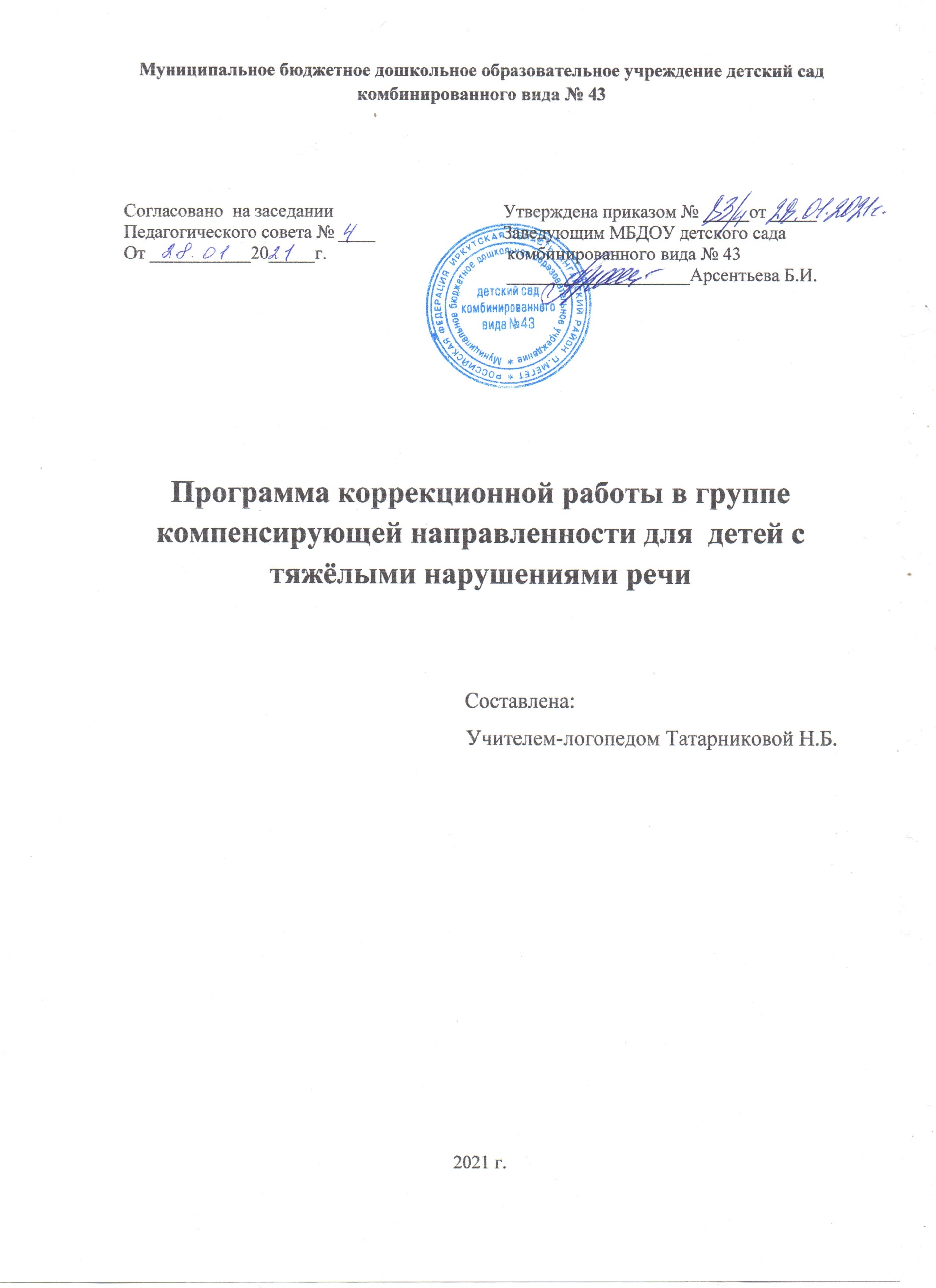 